                                                                                                                                                                                                                                                                                                              ИНФОРМАЦИОННЫЙ БЮЛЛЕТЕНЬСЕГОДНЯ В НОМЕРЕ:ПОСТАНОВЛЕНИЯ:1. от 20.12.2019 № 49 «О внесении изменений в постановление администрации ореховского сельского поселения Галичского муниципального района Костромской области от 30.09.2019 года № 32»2. от 20.12.2019 № 50 «О внесении изменений в постановление администрации ореховского сельского поселения Галичского муниципального района Костромской области от 30.09.2019 года № 33»3. от 20.12.2019 № 51 «О внесении изменений в постановление администрации ореховского сельского поселения Галичского муниципального района Костромской области от 30.09.2019 года № 34»Решения Совета депутатов1. от 23.12.2019 № 201 «О бюджете Ореховского сельского поселения на 2020 год и на плановый период 2021 и 2022 годов» 2. от 23.12.2019 № 202 «Об установлении размера стоимости движимого имущества, подлежащего учету в реестре муниципального имущества Ореховского сельского поселения Галичского муниципального района Костромской области»3. от 23.12.2019 № 203 «О принятии проекта решения Совета депутатов Ореховского сельского поселения «О внесении изменений в решение Совета депутатов Ореховского сельского поселения от 28.04.2017 года № 73 «Об утверждении Правил благоустройства территорий населенных пунктов Ореховского сельского Галичского муниципального района Костромской области» и назначении публичных слушаний.4. от 23.12.2019 № 204 «Об утверждении Положения о бюджетном процессе в Ореховском сельском поселении Галичского муниципального района Костромской области»5. от 30.12.2019 № 205 «О внесении изменений в решение Совета депутатов сельского поселения от 27 декабря 2018 года № 163 «О бюджете Ореховского сельского поселения на 2019 год»АДМИНИСТРАЦИЯОРЕХОВСКОГО СЕЛЬСКОГО ПОСЕЛЕНИЯГАЛИЧСКОГО МУНИЦИПАЛЬНОГО РАЙОНАКОСТРОМСКОЙ ОБЛАСТИП О С Т А Н О В Л Е Н И Еот «20»   декабря  2019 года  № 49с. ОреховоО внесении изменений в постановление администрации Ореховского сельского поселения Галичского муниципального района Костромской области от 30.09.2019 года № 32          Рассмотрев протест Галичской межрайонной прокуратуры от 10.12.2019 года № 15-2019/1171, в соответствии с федеральным законом от 06.10.2003 № 131-ФЗ «Об общих принципах организации местного самоуправления в российской федерации», Федеральным законом от 27.07.2010 № 210-ФЗ «Об организации предоставления государственных и муниципальных услуг», руководствуясь постановлением администрации от 23.05.2011 № 37 «Об утверждении порядка разработки и утверждения административных регламентов предоставления администрацией Ореховского сельского поселения Галичского муниципального района Костромской области муниципальных услуг», Уставом Ореховского сельского поселения, администрация Ореховского сельского поселения  постановляет:            1. Внести в приложение к постановлению администрации Ореховского сельского поселения Галичского муниципального района Костромской области от 30.09.2019 № 32 «Об утверждении административного регламента предоставления администрацией Ореховского сельского поселения муниципальной услуги по предоставлению информации об очередности предоставления жилых помещений на условиях договора социального найма» следующие изменения:            1.1. В третьем абзаце пункта 31 слова «1 рабочий день» заменить словами «2 календарных дней»;	1.2. В третьем абзаце пункта 37 слова «2 рабочих дня» заменить словами «10 календарных дней»;	1.3. в третьем абзаце пункта 42 слова «1 рабочий день» заменить словами «10 календарных дней»;	1.4. В третьем абзаце пункта 45 слова «1 рабочий день» заменить словами «8 календарных дней».            2.Настоящее постановление вступает в силу со дня опубликования  в информационном бюллетене «Сельские новости».Глава сельского поселения                                                                                         А.А.Транчуков                                                                                                      АДМИНИСТРАЦИЯОРЕХОВСКОГО СЕЛЬСКОГО ПОСЕЛЕНИЯГАЛИЧСКОГО МУНИЦИПАЛЬНОГО РАЙОНАКОСТРОМСКОЙ ОБЛАСТИП О С Т А Н О В Л Е Н И Еот «20»   декабря  2019 года  № 50с. ОреховоО внесении изменений в постановление администрации Ореховского сельского поселения Галичского муниципального района Костромской области от 30.09.2019 года № 33          Рассмотрев протест Галичской межрайонной прокуратуры от 10.12.2019 года № 15-2019/1173, в соответствии с федеральным законом от 06.10.2003 № 131-ФЗ «Об общих принципах организации местного самоуправления в российской федерации», Федеральным законом от 27.07.2010 № 210-ФЗ «Об организации предоставления государственных и муниципальных услуг», руководствуясь постановлением администрации от 23.05.2011 № 37 «Об утверждении порядка разработки и утверждения административных регламентов предоставления администрацией Ореховского сельского поселения Галичского муниципального района Костромской области муниципальных услуг», Уставом Ореховского сельского поселения, администрация Ореховского сельского поселения  постановляет:            1. Внести в приложение к постановлению администрации Ореховского сельского поселения Галичского муниципального района Костромской области от 30.09.2019 № 33 «Об утверждении административного регламента предоставления администрацией Ореховского сельского поселения Галичского муниципального района Костромской области муниципальной услуги по предоставлению информации об объектах недвижимого имущества, находящихся в муниципальной собственности и предназначенных для сдачи в аренду» следующие изменения:            1.1. В третьем абзаце пункта 31 слова «1 рабочий день» заменить словами «2 календарных дней»;	1.2. В третьем абзаце пункта 37 слова «2 рабочих дня» заменить словами «10 календарных дней»;	1.3. в третьем абзаце пункта 42 слова «1 рабочий день» заменить словами «10 календарных дней»;	1.4. В третьем абзаце пункта 45 слова «1 рабочий день» заменить словами «8 календарных дней».            2.Настоящее постановление вступает в силу со дня опубликования  в информационном бюллетене «Сельские новости».Глава сельского поселения                                                                                         А.А.Транчуков                                                                                                      АДМИНИСТРАЦИЯОРЕХОВСКОГО СЕЛЬСКОГО ПОСЕЛЕНИЯГАЛИЧСКОГО МУНИЦИПАЛЬНОГО РАЙОНАКОСТРОМСКОЙ ОБЛАСТИП О С Т А Н О В Л Е Н И Еот «20»   декабря  2019 года  № 51с. ОреховоО внесении изменений в постановление администрации Ореховского сельского поселения Галичского муниципального района Костромской области от 30.09.2019 года № 34          Рассмотрев протест Галичской межрайонной прокуратуры от 10.12.2019 года № 15-2019/1173, в соответствии с федеральным законом от 06.10.2003 № 131-ФЗ «Об общих принципах организации местного самоуправления в российской федерации», Федеральным законом от 27.07.2010 № 210-ФЗ «Об организации предоставления государственных и муниципальных услуг», руководствуясь постановлением администрации от 23.05.2011 № 37 «Об утверждении порядка разработки и утверждения административных регламентов предоставления администрацией Ореховского сельского поселения Галичского муниципального района Костромской области муниципальных услуг», Уставом Ореховского сельского поселения, администрация Ореховского сельского поселения  постановляет:            1. Внести в приложение к постановлению администрации Ореховского сельского поселения Галичского муниципального района Костромской области от 30.09.2019 № 34 «Об утверждении административного регламента предоставления администрацией Ореховского сельского поселения Галичского муниципального района Костромской области муниципальной услуги по выдаче справок по предметам ведения органов местного самоуправления» следующие изменения:            1.1. В третьем абзаце пункта 31 слова «1 рабочий день» заменить словами «2 календарных дней»;	1.2. В третьем абзаце пункта 37 слова «2 рабочих дня» заменить словами «10 календарных дней»;	1.3. в третьем абзаце пункта 42 слова «1 рабочий день» заменить словами «10 календарных дней»;	1.4. В третьем абзаце пункта 45 слова «1 рабочий день» заменить словами «8 календарных дней».            2.Настоящее постановление вступает в силу со дня опубликования  в информационном бюллетене «Сельские новости».Глава сельского поселения                                                                                         А.А.Транчуков                                                                                                      РОССИЙСКАЯ ФЕДЕРАЦИЯКОСТРОМСКАЯ ОБЛАСТЬГАЛИЧСКИЙ МУНИЦИПАЛЬНЫЙ РАЙОНСОВЕТ ДЕПУТАТОВОРЕХОВСКОГО СЕЛЬСКОГО ПОСЕЛЕНИЯРЕШЕНИЕ23 декабря 2019 года  № 201«О  бюджете Ореховскогосельского поселения на 2020 год и на плановый период 2021 и 2022 годов»           Рассмотрев представленные главой администрации сельского поселения материалы о бюджете сельского поселения на 2020 год и на плановый период 2021 и 2022 годов, Совет  депутатов сельского поселения РЕШИЛ:1. Утвердить основные характеристики бюджета сельского поселения на 2020 год:1) прогнозируемый общий объем доходов  бюджета сельского поселения в сумме 8 914 626  рублей, в том числе объем безвозмездных поступлений в сумме   3 550 200 рублей;2) общий объем расходов бюджета сельского поселения в сумме 9 182 847  рубля;3) дефицит бюджета сельского поселения в сумме 268 221 рублей.2. Утвердить основные характеристики бюджета сельского поселения на 2021 год и на 2022 год:1) прогнозируемый общий объем доходов  бюджета сельского поселения на 2021 год в сумме 10 974 916  рублей, в том числе объем безвозмездных поступлений в сумме   5 481 900 рублей, и на 2022 год в сумме 7 502 040 рублей, в том числе объем безвозмездных поступлений в сумме 1 803 500 рублей;2) общий объем расходов бюджета сельского поселения на 2021 год в сумме 11 439 566  рублей, в том числе условно утвержденные расходы в сумме 190 000 рублей и на 2022 год в сумме 8 171 967 рубля, в том числе условно утвержденные расходы в сумме 385 000 рублей;3) дефицит бюджета сельского поселения на 2021 год в сумме 464 650 рублей и на 2022 год в сумме 669 927 рублей.3. Утвердить перечень главных администраторов доходов бюджета сельского поселения и закрепляемые за ними виды (подвиды) доходов бюджета согласно приложению 1 к настоящему решению.   4.   Утвердить перечень главных администраторов источников финансирования дефицита бюджета сельского поселения согласно приложению 2 к настоящему решению.                                                                                                                                                                                                                                                                                                                                                                                                                                                                                                                                                                                                                                                                                                                                                                                                                                                                                                                                                                                                                                                                                                                                                                                                                                                                                                                                                                                                                                                                                                                                                                                                                                                                                                                                                                                                                                                                                                                                                                                                                                                                                                                                                                                                                                                                                                                                                                                                                                                                                                                                                                                                                                                                                                                                                                                                                                                                                                                                                                                                                                                                                                                                                                                                                                                                                                                                                                                                                                                                                                                                                                                                                                                                                                                                                                                                                                                                                                                                                                                                                                                                                                                                                                                                                                                                                                                                                                                                                                                                                                                                                                                                                                                                                                                                                                                                                                                                                                                                                                                                                                                                                                                                                                                                                                                                                                                                                                                                                                                                                                                                                                                                                                                                                                                                                                                                                                                                                                                                                                                                                                                                                                                                                                                                                                                                                                                                                                                                                                                                                                                                                                                                                                                                                                                                                                                                                                                                                                                                                                                                                                                                                                                                                                                                                                                                                                                                                                                                                                                                                                                                                                                                                                                                                                                                                                                                                                                                                                                                                                                                                                                                                                                                                                                                                                                                                                                                                                                                                                                                                                                                                                                                                                                                                                                                                                                                                                                                                                                                                                                                                                                                                                                                                                                   5. Утвердить прогнозируемые доходы бюджета сельского поселения на 2020 год согласно приложению  3 к настоящему решению, на плановый период 2021 и 2022 годов согласно приложению  4 к настоящему решению.6. Средства в валюте Российской Федерации, поступающие во временное распоряжение бюджетных учреждений сельского поселения в соответствии с федеральными законами и иными нормативными правовыми актами Российской Федерации, законами и иными нормативными правовыми актами Костромской области, Ореховского сельского поселения учитываются на лицевых счетах, открытых им в Управлении  Федерального казначейства по  Костромской области.7. Утвердить распределение бюджетных ассигнований по разделам, подразделам, целевым статьям, группам и подгруппам видов расходов классификации расходов бюджетов:1) на 2020 год согласно приложению 5 к настоящему решению;2) на плановый период 2021 и 2022 годов  согласно приложению 6 к настоящему решению.8. Утвердить ведомственную структуру расходов  бюджета сельского поселения:1)  на 2020 год согласно приложению 7 к настоящему решению.2) на плановый период 2021 и 2022 годов  согласно приложению 8 к настоящему решению.9. Утвердить размер резервного фонда администрации сельского поселения на 2020 год в сумме 5000 рублей, на 2021 год в сумме 5000 рублей, на 2022 год в сумме 5000 рублей.10. Утвердить объем бюджетных ассигнований дорожного фонда сельского поселения на 2020 год в размере 2 704 626 рублей, на 2021 год в размере 2 721 766 рублей, на 2022 год в размере 2 851 360 рублей.11. Утвердить объем межбюджетных трансфертов, предоставляемых другими бюджетами бюджетной системы на 2020 год в размере 94482 рубля, на 2021 год в размере 94482 рубля, на 2022 год в размере 94482 рубля.12. Утвердить общий объем бюджетных ассигнований, направленных на исполнение публичных нормативных обязательств на 2020 год в сумме 12200 рублей, на 2021 год в сумме 12200 рублей, на 2022 год в сумме 12200 рублей.13. Установить, что органы местного самоуправления сельского поселения не вправе принимать решения, приводящие к увеличению в 2020 году численности муниципальных служащих сельского поселения, за исключением случаев, связанных с изменением состава и (или) функций органов местного самоуправления сельского поселения.Увеличить (проиндексировать) с 1 октября 2020 года в 1,03 раза размеры ежемесячного денежного вознаграждения лиц, замещающих муниципальные должности Ореховского сельского поселения, должностных окладов месячного денежного содержания муниципальных служащих Ореховского сельского поселения, а также месячных должностных окладов работников администрации сельского поселения, замещающих должности, не являющиеся должностями муниципальной службы Ореховского сельского поселения и должностных окладов месячного денежного содержания работников, переведенных на новые системы оплаты труда.14. Утвердить следующий перечень расходов бюджета сельского поселения на 2020 год, подлежащих финансированию в первоочередном порядке:1) заработная плата с начислениями на нее;2)   топливно-энергетические ресурсы, в том числе тепловая и электрическая энергию, дрова, уголь и другие;3) услуги связи;4) расходы на ГСМ.15. Установить: - верхний предел муниципального долга Ореховского сельского поселения по состоянию:1) на 1 января 2021 года в сумме   268221 рублей, в том числе верхний предел долга по муниципальным гарантиям сельского поселения в сумме 0 рублей;2) на 1 января 2022 года в сумме 732871 рублей, в том числе верхний предел долга по муниципальным гарантиям сельского поселения в сумме 0 рублей;3) на 1 января 2023 года в сумме 1402798 рублей, в том числе верхний предел долга по муниципальным гарантиям сельского поселения в сумме 0 рублей;            - объем расходов на обслуживание муниципального долга сельского поселения:          1) в 2020 году в сумме 0 рублей;          2) в 2021 году в сумме 0 рублей;          3) в 2022 году в сумме 0 рублей.16. Установить, что в 2020 году и в плановом периоде 2021 и 2022 годов муниципальные гарантии сельского поселения не предоставляются.17. Утвердить программу муниципальных внутренних заимствований Ореховского сельского поселения  на 2020 год согласно приложению 9 к настоящему решению и программу муниципальных внутренних заимствований Ореховского сельского поселения  на плановый период 2021 и 2022 годов согласно приложению 10 к настоящему решению.Установить, что администрация сельского поселения вправе заключать от имени Ореховского сельского поселения договоры на муниципальные внутренние заимствования, в том числе на получение бюджетных кредитов на покрытие временного кассового разрыва, возникающего при исполнении  бюджета сельского поселения.18. Утвердить источники финансирования дефицита бюджета сельского поселения на 2020 год согласно приложению 11 к настоящему решению и источники финансирования дефицита бюджета сельского поселения на плановый период 2021 и 2022 годов согласно приложению 12 к настоящему решению.19. Установить, что получатели средств бюджета сельского поселения при заключении договоров (муниципальных контрактов) на поставку товаров (выполнение работ, оказание услуг), подлежащих оплате за счет средств бюджета сельского поселения, вправе предусматривать авансовые платежи:1) в размере 100 процентов суммы договора (контракта) – по договорам (контрактам) о предоставлении услуг связи, о подписке на печатные издания и об их приобретении, о подписке на диски информационно-технологического сопровождения «1С: Предприятие. Бюджет», о приобретении горюче-смазочных материалов, об обучении на курсах повышения квалификации и профессиональной переподготовке, по договорам обязательного страхования гражданской ответственности владельцев транспортных средств, по договорам, подлежащим оплате за счет резервного фонда администрации сельского поселения, по договорам за проведение государственной экспертизы и проведение проверки достоверности определения сметной стоимости на строительные, ремонтные и пуско-наладочные работы;2) в размере 30 процентов суммы договора (контракта), если иное не предусмотрено действующим законодательством, - по остальным договорам  (контрактам).20. Настоящее решение опубликовать  (обнародовать) в информационном бюллетене «Сельские новости»21. Настоящее решение вступает в силу с 1 января 2020 года.                                                                                                                                                                                                                                                                                                                                                                                                                                                                                                                                                                                                                                                                                                                                                                                                                                                                                            Глава  сельского   поселения                                                                       А. А. Транчуков                                                 Приложение № 1                                                                                                                                                                   к решению Совета депутатов  Ореховского сельского поселенияГаличского муниципального районаКостромской области                                                                                       от 23 декабря 2019 года  № 201Перечень главных администраторов доходов бюджета сельского поселения Приложение № 2к решению Совета депутатовОреховского   сельского поселенияГаличского муниципального районаКостромской областиот 23 декабря 2019 года  № 201Перечень главных администраторовисточников финансирования дефицита бюджета сельского поселенияПриложение № 3 к решению Совета депутатов Ореховского сельского поселенияГаличского муниципального районаКостромской области                                                                                                                                                       от 23 декабря 2019 года  № 201Объем прогнозируемых доходов в бюджетОреховского сельского поселения на 2020 годПриложение № 4 к решению Совета депутатов Ореховского сельского поселенияГаличского муниципального районаКостромской области                                                                                                                                                       от 23 декабря 2019 года  № 201Объем прогнозируемых доходов в бюджетОреховского сельского поселения на плановый период 2021 и 2022 годовПриложение № 5к решению Совета депутатовОреховского сельского поселенияГаличского муниципального районаКостромской областиот  23 декабря 2019 года  № 201Распределение бюджетных ассигнований по разделам, подразделам, целевым статьям, группам и подгруппам видов расходов классификации расходов бюджета на 2020 годПриложение № 6к решению Совета депутатовОреховского сельского поселенияГаличского муниципального районаКостромской областиот  23 декабря 2019 года  № 201Распределение бюджетных ассигнований по разделам, подразделам, целевым статьям, группам и подгруппам видов расходов классификации расходов бюджета на плановый период 2021 и 2022 годовПриложение № 7к решению Совета депутатовОреховского сельского поселенияГаличского муниципального районаКостромской областиот  23 декабря 2019 года  № 201Ведомственная структура расходов бюджета сельского поселения на 2020 год                                                    Приложение № 8к решению Совета депутатовОреховского сельского поселенияГаличского муниципального районаКостромской областиот  23 декабря 2019 года  № 201Ведомственная структура расходов бюджета сельского поселения на плановый период 2021 и 2022 годовПриложение № 9к решению  Совета  депутатовОреховского сельского поселенияГаличского муниципального районаКостромской областиот  23 декабря 2019 года  № 201Программа муниципальных  внутренних заимствований Ореховского сельского поселения на 2020 годПриложение № 10к решению  Совета  депутатовОреховского сельского поселенияГаличского муниципального районаКостромской областиот  23 декабря 2019 года  № 201Программа муниципальных  внутренних заимствований Ореховского сельского поселения на плановый период 2021 и 2022 годовПриложение № 11                                                                                                к решению  Совета  депутатов                                                                                                                                    Ореховского сельского поселенияГаличского муниципального района                                                                                                Костромской областиот 23 декабря 2019 года  № 201Источники финансирования дефицита бюджета сельского поселения на 2020 годПриложение № 12                                                                                                к решению  Совета  депутатов                                                                                                                                    Ореховского сельского поселенияГаличского муниципального района                                                                                                Костромской областиот 23 декабря 2019 года  № 201Источники финансирования дефицита бюджета сельского поселения на плановый период 2021 и 2022 годовОсновные направления бюджетной и налоговой политики Ореховского сельского поселения Галичского муниципального района на 2020 год и на плановый период 2021 и 2022 годовОбщие положения          Основные направления бюджетной и налоговой политики Ореховского сельского поселения Галичского муниципального района на 2020 год и на плановый период 2021 и 2022 годов (далее - основные направления бюджетной и налоговой политики) подготовлены в соответствии с требованиями Бюджетного кодекса Российской Федерации.При их разработке учтены положения Послания Президента Российской Федерации Федеральному Собранию Российской Федерации от 20 февраля 2019 года, указов Президента Российской Федерации от 2012 года, Указа Президента Российской Федерации от 7 мая 2018 года № 204 «О национальных целях и стратегических задачах развития Российской Федерации на период до 2024 года» (далее - Указ № 204), Основ государственной политики регионального развития Российской Федерации на период до 2025 года,  основные показатели прогноза социально-экономического развития сельского поселения до 2024 года, утвержденные постановлением администрации сельского поселения.Целью основных направлений бюджетной и налоговой политики является определение условий, используемых при составлении проекта бюджета сельского поселения на 2020 год и на плановый период 2021 и 2022 годов, основных подходов к его формированию, основных характеристик бюджета сельского поселения, а также обеспечение прозрачности и открытости бюджетного планирования.Основные направления бюджетной и налоговой политики сельского поселения определяют условия и подходы к формированию проекта бюджета сельского поселения на 2020 год и на плановый период 2021 и 2022 годов, а также приоритеты развития бюджетной системы сельского поселения в среднесрочной перспективе.Формирование бюджета сельского поселения на очередной финансовый год и плановый период осуществляется в условиях базового варианта прогноза социально- экономического развития сельского поселения в 2020-2024 годах, предполагающего сдержанный экономический рост, повышение инвестиционной активности, решение основных социальных вопросов. Умеренно консервативные сценарные условия являются залогом минимизации угроз несбалансированности бюджета сельского поселения в среднесрочной перспективе, а также позволяют исполнять обязательства сельского поселения в сохраняющейся ситуации повышенной подвижности конъюнктуры в экономике и на финансовых рынках.2. Основные задачи и направления бюджетной политики на 2020 год и на плановый период 2021 и 2022 годов       Эффективное управление финансами является приоритетом бюджетной политики на период 2020 - 2022 годов, что обусловлено задачей по сохранению устойчивости бюджетной системы сельского поселения.Бюджетная политика на предстоящий трехлетний период сохраняет преемственность целей и задач, определенных прошедшим бюджетным периодом, и учитывает изменения, прогнозируемые в экономике.Для обеспечения сбалансированности и устойчивости бюджетной системы сельского поселения, при формировании проекта бюджета сельского поселения на 2020 год и на плановый период 2021 и 2022 годов необходимо принять меры, направленные на ограничение дефицита бюджета, что создаст условия для социальной и экономической стабильности в сельском поселении.Основными задачами ближайших лет по повышению эффективности бюджетных расходов являются:- обеспечение долгосрочной стабильности и устойчивости бюджета сельского поселения;- улучшение условий жизни населения сельского поселения;- проведение политики сдерживания роста бюджетных расходов при безусловном исполнении законодательно установленных публично-нормативных и иных социально значимых обязательств;- повышение эффективности бюджетных расходов и устойчивости бюджета за счет выявления и сокращения неэффективных затрат, концентрации ресурсов на приоритетных направлениях развития и выполнении публичных обязательств;- использование механизмов государственно-частного партнерства, позволяющих привлечь инвестиции и услуги частных компаний для решения задач бюджетной сферы;- оказание поддержки реальному сектору экономики;- повышение открытости бюджетного процесса на муниципальном уровне;- проведение мероприятий по повышению финансовой грамотности населения сельского поселения, способствующих получению различными категориями населения новых знаний, навыков и установок в сфере финансового поведения человека, ведущих к улучшению благосостояния и повышению качества жизни;- дальнейшее совершенствование межбюджетных отношений с муниципальными образованиями муниципального района.Первоочередными задачами и направлениями бюджетной политики в сельском поселении расходов в ближайшую трехлетку являются:- повышение эффективности бюджетных расходов в целях обеспечения потребностей граждан в качественных и доступных муниципальных услугах;- установление муниципальных  заданий на оказание муниципальных услуг и выполнение работ исключительно на услуги и работы, предусмотренные общероссийскими базовыми перечнями государственных и муниципальных услуг и региональным перечнем государственных (муниципальных) услуг и работ;- определение финансового обеспечения муниципальных заданий на основе нормативных затрат, установленных с соблюдением общих требований, определенных федеральными органами исполнительной власти, осуществляющими функции по выработке государственной политики и нормативно-правовому регулированию в установленных сферах деятельности;- совершенствование системы оплаты работников муниципальных учреждений в зависимости от достижения конкретных показателей качества и количества оказываемых услуг;- реализация муниципальных проектов в рамках реализации национальных и федеральных, областных проектов, обеспечивающих достижение целей и решение задач, определенных Указом Президента Российской Федерации от 7 мая 2018 года N 204 "О национальных целях и стратегических задачах развития Российской Федерации на период до 2024 года";- повышение эффективности процедур проведения муниципальных закупок;- усиление контроля за размещением заказов и исполнением контрактов, договоров, заключенных по итогам размещений;- обеспечение исполнения действующих обязательств;- обеспечение прозрачности бюджета путем размещения в информационно-телекоммуникационной сети "Интернет" основных положений решения Совета депутатов сельского поселения о бюджете сельского поселения в формате "Бюджет для граждан", стимулирование интереса населения сельского поселения к финансовым вопросам;- неустановление новых расходных обязательств, не связанных с решением вопросов, отнесенных Конституцией Российской Федерации, федеральными и областными законами к полномочиям органов местного самоуправления сельского поселения.Задачей главных распорядителей бюджетных средств является рациональное и эффективное использование средств бюджета.Одним из главных инструментов, который призван обеспечить повышение результативности и эффективности бюджетных расходов, ориентированности на достижение целей региональной политики, являются муниципальные программы. Дальнейшее развитие методологии разработки муниципальных программ, повышение эффективности их реализации будут продолжены по следующим направлениям:- обязательное отражение в муниципальных программах показателей стратегических документов федерального, регионального и местного уровней и их целевых значений, что должно обеспечить полное соответствие муниципальных программ приоритетам государственной и муниципальной политики;- повышение качества планирования значений целевых показателей муниципальных программ;- обеспечение полноты отражения всего комплекса мер и инструментов муниципальной политики (мер тарифного регулирования, нормативного регулирования, участия в управлении организациями и предприятиями);- проведение комплексной оценки эффективности муниципальных программ, включающей оценку эффективности их реализации в разрезе подпрограмм, оценку финансового обеспечения и качества планирования каждой муниципальной программы. Результаты такой оценки должны учитываться при формировании параметров финансового обеспечения муниципальных программ на дальнейшую перспективу.Основные направления налоговой политики сельского поселения на 2020 год и плановый период 2021 и 2022 годовНалоговая политика Ореховского сельского поселения Галичского муниципального района определена с учетом проекта основных направлений налоговой политики Российской Федерации на 2020 год и на плановый период 2021 и 2022 годов, приоритетами которой в среднесрочной перспективе являются дальнейшее повышение эффективности налоговой системы без роста существующей налоговой нагрузки на экономику по основным видам налогов, а также совершенствование и оптимизация системы налогового администрирования, стимулирование развития малого и среднего предпринимательства через специальные налоговые режимы. Основными направлениями, по которым будет осуществляться реализация налоговой политики на территории муниципального района в среднесрочной перспективе, являются:	- поддержка инвестиционной деятельности;  - формирование благоприятных условий для развития предпринимательства, на повышение деловой активности, формирование конкурентной среды;- содействия занятости населения;- повышение уровня собираемости доходов бюджетов с учетом требований сбалансированности и устойчивости бюджетной системы посредством проведения мероприятий по сокращению задолженности, легализации налоговой базы, в том числе предусмотренных планом мероприятий по реализации Программы финансового оздоровления и социально-экономического развития Костромской области на 2017-2024 годы:- продолжение работы по взаимодействию с налогоплательщиками, осуществляющими деятельность на территории сельского поселения;- реализация Соглашения по увеличению платежей по транспортному налогу;- повышение эффективности взаимодействия органов местного самоуправления сельского поселения с территориальными органами федеральных органов исполнительной власти по выполнению мероприятий, направленных на повышение собираемости доходов и укрепление налоговой дисциплины налогоплательщиков;- рассмотрение хозяйствующих субъектов, имеющих задолженность, либо выплачивающих низкую заработную плату работникам на заседаниях бюджетной комиссии при главе администрации сельского поселения;- проведение информационно-разъяснительной работы в отношении уплаты имущественных налогов;- повышение эффективности управления муниципальной собственностью путем: - обеспечения сохранности муниципального имущества;- осуществление контроля за использованием муниципального имущества, сданного в аренду, а также переданного в оперативное управление или хозяйственное ведение муниципальным учреждениям и предприятиям;- проведения инвентаризации муниципального недвижимого имущества, внесение предложений по результатам инвентаризации в части дальнейшего использования имущества;- вовлечение в хозяйственный оборот неиспользуемых земельных участков и иных объектов недвижимости.При формировании показателей финансового планирования учтены следующие основные изменения налогового законодательства:1.   Налог на доходы физических лицКоэффициент, отражающий региональные особенности рынка труда на территории Костромской области, в соответствии с проектом закона Костромской области  «Об установлении на 2020  год коэффициента, отражающего региональные особенности рынка труда на территории Костромской области» на 2020 год  составляет 1,554.В соответствии с Федеральным законом от 3 июля 2019 года №158-ФЗ «О внесении изменений в часть вторую Налогового кодекса Российской Федерации» материальная выгода, возникающая при предоставлении «ипотечных каникул» не признается базой по налогу на доходы физических лиц. Кроме того, господдержка многодетных семей при выплатах по ипотечным каникулам тоже не облагается налогом на доходы физических лиц.В соответствии с Федеральным законом от 17 июня 2019 года №147-ФЗ «О внесении изменений в часть вторую Налогового кодекса Российской Федерации» подпункт 3 пункта 1 статьи 219 Налогового кодекса Российской Федерации изложен в новой редакции: в данной норме исключено упоминание о Перечне лекарственных средств. То есть социальный налоговый вычет теперь предоставляется в отношении стоимости любых медикаментов, назначенных налогоплательщику лечащим врачом, и касается доходов физических лиц, полученных им, начиная с 1 января 2019 года.В соответствии с «Основными направлениями бюджетной, налоговой и таможенно-тарифной политики Российской Федерации на 2020 год и на плановый период 2021 и 2022 годов» (далее  - Основные направления), внесенными Правительством Российской Федерации на рассмотрение в Государственную Думу Федерального собрания Российской Федерации в составе проекта федерального закона №802503-7 «О федеральном бюджете на 2020 год и на плановый период  2021 и 2022 годов» (далее – Проект закона №802503-7) предполагается уравнивание налоговой ставки по налогу на доходы физических лиц для резидентов и нерезидентов Российской Федерации аналогично налоговой ставке в размере 13 процентов, применяемой к доходам резидентов Российской Федерации.2. АкцизыВ соответствии с Федеральным законом от 29 сентября 2019 года №326-ФЗ «О внесении изменений в часть вторую Налогового кодекса Российской Федерации и статью 1 Федерального закона «О внесении изменений в часть вторую Налогового кодекса Российской Федерации (далее – Федеральный закон №326-ФЗ) увеличены налоговые ставки акцизов:- с 1января по 31 декабря 2020 года по автомобильному бензину на 3,6 %, по дизельному топливу на 3,4 %, по моторным маслам для дизельных и (или) карбюраторных (инжекторных) двигателей на 4,0%;- с 1 января по 31 декабря 2021 года по автомобильному бензину, дизельному топливу и моторным маслам для дизельных и (или) карбюраторных (инжекторных) двигателей на 4,0%;- с 1 января по 31 декабря 2022 года по автомобильному бензину, дизельному топливу и моторным маслам для дизельных и (или) карбюраторных (инжекторных) двигателей на 4,0%.Федеральным законом от 03.08.2018 года №301-ФЗ «О внесении изменений в часть вторую Налогового кодекса Российской Федерации» для расчета ставки акциза на прямогонный бензин корректирующий коэффициент устанавливается:- с 1 января по 31 декабря 2020 года в размере 0,333;- с 1 января по 31 декабря 2021 года в размере 0,500;- с  1 января по 31декабря  2022 года в размере 0,667. Федеральным законом от 30 ноября 2016 года №409-ФЗ «О внесении изменений в Бюджетный кодекс Российской Федерации и признании утратившими силу отдельных положений законодательных актов Российской Федерации» устанавливаются нормативы зачисления в бюджеты субъектов Российской Федерации акцизов на нефтепродукты:- в 2020 году 66,6 %;- в 2021 году 74,9 %;- в 2022 году 83,3 %.В соответствии с положениями проекта Федерального закона № 802503-7 для Костромской области норматив распределения акцизов на нефтепродукты  0,5181% в 2020 году, 0,5034% в 2021 году, 0,4988 % в 2022 году и доли распределения по данному нормативу  в 2020 году 87,4%, в 2021 году 77,7%, в 2022 году 69,9 %.Дифференцированные нормативы отчислений в бюджеты муниципальных районов (городских округов), городских и сельских поселений Костромской области от акцизов на автомобильный и прямогонный бензин, дизельное топливо, моторные масла для дизельных и (или) карбюраторных (инжекторных) двигателей установлены в соответствии с положениями статьи 58 Бюджетного кодекса Российской Федерации исходя из норматива зачисления доходов от уплаты акцизов на автомобильный и прямогонный бензин, дизельное топливо, моторные масла для дизельных и (или) карбюраторных (инжекторных) двигателей в размере 58,2 %.3. Единый налог на вмененный доход, патентная система налогообложения, единый сельскохозяйственный налогВ соответствии с частью 8 статьи 5 Федерального закона от 29 июня 2012 года №97-ФЗ «О внесении изменений в часть первую и часть вторую Налогового кодекса Российской Федерации и статью 26 Федерального закона «О банках и банковской деятельности» система налогообложения в виде единого налога на вмененный доход для отдельных видов деятельности не применяется с 1 января 2021 года.Федеральным законом №326-ФЗ с 1 января 2020 года вводится запрет на применение системы налогообложения в отношении розничной торговли лекарственными препаратами, обувными товарами и предметами одежды, принадлежностей к одежде и прочими изделиями, из натурального меха, подлежащих обязательной маркировке средствами идентификации, в том числе контрольными (идентификационными) знаками (346.27 и 346.43 Налогового кодекса).Кроме того, Основными направлениями предполагается налогоплательщикам: - патентной системы налогообложения, предоставить право уменьшать сумму исчисленного налога на уплаченные страховые взносы; - системы налогообложения для сельскохозяйственных производителей, в целях обеспечения более справедливого распределения единого сельскохозяйственного налога между местными бюджетами, установить порядок зачисления в местные бюджеты сумм единого сельскохозяйственного налога в зависимости от места осуществления производства сельскохозяйственной продукции, её первичной и последующей (промышленной) переработки.3. Неналоговые доходыС 1 января 2020 года вступает в силу Федеральный закон от 15.04.2019 года №62-ФЗ «О внесении изменений  в Бюджетный кодекс Российской Федерации» (далее – Закон), в соответствии с которым изменяется порядок зачисления сумм денежных взысканий (штрафов) между бюджетами бюджетной системы Российской Федерации, определенный статьей 46 Бюджетного кодекса Российской Федерации.Внесенные изменения устанавливают новые принципы зачисления доходов от денежных взысканий (штрафов): - денежные взыскания (штрафы), установленные федеральными законами, зачисляются в тот бюджет бюджетной системы Российской Федерации, из которого осуществляется финансовое обеспечение деятельности органа, налагающего данный штраф, за исключением отдельных штрафов, установленных Кодексом Российской Федерации об административных правонарушениях (далее – КоАП), и штрафов, установленных Налоговым кодексом Российской Федерации;- суммы административных штрафов, установленных законами субъектов Российской Федерации за нарушение законов и иных нормативных правовых актов субъектов Российской Федерации, подлежат зачислению в бюджеты субъектов Российской Федерации, суммы административных штрафов за нарушение муниципальных правовых актов – в местные бюджеты;- суммы административных штрафов, налагаемых исполнительными органами государственной власти Костромской области будут поступать в областной бюджет, а штрафы, налагаемые мировыми судьями и комиссиями по делам несовершеннолетних и защите их прав по результатам рассмотрения дел, направленных исполнительными органами государственной власти и органами местного самоуправления Костромской области, в областной и местные бюджеты по 50% соответственно;- суммы штрафов, установленных КоАП за административные правонарушения, выявленные должностными лицами органов муниципального контроля, подлежат зачислению в бюджеты муниципальных образований, за счет средств бюджетов которых осуществляется финансовое обеспечение деятельности указанных органов.В целях реализации  закона Приказом Министерства финансов Российской Федерации от 06.06.2019 года №85н «О Порядке формирования и применения кодов бюджетной классификации Российской Федерации, их структуре и принципах назначения» изменены коды бюджетной классификации доходов, входящие в агрегированный код КБК 1 16 00000 00 0000 000 «Штрафы, санкции, возмещение ущерба». Новые коды бюджетной классификации, предназначенные для учета административных штрафов, основаны на структуре Кодекса Российской Федерации об административных правоотношениях (далее – КоАП РФ).Штрафы, установленные одной главой КоАП РФ, учитываются по единому коду бюджетной классификации. Данный подход позволит повысить прозрачность системы администрирования и зачисления штрафов, исключить случаи, когда существенная доля штрафов могла учитываться в доходах как прочие денежные взыскания (штрафы). При этом проектом закона №802503-7 предусмотрено, что задолженность по всем перераспределяемым доходам, образовавшаяся до 1 января 2020 года, будет зачисляться по уровням бюджетной системы в соответствии с нормативами распределения, действовавшими до 12 января 2020 года, на отдельные коды бюджетной классификации, что позволит избежать передачи начислений и задолженности по платежам между различными администраторами доходов и бюджетами бюджетной системы.Кроме того, Законом предусмотрено увеличение на 5 процентов нормативов, установленных для зачисления платы за негативное воздействие на окружающую среду, в доходы местных бюджетов.В соответствии с изменениями, внесенными в статью 63 Бюджетного кодекса Российской Федерации Федеральным законом от 02.08.2019 года №307-ФЗ «О внесении изменений в Бюджетный кодекс Российской Федерации в целях совершенствования межбюджетных отношений», с 1 января 2020 года органы местного самоуправления муниципальных районов вправе устанавливать единые для всех городских и сельских поселений, входящих в состав муниципального района, нормативы отчислений от следующих неналоговых доходов, подлежащих зачислению в бюджет сельского поселения:- денежных взысканий (штрафов), предусмотренных Кодексом Российской Федерации об административных правонарушениях, законами субъектов Российской Федерации об административных правонарушениях;- платы за негативное воздействие на окружающую среду;- платы от передачи в аренду земельных участков, государственная собственность на которые не разграничена и которые расположены в границах городских (сельских) поселений, а также средств от продажи прав на заключение договоров аренды указанных земельных участков.ПОЛИТИКА В ОБЛАСТИ МУНИЦИПАЛЬНОГО ДОЛГАМуниципальный долг по состоянию на 01.11.2019 года отсутствует. Основными направлениями управления муниципальным долгом являются мероприятия, направленные на:повышение эффективности муниципальных заимствований сельского поселения;обеспечение тесной взаимосвязи принятия решения о заимствованиях с реальными потребностями бюджета сельского поселения в привлечении заемных средств и оптимизации использования средств бюджета;снижение потребности в заимствованиях за счет мобилизации собственных доходов.Управление структурой муниципального долга планируется осуществлять по средствам систематического отбора форм заимствований, отвечающих потребностям бюджета в привлечении финансовых ресурсов и способствующих снижению стоимости обслуживания муниципального долга сельского поселения.Ожидаемое исполнение бюджетаОреховского сельского поселения за  2019 годПрогноз основных характеристик бюджета Ореховского сельского поселения Галичского муниципального района Костромской областиПОЯСНИТЕЛЬНАЯ ЗАПИСКАк проекту бюджета Ореховского сельского поселения на 2020 год и на плановый период 2021 и 2022 годов Проект Решения Совета депутатов Ореховского сельского поселения Галичского муниципального района Костромской области «О  бюджете Ореховского сельского поселения на 2020 год и на плановый период 2021 и 2022 годов» подготовлен в соответствии с требованиями Бюджетного кодекса Российской Федерации и Закона Костромской области от 28 декабря 2007 года № 248-4-ЗКО «О порядке внесения, рассмотрения и принятия Закона Костромской области об областном бюджете».Общие требования к структуре и содержанию Решения Совета депутатов о бюджете установлены статьей 184.1 Бюджетного кодекса.     Настоящая пояснительная записка содержит пояснения к проектировкам бюджета сельского поселения на 2020 год и на плановый период 2021 и 2022 годов, расчетам доходов и расходов бюджета сельского поселения на 2020-2022 годы.Доходы бюджета сельского поселения на 2020 годи на плановый период 2021 и 2022 годовОбщий объем доходов бюджета сельского поселения на 2020 год прогнозируется в сумме 8914626 рублей.Общий объем доходов бюджета сельского поселения на 2021 год в сумме 11 439 566  рублей, в том числе условно утвержденные расходы в сумме 190 000 рублей.Общий объем доходов бюджета сельского поселения на 2022 год в сумме 8 171 967 рубля, в том числе условно утвержденные расходы в сумме 385 000 рублей.Доходы бюджета сформированы по двум основным группам доходов «Налоговые и неналоговые доходы» и «Безвозмездные поступления». Формирование проектировок параметров бюджета сельского поселения на 2020 год и на плановый период 2021 и 2022 годов в соответствии с задачами, определенными в Послании Президента Российской Федерации Федеральному Собранию Российской Федерации, основными направлениями бюджетной и налоговой политики государства и Костромской области, показателями прогноза социально-экономического развития.Прогнозные показатели доходной части бюджета сельского поселения определены с учетом:- предложений администраторов поступлений в бюджетную систему Российской Федерации;- данными отчетов межрайонной инспекции ФНС России № 7 по Костромской области о налоговой базе и структуре начислений по видам налогов, а также поступлений и задолженности по налогам и сборам, пеням и штрафам в бюджет сельского поселения;- дополнительных поступлений финансовых ресурсов за счет реализации мер по развитию реального сектора экономики, оптимизации налоговых льгот, повышения эффективности управления государственной собственностью и земельными ресурсами, повышения уровня собираемости платежей в бюджет.Налоговые и неналоговые доходы бюджета сельского поселения на 2020 год и на плановый период 2021 и 2022 годовОбщий объем налоговых и неналоговых доходов бюджета сельского поселения на 2020 год прогнозируется в сумме 5364426 рублей. В составе доходов бюджета налоговые доходы составляют 5162426  рублей, неналоговые доходы 202000  рублей. Наибольший удельный вес в структуре налоговых и неналоговых доходов занимают:- налог на доходы физических лиц – 1577400 рублей (29,4%); - акцизы по подакцизным товарам (продукции), производимые на территории РФ – 2704626 рублей (50,4%);- земельный налог – 565000 рублей (10,5%);- налог, взимаемый в связи с применением упрощенной системы налогообложения – 161400 рублей (3,0%);- налог на имущество физических лиц – 154000 рублей (2,9%);- доходы от использования имущества, находящегося в государственной и муниципальной собственности – 195000 рублей (3,6%).На 2021 год объем налоговых и неналоговых доходов бюджета сельского поселения прогнозируется в сумме 5493016 рублей, что выше прогноза 2020 года на 128590 рублей или 2,4%.На 2022 год объем налоговых и неналоговых доходов бюджета сельского поселения прогнозируется в сумме 5698540 рублей, что выше прогноза 2021 года на 205524 рублей или 3,7%.Существенных изменений в структуре налоговых и неналоговых доходов бюджета сельского поселения в 2021-2022 годах не произойдет, основными доходными источниками останутся налог на доходы физических лиц и акцизы по подакцизным товарам (продукции), обеспечивая около 79% поступлений.Особенности расчетов поступлений по отдельным видам доходных источниковНалог на доходы физических лицНалог на доходы физических лиц является одним из наиболее стабильных доходных источников, составляющих основу формирования доходов бюджета сельского поселения. Удельный вес данного налога в прогнозируемом на очередной финансовый год объеме налоговых и неналоговых доходов бюджета сельского поселения составляет 29,4%.Налог рассчитан на основании положений главы 23 части второй Налогового кодекса Российской Федерации, показателей прогноза социально-экономического развития сельского поселения на 2020 год и плановый период 2021 и 2022 годов, предполагающих рост фонда заработной платы в 2020 году в 1,047 раза, в 2021 году в 1,048 раза, в 2022 году в 1,054 раза против уровня предыдущего года, динамики поступления налога за ряд лет, данных статистической налоговой отчетности о налоговой базе и структуре начислений по налогу на доходы физических лиц, удерживаемому налоговыми агентами, а также с учетом проекта закона Костромской области «Об установлении на 2020 год коэффициента, отражающего региональные особенности рынка труда на территории Костромской области», в соответствии с которым коэффициент, отражающий региональные особенности рынка труда на территории Костромской области на 2020 год планируется установить в размере 1,554.Налог на доходы физических лиц прогнозируется к поступлению в бюджет сельского поселения  в 2020 году в сумме 1577400 рублей, в том числе:- налог на доходы физических лиц с доходов, источником которых является налоговый агент, за исключением доходов, в отношении которых исчисление и уплата налога осуществляются в соответствии со статьями 227, 227.1 и 228 Налогового кодекса Российской Федерации – 1572200 рублей (99,7% от общего объема данного налога);- налог на доходы физических лиц с доходов, полученных от осуществления деятельности физическими лицами, зарегистрированными в качестве индивидуальных предпринимателей, нотариусов, занимающихся частной практикой, адвокатов, учредивших адвокатские кабинеты, и других лиц, занимающихся частной практикой в соответствии со статьей 227 Налогового кодекса Российской Федерации – 1100 рублей (0,1% от общего объема);- налог на доходы физических лиц с доходов, полученных физическими лицами в соответствии со статьей 228 Налогового кодекса Российской Федерации – 1800 рублей (0,1% от общего объема);- налог на доходы физических лиц в виде фиксированных авансовых платежей с доходов, полученных физическими лицами, являющимися иностранными гражданами, осуществляющими трудовую деятельность по найму на основании патента в соответствии со статьей 227.1 Налогового кодекса Российской Федерации – 2300 рублей (0,1% от общего объема).Объем поступлений данного доходного источника в бюджет сельского поселения в плановом периоде 2021 и 2022 годов составит 1638750 рублей и 1689580 рублей соответственно.Налоги  на товары (работы, услуги),реализуемые на территории Российской ФедерацииАкцизы по подакцизным товарам (продукции), производимым на территории Российской ФедерацииРасчет поступлений в бюджет сельского поселения акцизов по подакцизным товарам (продукции) на 2020 - 2022 годы основан на:- налоговых ставках, установленных Налоговым кодексом Российской Федерации, с учетом изменений, внесенных Федеральным законом от 29 сентября 2019 года № 326-ФЗ «О внесении изменений в часть вторую Налогового кодекса Российской Федерации и статью 1 Федерального закона «О внесении изменений в часть вторую Налогового кодекса Российской Федерации» (далее – Федеральный закон № 326-ФЗ);- нормативах зачисления, установленных Бюджетным кодексом Российской Федерации, с учетом положений Федерального закона от 30 ноября 2016 года № 409-ФЗ «О внесении изменений в Бюджетный кодекс Российской Федерации и признании утратившими силу отдельных положений законодательных актов Российской Федерации» (далее – Федеральный закон № 409-ФЗ), а также изменениях внесенных Федеральным законом от 15 апреля 2019 года № 62-ФЗ «О внесении изменений в Бюджетный кодекс Российской Федерации» (далее – Федеральный закон № 62-ФЗ);- нормативах распределения доходов от акцизов на нефтепродукты производимые на территории Российской Федерации в соответствии с положениями проекта федерального закона № 802503-7 «О федеральном бюджете на 2020 год и на плановый период 2021 и 2022 годов» (далее - Проект закона № 802503-7).Расчет акцизов по дизельному топливу, маслам для дизельных и (или) карбюраторных (инженерных) двигателей, автомобильному и прямогонному бензинам на 2020 год осуществлен с учетом:- увеличения налоговых ставок акцизов по автомобильному бензину 5 класса на 3,6%, по дизельному топливу на 3,4% и по моторным маслам на 4% в соответствии с Федеральным законом № 326-ФЗ;- увеличения корректирующего коэффициента до 0,333 для расчета ставки акциза на прямогонный бензин;- увеличения норматива зачисления в  бюджеты субъектов Российской Федерации акцизов на нефтепродукты с 58,1% до 66,6% в соответствии с Федеральным законом № 409-ФЗ;- установления норматива распределения доходов в целях формирования дорожных фондов в размере 87,4% и увеличения доли для распределения по данному нормативу для Костромской области до 0,5181% в соответствии с Проектом закона № 802503-7;- установления норматива распределения доходов в целях реализации национального проекта «Безопасные и качественные автомобильные дороги» в размере 12,6% и доли для распределения по данному нормативу для Костромской области в размере 2,7194% в соответствии с Проектом закона № 802503-7;- отчисления 10% доходов от уплаты акцизов на нефтепродукты, поступающих в целях формирования дорожных фондов, в местные бюджеты в соответствии с Законом Костромской области от 03 ноября 2005 года № 310-ЗКО «О межбюджетных отношениях в Костромской области».С учетом перечисленных факторов общий объем акцизов на дизельное топливо, моторные масла для дизельных и (или) карбюраторных (инженерных) двигателей, автомобильный и прямогонный бензины к поступлению в 2020 году в бюджет сельского поселения определен в размере 2704626 рублей.Поступления по доходам от уплаты акцизов на нефтепродукты в 2021 году в бюджет сельского поселения с учетом:- увеличения налоговых ставок акцизов на автомобильный бензин, дизельное топливо и моторные масла для дизельных и (или) карбюраторных (инжекторных) двигателей на 4%;- увеличения корректирующего коэффициента до 0,500 для расчета ставки акциза на прямогонный бензин;- увеличения норматива зачисления в бюджеты субъектов Российской Федерации акцизов на нефтепродукты с 66,6% до 74,9%;- снижения норматива распределения доходов в целях формирования дорожных фондов до 77,7% и доли для распределения по данному нормативу для Костромской области до 0,5034%;- увеличения норматива распределения доходов в целях реализации национального проекта «Безопасные и качественные автомобильные дороги» до 22,3% и снижения доли для распределения по данному нормативу для Костромской области до 2,3913%;- отчисления 10% доходов от уплаты акцизов на нефтепродукты, поступающих в целях формирования дорожных фондов, в местные бюджеты в соответствии с Законом Костромской области от 03 ноября 2005 года № 310-ЗКО «О межбюджетных отношениях в Костромской области» прогнозируются в сумме 5 230,4 млн. рублей, в том числе в областной бюджет – 5 009 млн. рублей.В 2022 году с учетом: - увеличения налоговых ставок акцизов на автомобильный бензин, дизельное топливо и моторные масла для дизельных и (или) карбюраторных (инжекторных) двигателей на 4%;- увеличения корректирующего коэффициента до 0,667 для расчета ставки акциза на прямогонный бензин;- увеличения норматива зачисления в бюджеты субъектов Российской Федерации акцизов на нефтепродукты с 74,9% до 83,3%;- снижения норматива распределения доходов в целях формирования дорожных фондов до 69,9% и доли для распределения по данному нормативу для Костромской области до 0,4988%;- увеличения норматива распределения доходов в целях реализации национального проекта «Безопасные и качественные автомобильные дороги» до 30,1% и снижения доли для распределения по данному нормативу для Костромской области до 2,0252%;- отчисления 10% доходов от уплаты акцизов на нефтепродукты, поступающих в целях формирования дорожных фондов, в местные бюджеты в соответствии с Законом Костромской области от 03 ноября 2005 года № 310-ЗКО «О межбюджетных отношениях в Костромской области».Поступления в бюджет сельского поселения в 2021 и 2022 годах составят 2721766 рублей и 2851360 рублей соответственно.Налоги на совокупный доходНалог, взимаемый в связи с применением упрощенной системы налогообложенияКБК 1 05 01000 00 0000 110Расчет поступлений по налогу, взимаемому в связи с применением упрощенной системы налогообложения, произведен на основании положений главы 26.2 части второй Налогового кодекса Российской Федерации, динамики поступления налога за ряд лет, данных статистической налоговой отчетности о налоговой базе и структуре начислений, прогнозных показателей социально-экономического развития сельского поселения, оказывающих влияние на рост налоговой базы по данному доходному источнику.Норматив отчисления в бюджет сельского поселения  - 15 процентовОбщий объем поступлений платежей по налогу, взимаемому в связи с применением упрощенной системы налогообложения, в бюджет сельского поселения в 2020 году прогнозируется в сумме 161400 рублей.Сумма налога, взимаемого с налогоплательщиков, выбравших в качестве объекта налогообложения доходы, прогнозируется в объеме 102900 рублей.Сумма налога, взимаемого с налогоплательщиков, выбравших в качестве объекта налогообложения доходы, уменьшенные на величину расходов в 2020 году составит 58500 рублей.В 2021 году объем поступлений по налогу прогнозируется в сумме 201500 рублей, с ростом к поступлениям 2020 года на 24,8%. Указанный рост обусловлен предполагаемым увеличением количества налогоплательщиков, которые будут применять данный налоговый режим, в связи с отменой с 1 января 2021 года в соответствии с частью 8 статьи 5 Федерального закона от 29 июня 2012 года № 97-ФЗ «О внесении изменений в часть первую и часть вторую Налогового кодекса Российской Федерации и статью 26 Федерального закона «О банках и банковской деятельности» системы налогообложения в виде единого налога на вмененный доход для отдельных видов деятельности.  В 2022 году объем поступлений по налогу прогнозируется в сумме  226600 рублей, с ростом к поступлениям 2021 года на 12,4%.Неналоговые доходы бюджета сельского поселенияОбъем неналоговых доходов, предусмотренный проектом доходной части бюджета сельского поселения на 2020 год, оценивается в общей сумме 202000 рублей.В составе неналоговых доходов бюджета сельского поселения учитываются:- поступления доходов от использования имущества, находящегося в собственности сельского поселения - 195000 рублей;- штрафы, санкции, возмещение ущерба – 7000 рублей.В 2021 году общий объем неналоговых доходов оценивается в размере 202000 рублей, в 2022 году – 202000 рублей. Структурных сдвигов в неналоговых доходах бюджета сельского поселения в перспективе 2021-2022 годов не планируется.Доходы от использования имущества, находящегося в государственной и муниципальной собственностиКБК 1 11 00000 00 0000 000Доходы от использования имущества, находящегося в муниципальной собственности, прогнозируются на 2020 год в сумме 195000 рублей, на 2021 год в сумме 195000 рублей и на 2022 год в сумме 195000 рублей.Поступления в бюджет сельского поселения указанных доходов формируются за счет:Доходов, получаемых в виде арендной платы, а также средства от продажи права на заключение договоров аренды за земли, находящиеся в собственности сельских поселений (за исключением земельных участков муниципальных бюджетных и автономных учреждений). В 2020 году поступления по указанному доходному источнику прогнозируются в сумме 165000 рублей. В 2021 и 2022 году поступления прогнозируются по 165000 рублей ежегодно;Прочих поступлений от использования  имущества, находящегося в собственности сельских поселений (за исключением имущества муниципальных бюджетных и автономных учреждений, а также имущества муниципальных унитарных предприятий, в том числе казенных). В 2020 году поступления по указанному доходному источнику прогнозируются в сумме 30000 рублей, в 2021 – 2022 годах по 30000 рублей ежегодно.Штрафы, санкции, возмещение ущербаКБК 1 16 00000 00 0000 000Поступления в бюджет сельского поселения штрафных санкций на 2020 год прогнозируются в сумме 7000 рублей, на 2021 год – 7000 рублей, на 2022 год – 7000 рублей.Прогноз сформирован в соответствии с изменениями, внесенными Федеральным законом №62-ФЗ.Указанные доходы включают в себя административные штрафы, установленные законами субъектов Российской Федерации об административных правонарушениях, за нарушение муниципальных правовых актов.Безвозмездные поступленияСопоставление прогнозируемых поступлений на 2020 год и на плановый период 2021 и 2022 годов произведено с показателями 2019 года, утвержденными решением Совета депутатов Ореховского сельского поселения Галичского муниципального района Костромской области «О бюджете Ореховского сельского поселения на 2019 год» в редакции решения Совета депутатов Ореховского сельского поселения Галичского муниципального района Костромской области от 31 октября 2019 года № 197.Прогнозируемый объем безвозмездных поступлений на 2020 год составляет 3550200  рублей, на 2021 год – 5481900 рублей, на 2022 год – 1803500 рублей.Безвозмездные поступления в бюджет Ореховского сельского поселения на 2020 год и плановый период 2021 и 2022 годов                                                                                                                        рублейОснову передаваемых межбюджетных трансфертов составляют дотации на выравнивание бюджетной обеспеченности. На поддержку мер по обеспечению сбалансированности бюджетов дотаций не предусмотрено.Расходы бюджета сельского поселенияОбъём расходов бюджета сельского поселения на 2020 год оценивается в сумме 9182847 рублей. На 2021 год объем расходов оценивается в сумме 11249566 рублей и на 2022 год в сумме 7786967 рублей.Расходы бюджета рассчитаны на действующую сеть учреждений.В проекте бюджета сельского поселения на 2020 год и на плановый период 2021 и 2022 годов в соответствии с нормами Бюджетного кодекса Российской Федерации предусмотрены условно утвержденные расходы в 2021 году в сумме 190000 рублей и в 2022 году в сумме 385000 рублей.Раздел 01 «Общегосударственные вопросы»Объём бюджетного финансирования на 2020 год по разделу «Общегосударственные вопросы» предусмотрен в сумме 3398590 рублей, на 2021 год в сумме 3168652 рубля, на 2022 год в сумме 3271763 рубля.0102 «Функционирование высшего должностного лица субъекта Российской Федерации и муниципального образования»По данному подразделу предусмотрены расходы на оплату труда высшего должностного лица сельского поселения, объем которых в 2020 году составляет 644608 рублей, в 2021 году – 665410 рублей, в 2022 году – 692026 рублей.0104 «Функционирование Правительства РФ, высших исполнительных органов государственной власти субъектов РФ, местных администраций»По данному подразделу предусмотрены расходы на обеспечение деятельности администрации Ореховского  сельского поселения на 2020 год в сумме 2359500 рублей, на 2021 год в сумме 2400760 рублей, на 2022 год в сумме 2477255 рублей.0111 «Резервные фонды»В данном подразделе отражены средства на создание резервного фонда администрации сельского поселения в сумме 5000  рублей в 2020 году и по 5000 рублей на 2021 год и 2022 год.0113 «Другие общегосударственные вопросы»По данному подразделу отражаются расходы, связанные с различными направлениями деятельности органов власти.Расходы данного подраздела определены в объеме 97482 рубля в 2020 году, 97482 рубля – в 2021 году и 97482 рубля – в 2022 году.Расходы, связанные с выполнением обязательств государства предусмотрены по следующим основным направлениям:- другие общегосударственные вопросы по 3000 рублей ежегодно;- межбюджетные трансферты на осуществление переданных полномочий контрольно- счетного органа поселения контрольно – счетному органу муниципального района по 76482 рубля ежегодно;- межбюджетные трансферты на осуществление передаваемых полномочий по внутреннему муниципальному контролю по 6000 рублей (на 2020 год и на плановый период 2021 и 2022 годов);- межбюджетные трансферты на осуществление передаваемых полномочий по осуществлению контроля в сфере закупок по 6000 рублей (на 2020 год и на плановый период 2021 и 2022 годов);- межбюджетные трансферты на осуществление переданных полномочий по организации в границах поселения ритуальных услуг населению по 6000 рублей (на 2020 год и на плановый период 2021 и 2022 годов).Раздел 02 «Национальная оборона»Расходы бюджета сельского поселения на 2020 год по данному разделу предусмотрены в сумме 105600 рублей, на 2021 год – 106300 рублей, на 2022 год – 109800 рублей.Раздел 03 «Национальная безопасность и правоохранительная деятельность»Расходы бюджета сельского поселения на 2020 год и на плановый период 2021 и 2022 годов по данному разделу предусмотрены в сумме по 10000 рублей ежегодно на мероприятия по предупреждению и ликвидацию последствий чрезвычайных ситуаций и стихийных бедствий.Раздел 04 «Национальная  экономика»Расходы по разделу 0400 «Национальная экономика» оцениваются на 2020 год в сумме 4143526 рублей, на 2021 год — 6375666 рублей и на 2022 год — 2851360 рублей.0409 «Дорожное хозяйство»В данном разделе планируются  расходы на формирование дорожного фонда Ореховского сельского поселения за счёт отчислений от акцизов на автомобильный бензин, прямогонный бензин, дизельное топливо, моторные масла производимые на территории Российской Федерации. В 2020 году расходы планируются в сумме 2028526 рублей, на 2021 год – 2721766 рублей, на 2022 год – 2851360 рублей.В 2020 и 2021 годах предусматриваются расходы на  обеспечение комплексного развития сельских территорий в сумме 2105000 рублей и 3653900 рублей соответственно.0412 «Другие вопросы в области национальной экономики»По данному подразделу определены расходы в объёме 10000 рублей в 2020 году на изготовление межевых планов мест захоронения (кладбищ).Раздел 05 «Жилищно-коммунальное хозяйство»Проектом бюджета 2020 год и плановый период 2021 и 2022 годов предусмотрены расходы на мероприятия по жилищно-коммунальному хозяйству в сумме 299750 рублей, 268500 рублей и 268500 рублей соответственно.0501 « Жилищное  хозяйство»По данному подразделу предусмотрены расходы на взносы в фонд капитального ремонта по муниципальному жилому фонду, находящемуся в казне  на 2020 год в сумме 32000 рублей, на плановый период 2021 и 2022 годов по 34000 рублей ежегодно.0502 «Коммунальное хозяйство»По данному подразделу предусмотрены расходы на содержание и обслуживание имущества казны Ореховского сельского поселения на 2020 год в сумме 35000 рублей, на плановый период 2021 и 2022 годов по 27000 рублей ежегодно.0503 « Благоустройство»По данному подразделу предусмотрены расходы:- на 2020 год в сумме 232750 рублей, в том числе на уличное освещение 20000 рублей, на  прочие мероприятия по благоустройству поселения 212750 рублей. В 2020 году предусматриваются расходы на софинансирование расходных обязательств по решению отдельных вопросов местного значения в сумме 25250 рублей;- на плановый период 2021 и 2022 годов по 207500 рублей ежегодно, в том числе на уличное освещение по 20000 рублей, на  прочие мероприятия по благоустройству поселения по 187500 рублей ежегодно.Раздел 08 «Культура, кинематография и средства массовой информации»0801 «Культура»На 2020 год объём расходов предусмотрен в сумме 1210181  рубль, из них:- расходы на учреждения культуры и мероприятия в сфере культуры и кинематографии  1171981  рубль;- расходы на библиотеки  38200 рублей.На плановый период 2021 и 2022 годов проектом бюджета сельского поселения запланированы расходы на содержание учреждений культуры в сумме 1308248 и 1263344 рубля соответственно.Раздел 10 «Социальная политика»1001 «Пенсионное обеспечение»По подразделу «Пенсионное обеспечение» предусмотрены расходы на доплаты к пенсиям муниципальным служащим в 2020 году и плановом периоде 2021 и 2022 годов в сумме по 12200 рублей ежегодно. Источники финансирования дефицита бюджета Ореховского сельского поселенияПроект бюджета сельского поселения на 2020 год и плановый период 2021 и 2022 годов предусмотрен с дефицитом в 2020 году в сумме 268221 рубль, в 2021 году в сумме 274650 рублей, в 2022 году в сумме 284927 рублей. По состоянию на 01.11.2019 года муниципальный долг Ореховского сельского поселения составляет 0,00 руб. Задолженности по муниципальным гарантиям не имеется. В 2020 году и плановом периоде 2021 и 2022 годов  муниципальные гарантии Ореховского сельского поселения предоставлять не планируется.РОССИЙСКАЯ ФЕДЕРАЦИЯКОСТРОМСКАЯ ОБЛАСТЬГАЛИЧСКИЙ МУНИЦИПАЛЬНЫЙ РАЙОНСОВЕТ ДЕПУТАТОВОРЕХОВСКОГО  СЕЛЬСКОГО ПОСЕЛЕНИЯР Е Ш Е Н И Еот  23 декабря 2019 года  № 202                                                                                            Об установлении размера стоимости движимого имущества, подлежащего учету в реестре муниципального имущества Ореховского сельского поселения Галичского муниципального района Костромской области В соответствии с частью 5 статьи 51 Федерального закона от 06.10.2003 № 131-ФЗ «Об общих принципах организации местного самоуправления в Российской Федерации», пунктом 2 Порядка ведения органами местного самоуправления реестров муниципального имущества, утвержденного приказом Министерства экономического развития Российской Федерации от 30.08.2011 № 424, руководствуясь Уставом муниципального образования Ореховского сельское поселение Галичского муниципального района Костромской области, Совет Депутатов Ореховского сельского поселения  муниципального района Костромской области РЕШИЛ:1. Установить, что включению в реестр муниципального имущества Ореховского сельского поселения Галичского муниципального района Костромской области подлежит движимое имущество,  находящееся в собственности Ореховского сельского поселения Галичского муниципального района Костромской области, стоимость которого превышает 10 000(Десять тысяч)  рублей.2. Установить, что находящиеся в собственности Ореховского сельского поселения Галичского муниципального района Костромской области доли (вклады) в уставном (складочном) капитале хозяйственного общества или товарищества подлежат включению в реестр муниципального имущества Ореховского сельского поселения Галичского муниципального района Костромской области, независимо от их стоимости.3. Настоящее решение вступает в силу со дня официального опубликования (обнародования).Глава сельского поселения                                                      А.А.ТранчуковРОССИЙСКАЯ  ФЕДЕРАЦИЯ
          КОСТРОМСКАЯ  ОБЛАСТЬ
ГАЛИЧСКИЙ  МУНИЦИПАЛЬНЫЙ  РАЙОНСОВЕТ  ДЕПУТАТОВОРЕХОВСКОГО  СЕЛЬСКОГО  ПОСЕЛЕНИЯР Е Ш Е Н И Еот   23 декабря  2019 года   № 203О принятии проекта решения Советадепутатов Ореховского сельскогопоселения «О внесении изменений в решение Совета депутатов Ореховского сельского поселения от 28.04.2017 года № 73 «Об утверждении Правил благоустройства  территорий населенных пунктов Ореховского сельского поселения Галичского муниципальногорайона Костромской области» и назначении публичных слушаний.  В целях приведения  нормативных правовых актов в соответствие с действующим законодательством Совет депутатов Ореховского сельского поселения Р Е Ш И Л :1.Принять проект решения Совета  депутатов Ореховского сельского поселения  «О внесении изменений в решение Совета депутатов Ореховского сельского поселения от 28.04.2017 года № 73 «Об утверждении Правил благоустройства территорий населенных пунктов Ореховского сельского поселения Галичского муниципального района Костромской области» (далее –проект решения)  (Прилагается).2. Опубликовать (обнародовать) проект решения в информационном бюллетене  Ореховского сельского поселения   «Сельские новости».   3. Назначить публичные слушания по обсуждению  проекта решения  на 13 января 2020 года  в  17.00 часов по адресу: с. Орехово, ул. Советская, д.124. Замечания и предложения к проекту решения Совета депутатов Ореховского сельского поселения направлять в Совет депутатов Ореховского сельского поселения до 13 января 2020 года (157215 Костромская область Галичский район с. Орехово, ул. Советская, д.12).5. Решение вступает в силу с момента подписания.Глава  сельского поселения                                                                             А.А.ТранчуковПроектРОССИЙСКАЯ ФЕДЕРАЦИЯКОСТРОМСКАЯ ОБЛАСТЬГАЛИЧСКИЙ МУНИЦИПАЛЬНЫЙ РАЙОНСОВЕТ ДЕПУТАТОВОРЕХОВСКОГО СЕЛЬСКОГО ПОСЕЛЕНИЯР Е Ш Е Н И Еот «__»   _________   2020 года  № ___В целях приведения муниципального нормативного правового акта в соответствие с действующим законодательством на основании Федерального закона от 06.10.2003 года № 131-ФЗ "Об общих принципах организации местного самоуправления в Российской Федерации", Закона Костромской области от 16.07.2018 г. № 420-6-ЗКО "О содержании правил благоустройства территории муниципального образования Костромской области и порядке определения границ прилегающих территорий" (в редакции Законов Костромской области от 19.10.2018 г. № 467-6-ЗКО, от 27.02.2019 № 522-6-ЗКО, от 09.07.2019 № 575-6-ЗКО), в целях приведения нормативно правовых актов в соответствие с законодательством Российской Федерации, руководствуясь Уставом муниципального образования Ореховское сельское поселение Галичского муниципального района Костромской области, Совет депутатов Ореховского сельского поселения РЕШИЛ: 1. Внести в Правила благоустройства территорий населенных пунктов Ореховского сельского поселения Галичского муниципального района Костромской области, утвержденные решением Совета депутатов сельского поселения от 28 апреля 2017 года № 73 (в редакции решений Совета депутатов сельского поселения от 26.07.2017 г. № 87, от 16.04.2018 № 131, от 05.10.2018 № 154, от 31.07.2019 № 186) следующие изменения:1.1. часть 1.3 статьи 1 «Общие положения» дополнить абзацами следующего содержания:       «- внешняя граница прилегающей территории - часть границы прилегающей территории, не примыкающая непосредственно к контуру здания, строения, сооружения, границе земельного участка, в отношении которых установлена граница прилегающей территории, и не являющаяся их общей границей;          -  внутренняя граница прилегающей территории - часть границы прилегающей территории, непосредственно примыкающая к контуру здания, строения, сооружения, границе земельного участка, в отношении которых установлена граница прилегающей территории, и являющаяся их общей границей;        - площадь прилегающей территории – площадь геометрической фигуры, образованной проекцией границ прилегающей территории на горизонтальную плоскость;         - граница прилегающей территории - линия либо условная линия, определяющая местоположение прилегающей территории».1.2. статью 12.1 Правил «Участие собственников (правообладателей) зданий (помещений в них) и сооружений в благоустройстве прилегающих территорий» изложить в новой редакции: «Статья 12.1 Участие собственников (правообладателей) зданий (помещений в них) и сооружений в благоустройстве прилегающих территорий 1. Собственники (правообладатели) зданий (помещений в них) и сооружений участвуют в благоустройстве прилегающих территорий в порядке, установленном настоящими Правилами и иными нормативными правовыми актами, регулирующими вопросы благоустройства, содержания территорий.В целях обеспечения благоустройства территории  населенных пунктов Ореховского сельского поселения за хозяйствующими субъектами и физическими лицами закрепляются для уборки и санитарного содержания прилегающие территории населенных пунктов в границах, определенных  правилами благоустройства населенных пунктов Ореховского сельского поселения в соответствии с законом Костромской области от 16.07.2018 № 420-6-ЗКО"О содержании правил благоустройства территории муниципального образования Костромской области и порядке определения границ прилегающих территорий.2. Границы прилегающей территории определяются в отношении территории общего пользования, которая прилегает (то есть имеет общую границу) к контуру здания, строения, сооружения, границе земельного участка в случае, если такой земельный участок образован (далее - земельный участок), в зависимости от расположения зданий, строений, сооружений, земельных участков в существующей застройке, вида их фактического назначения и разрешенного использования, их площади, этажности здания и протяженности указанной общей границы, максимального расстояния от внутренней до внешней границы прилегающей территорию           Максимальное расстояние от внутренней до внешней границы прилегающей территории определяется дифференцированно в зависимости от расположения зданий, строений, сооружений, земельных участков в существующей застройке, вида их фактического назначения и разрешенного использования, их площади, этажности здания, протяженности общей границы.            2.1. Границы прилегающей территории определяются с учетом следующих ограничений:
           1) в отношении каждого здания, строения, сооружения, земельного участка может  быть установлена граница только одной прилегающей территории, в том числе граница, имеющая один замкнутый контур или два непересекающихся замкнутых контура;
          2) установление общей прилегающей территории для двух и более зданий, строений, сооружений, земельных участков не допускается, за исключением случаев, когда строение или сооружение, в том числе объект коммунальной инфраструктуры, обеспечивает исключительно функционирование другого строения, сооружения или здания, земельного участка, в отношении которых определяется граница прилегающей территории;         3) пересечение границ прилегающих территорий не допускается, за исключением случая установления общих смежных границ прилегающих территорий;         4) внешняя граница прилегающей территории не может выходить за пределы территории общего пользования и устанавливается по границам земельных участков, образованных на такой территории общего пользования, или по границам части территории общего пользования, определенным с использованием элементов благоустройства и иных объектов природного или искусственного происхождения (в том числе дорожный и (или) тротуарный бордюр).         2.2. Границы прилегающих территорий определяются от внутренней до внешней границы прилегающей территории по периметру на расстоянии:       1) Для индивидуальных жилых домов и домов блокированной застройки (далее – жилой дом):а) в случае, если жилой дом расположен на земельном участке, сведения о местоположении границ которого внесены в Единый государственный реестр недвижимости, - в   по периметру от границ земельного участка и до автомобильных дорог со стороны въезда (входа) на территорию жилого дома, а в случае наличия вдоль автомобильных дорог пешеходных коммуникаций, до таких пешеходных коммуникаций;б) в случае, если земельный участок не образован, или границы его местоположения не уточнены, - в  по периметру от ограждения вокруг жилого дома, а в случае отсутствия ограждения, по периметру от границ жилого дома и до автомобильных дорог со стороны въезда (входа) на территорию жилого дома, а в случае наличия вдоль автомобильных дорог пешеходных коммуникаций, до таких пешеходных коммуникаций;2) для многоквартирных домов:-  в случае, если многоквартирный дом расположен на земельном участке, сведения о местоположении границ которого внесены в Единый государственный реестр недвижимости, - в  по периметру от границ земельного участка;3) для встроенно-пристроенных к многоквартирным домам нежилых зданий, нежилых помещений:а) в случае, если встроенно-пристроенные к многоквартирным домам нежилые здания, нежилые помещения расположены на земельном участке, сведения о местоположении границ которого внесены в Единый государственный реестр недвижимости, - в  по периметру от границ земельного участка вдоль встроенно-пристроенных нежилых зданий, нежилых помещений и до автомобильных дорог (в случае размещения встроенно-пристроенных к многоквартирным домам нежилых зданий, нежилых помещений вдоль автомобильных дорог), а в случае наличия вдоль автомобильных дорог пешеходных коммуникаций, до таких пешеходных коммуникаций;б) в случае, если земельный участок под встроенно-пристроенными к многоквартирным домам нежилыми зданиями, нежилыми помещениями не образован, или границы его местоположения не уточнены, - в  по периметру от границ встроенно-пристроенных к многоквартирным домам нежилых зданий, нежилых помещений, и до автомобильных дорог (в случае размещения встроенно-пристроенных к многоквартирным домам нежилых зданий, нежилых помещений вдоль автомобильных дорог), а в случае наличия вдоль автомобильных дорог пешеходных коммуникаций, до таких пешеходных коммуникаций;4) для отдельно стоящих нежилых зданий:а) в случае, если нежилое здание расположено на земельном участке, сведения о местоположении границ которого внесены в Единый государственный реестр недвижимости, - в  по периметру от границ земельного участка и до автомобильных дорог (в случае размещения зданий вдоль автомобильных дорог), включая автомобильные дороги для подъезда на территорию нежилого здания, а в случае наличия вдоль автомобильных дорог пешеходных коммуникаций, до таких пешеходных коммуникаций;б) в случае, если земельный участок не образован, или границы его местоположения не уточнены, - в  по периметру от ограждения, а в случае отсутствия ограждения по периметру - от нежилого здания и до автомобильных дорог (в случае размещения зданий вдоль автомобильных дорог), включая автомобильные дороги для подъезда на территорию нежилого здания, а в случае наличия вдоль автомобильных дорог пешеходных коммуникаций, до таких пешеходных коммуникаций;5) для нестационарных торговых объектов, нестационарных объектов, используемых для оказания услуг общественного питания, бытовых и иных услуг (далее - нестационарные объекты), рекламных конструкций, размещенных без предоставления земельного участка, либо если земельный участок под ним не образован, или границы его местоположения не уточнены, - в  по периметру от данных объектов;6) для нестационарных объектов, размещенных на земельных участках, сведения о местоположении границ которых внесены в Единый государственный реестр недвижимости, - в  по периметру от границ земельного участка;7) для нестационарных объектов, сблокированных с навесом и оборудованных местами для ожидания транспорта, размещенных на остановочных пунктах по маршрутам регулярных перевозок, - в  по периметру от объекта с навесом для ожидания транспорта и до проезжей части со стороны автомобильной дороги;8) для нестационарных объектов для ожидания транспорта, размещенных на остановочных пунктах по маршрутам регулярных перевозок, - в  по периметру от объекта и до проезжей части со стороны автомобильной дороги;9) для объектов придорожного сервиса, обслуживания автомобильного транспорта, гаражного назначения – в  по периметру от границ земельного участка, сведения о местоположении границ которого внесены в Единый государственный реестр недвижимости, а в случае, если земельный участок не образован или границы его местоположения не уточнены, - в  по периметру от границ здания, строения, сооружения, включая автомобильные дороги (кроме автомобильных дорог местного значения) для подъезда на территорию данных объектов;10) для строительных площадок -  прилегающие к ним территории в радиусе  и подъездные пути к ним в радиусе  по периметру от ограждения строительной площадки;11) для мест производства земляных работ, работ по ремонту линейных объектов (сооружений) и инженерных коммуникаций – в  по периметру от ограждения места производства работ;12) для ярмарок – в  по периметру территории ярмарки, включая автомобильные дороги для подъезда на территорию ярмарки (кроме автомобильных дорог местного значения);13) для мест (площадок) накопления твердых коммунальных отходов, если земельный участок под таким местом (площадкой) не образован, или границы его местоположения не уточнены, - в 2 метрах по периметру от ограждения места (площадки) накопления твердых коммунальных отходов.14) для организаций, осуществляющих обслуживание кладбищ – в пределах санитарно-защитной зоны и на расстоянии 15 метров от границ отведенной территории;15) для организаций в ведении которых находятся территории отдельно стоящих производственных сооружений коммунального назначения,  опоры ЛЭП – в пределах 5 метров от стен сооружений или ограждений участка.В случае наложения прилегающих территорий зданий, строений, сооружений друг на друга границы благоустройства территорий определяются соглашением собственников таких зданий, строений, сооружений, помещений в них         3. В случае поступления возражений собственников и (или) иных законных владельцев зданий, строений, сооружений, земельных участков при определении границы прилегающей территории, осуществляется подготовка схемы границы прилегающей территории или карты-схемы границы прилегающей территории, исходя из особенностей расположения зданий, строений, сооружений, земельных участков, в том числе геологических, наличия зон с особыми условиями использования территорий, социально-экономических и физических возможностей указанных собственников и (или) иных законных владельцев, в порядке, установленном представительным органом муниципального образования Ореховского сельского поселения Галичского муниципального района Костромской области.»  3.1. Подготовка схемы границы прилегающей территории осуществляется уполномоченным органом местного самоуправления самостоятельно либо привлекаемыми им на основании муниципального контракта, заключенного в соответствии с законодательством Российской Федерации о контрактной системе в сфере закупок товаров, работ, услуг для обеспечения государственных и муниципальных нужд, иными лицами, имеющими право выполнять кадастровые работы.3.2. Подготовка карты-схемы границы прилегающей территории осуществляется уполномоченным органом местного самоуправления. Карта-схема границы прилегающей территории должна содержать следующие сведения:1) адрес здания, строения, сооружения, земельного участка, в отношении которых устанавливаются границы прилегающих территорий, либо обозначение места расположения объектов, не имеющих адреса, с указанием их наименований и видов;2) сведения о собственнике и (или) ином законном владельце здания, строения, сооружения, земельного участка, а также их представителях (наименование юридического лица, фамилия, имя, отчество (при наличии) индивидуального предпринимателя или физического лица, местонахождение и адрес юридического лица, адрес индивидуального предпринимателя или физического лица, номера контактных телефонов);3) схематическое изображение контура здания, строения, сооружения, границы земельного участка;4) схематическое изображение территории, прилегающей к контуру здания, строения, сооружения, границе земельного участка;5) наименование элементов благоустройства, расположенных между внутренней и внешней границами прилегающей территории;6) масштаб карты-схемы границы прилегающей территории.3.3.Подготовка схемы границы прилегающей территории, карты-схемы границы прилегающей территории финансируется за счет средств местного бюджета.3.4.Схема границы прилегающей территории, карта-схема границы прилегающей территории подготавливаются в форме документа на бумажном носителе. Помимо документа на бумажном носителе схема границы прилегающей территории, карта-схема границы прилегающей территории могут быть подготовлены в форме электронного документа с использованием технологических и программных средств. Схемы границ нескольких прилегающих территорий или всех прилегающих территорий, карты-схемы границ нескольких прилегающих территорий или всех прилегающих территорий на территории муниципального образования могут быть подготовлены в форме одного документа.3.5. В случае подготовки схемы границы прилегающей территории, карты-схемы границы прилегающей территории в форме электронного документа с использованием технологических и программных средств, такой электронный документ подписывается усиленной квалифицированной электронной подписью лица, подготовившего документ.3.6. Форма схемы границы прилегающей территории, требования к ее подготовке, а также требования к точности и методам определения координат поворотных точек границы прилегающей территории устанавливаются исполнительным органом государственной власти Костромской области, осуществляющим функции по проведению государственной и выработке региональной политики, управлению, координации, нормативному правовому регулированию и контролю в сфере архитектурной и градостроительной деятельности.3.7. Схемы границ прилегающих территорий, карты-схемы границ прилегающих территорий утверждаются муниципальными правовыми актами.3.8. Утвержденные схемы границ прилегающих территорий, карты-схемы границ прилегающих территорий публикуются в порядке, установленном для официального опубликования муниципальных правовых актов, и размещаются на официальном сайте Ореховского сельского поселения в информационно-телекоммуникационной сети Интернет (при его наличии).2. Настоящее решение вступает в законную силу со дня его официального опубликования (обнародования).Глава сельского поселения                                                                         А.А.Транчуков РОССИЙСКАЯ ФЕДЕРАЦИЯКОСТРОМСКАЯ ОБЛАСТЬ ГАЛИЧСКИЙ МУНИЦИПАЛЬНЫЙ РАЙОНСОВЕТ ДЕПУТАТОВ ОРЕХОВСКОГО СЕЛЬСКОГО ПОСЕЛЕНИЯРЕШЕНИЕот 23 декабря 2019 года № 204 Об утверждении Положения обюджетном процессе в Ореховском сельском поселении Галичского муниципального района Костромской области Об утверждении Положения о бюджетном процессе в Ореховском сельском поселении Галичского муниципального района Костромской области»В соответствии с Бюджетным кодексом Российской Федерации, Федеральным законом от 6 октября 2003 года № 131-ФЗ "Об общих принципах организации местного самоуправления в Российской Федерации", руководствуясь Уставом муниципального образования Ореховское сельское поселение Галичского муниципального района Костромской области Совет депутатов сельского поселения РЕШИЛ: 1. Утвердить прилагаемое Положение о бюджетном процессе в Ореховском сельском поселении Галичского муниципального района Костромской области.2. Признать утратившими силу решение Совета депутатов сельского поселения от 31 марта 2015 года № 281 «О Положении «О бюджетном процессе в Ореховском сельском поселении Галичского муниципального района Костромской области» (в редакции решений от 30.03.2017 г. № 69, от 31.10.2018 г. № 155)3. Настоящее решение вступает в силу со дня его официального опубликования (обнародования) в информационном бюллетене «Сельские новости» и применяется в части, связанной с составлением, рассмотрением и утверждением бюджета Ореховского сельского поселения на 2020 год и плановый период 2021 и 2022 годов. Глава сельского поселения                                                               А.А. ТранчуковПриложениек решению Совета депутатовсельского поселенияот «23 » декабря 2019 г. № 204Положение о бюджетном процессе в Ореховском сельском поселении Галичского муниципального района Костромской областиГлава 1. Общие положенияСтатья 1. Предмет регулирования настоящего Положения Настоящее Положение в соответствии с Конституцией Российской Федерации, бюджетным законодательством Российской Федерации, Уставом муниципального образования Ореховское сельское поселение Галичского муниципального района Костромской области регулирует отношения участников бюджетного процесса по составлению и рассмотрению проекта бюджета Ореховского сельского поселения, утверждению и исполнению бюджета Ореховского сельского поселения, составлению, внешней проверке, рассмотрению и утверждению бюджетной отчетности, осуществлению муниципального финансового контроля.Статья 2. Решение о бюджете Ореховского сельского поселения Галичского муниципального района Костромской области1. Бюджет Ореховского сельского поселения Галичского муниципального района Костромской области (далее - бюджет сельского поселения) составляется и утверждается сроком на три года (очередной финансовый год и плановый период) в форме решения Совета депутатов Ореховского сельского поселения Галичского муниципального района Костромской области, принимаемого в соответствии с Бюджетным кодексом Российской Федерации, Уставом муниципального образования Ореховское сельское поселение Галичского муниципального района Костромской области и настоящим Положением.2. Решение Совета депутатов Ореховского сельского поселения Галичского муниципального района Костромской области о бюджете Ореховского сельского поселения Галичского муниципального района Костромской области (далее - решение о бюджете сельского поселения) вступает в силу с 1 января и действует по 31 декабря очередного финансового года, если иное не предусмотрено Бюджетным кодексом Российской Федерации и (или) решением о бюджете сельского поселения.Статья 3. Обеспечение прозрачности и открытости бюджета и бюджетного процессаВ целях обеспечения прозрачности и открытости бюджета и бюджетного процесса на официальном сайте Администрации Ореховского сельского поселения Галичского муниципального района Костромской области в информационно-коммуникационной сети Интернет размещаются:1) решение о бюджете сельского поселения на текущий год;2) отчет об исполнении бюджета сельского поселения за отчетный год;3) сведения об исполнении бюджета сельского поселения за истекший отчетный период текущего финансового года.Глава 2. Полномочия участников бюджетного процессаСтатья 4. Участники бюджетного процессаУчастниками бюджетного процесса в Ореховском сельском поселении Галичского муниципального района Костромской области являются:Глава сельского поселения (глава администрации сельского поселения);Совет депутатов Ореховского сельского поселения;Администрация сельского поселения;главные администраторы (администраторы) доходов бюджета;главные администраторы (администраторы) источников финансирования дефицита бюджета;главные распорядители (распорядители) бюджетных средств;получатели бюджетных средств.Статья 5. Бюджетные полномочия главы сельского поселения (главы администрации сельского поселения)Глава сельского поселения (глава администрации сельского поселения) осуществляет следующие бюджетные полномочия:1. вносит на рассмотрение Совета депутатов Ореховского сельского поселения Галичского муниципального района Костромской области:- проект бюджета сельского поселения с необходимыми документами и материалами, а также отчет об исполнении бюджета сельского поселения;- предложения по установлению, изменению, отмене местных налогов и сборов, введению и отмене налоговых льгот по местным налогам;- проект решения Совета депутатов Ореховского сельского поселения Галичского муниципального района об использовании собственных материальных ресурсов и финансовых средств Ореховского сельского поселения для осуществления переданных органам местного самоуправления муниципального района государственных полномочий;2. определяет бюджетную, налоговую и долговую политику Ореховского сельского поселения;3. обеспечивает исполнение бюджета сельского поселения и составление бюджетной отчетности;4. заключает договоры о привлечении муниципальных заимствований в бюджет сельского поселения, а также договоры о предоставлении средств бюджета сельского поселения на возвратной основе;5. осуществляет иные полномочия в соответствии с Бюджетным кодексом Российской Федерации и иными правовыми актами бюджетного законодательства Российской Федерации, Уставом муниципального образования Ореховское сельское поселение Галичского муниципального района Костромской области, решениями Совета депутатов Ореховского сельского поселения Галичского муниципального района Костромской области.Статья 6. Бюджетные полномочия Совета депутатов Ореховского сельского поселения Галичского муниципального района Костромской области1. Совет депутатов Ореховского сельского поселения Галичского муниципального района Костромской области (далее - Совет депутатов) осуществляет следующие полномочия в области бюджетного процесса:1) рассматривает проект бюджета сельского поселения, внесение изменений в бюджет сельского поселения, утверждает бюджет сельского поселения, осуществляет контроль в ходе рассмотрения отдельных вопросов исполнения бюджета сельского поселения на заседаниях Совета депутатов сельского поселения, заседаниях постоянных депутатских комиссий и в связи с депутатскими запросами;2) рассматривает и утверждает годовой отчет об исполнении бюджета сельского поселения;3) устанавливает, изменяет и отменяет местные налоги и сборы, устанавливает налоговые ставки по ним, предоставляет налоговые льготы по местным налогам в пределах прав, предоставленных представительному органу муниципального образования законодательством Российской Федерации о налогах и сборах;4) определяет порядок управления и распоряжения имуществом, находящимся в муниципальной собственности сельского поселения;5) формирует и определяет правовой статус органов внешнего муниципального финансового контроля;6) осуществляет иные полномочия, отнесенные Бюджетным кодексом Российской Федерации и иными правовыми актами бюджетного законодательства Российской Федерации, Уставом муниципального образования Ореховское сельское поселение Галичского муниципального района Костромской области к полномочиям представительного органа муниципального образования.2. Порядок осуществления Советом депутатов полномочий в области бюджетного процесса устанавливается Бюджетным кодексом Российской Федерации, настоящим Положением и иными решениями Совета депутатов.Статья 7. Бюджетные полномочия администрации Ореховского сельского поселения Галичского муниципального района Костромской области 1. Администрация Ореховского сельского поселения Галичского муниципального района Костромской области (далее - администрация сельского поселения), осуществляют следующие полномочия в области бюджетного процесса:1) составляет проект бюджета сельского поселения, проект решения о внесении изменений в бюджет сельского поселения, представляет их с необходимыми документами и материалами главе сельского поселения (главе администрации сельского поселения);2) устанавливает порядок и методику планирования бюджетных ассигнований;3) разрабатывает и представляет главе сельского поселения основные направления бюджетной и налоговой политики;4) проектирует предельные объемы бюджетных ассигнований по главным распорядителям средств бюджета сельского поселения, по субъектам бюджетного планирования;5) устанавливает порядок составления и ведения сводной бюджетной росписи бюджета сельского поселения, бюджетных росписей главных распорядителей (распорядителей) бюджетных средств, составляет и ведет сводную бюджетную роспись бюджета сельского поселения;6) устанавливает порядок составления и ведения кассового плана, состав и сроки представления главными распорядителями, распорядителями и получателями бюджетных средств, администраторами доходов бюджета, администраторами источников финансирования дефицита бюджета сведений, необходимых для составления и ведения кассового плана;7) осуществляет операции со средствами бюджета сельского поселения;8) доводит бюджетные ассигнования и (или) лимиты бюджетных обязательств до главных распорядителей бюджетных средств;9) взаимодействует с органами, осуществляющими кассовое обслуживание исполнения бюджета;10) утверждает перечень кодов подвидов по видам доходов, главными администраторами которых являются органы местного самоуправления и (или) находящиеся в их ведении казенные учреждения;11) составление и утверждение отчетов об исполнении бюджета сельского поселения за первый квартал, полугодие и девять месяцев текущего финансового года и направление их в Совет депутатов и Контрольно-счетный орган муниципального образования Галичский муниципальный район (далее – Контрольно-счетный орган);12) установление порядка разработки прогноза социально-экономического развития Ореховского сельского поселения Галичского муниципального района, организация его составления и одобрение прогноза социально-экономического развития;13) установление порядка осуществления главными распорядителями средств бюджета сельского поселения, главными администраторами доходов бюджета сельского поселения, главными администраторами источников финансирования дефицита бюджета сельского поселения внутреннего финансового контроля и внутреннего финансового аудита; 14) обеспечение исполнения бюджета сельского поселения и составления бюджетной отчетности;15) установление порядка формирования и ведения реестра источников доходов бюджета сельского поселения;16) установление порядка ведения реестра расходных обязательств Ореховского сельского поселения;17) установление порядка расходования средств резервного фонда администрации сельского поселения;18) установление порядка принятия решения о разработке долгосрочных целевых программ, их формирования, реализации, проведения оценки и определения критериев оценки эффективности реализации муниципальных программ;19) установление порядка разработки, утверждения и реализации ведомственных целевых программ;20) утверждение муниципальных программ, реализуемых за счет средств бюджета сельского поселения;21) установление порядка формирования и финансового обеспечения выполнения муниципального задания на оказание муниципальных услуг (выполнение работ) в отношении муниципальных учреждений сельского поселения;22) принятие решений о подготовке и реализации бюджетных инвестиций в объекты капитального строительства муниципальной собственности;23) осуществление муниципальных заимствований от имени Ореховского сельского поселения Галичского муниципального района Костромской области; утверждение порядка ведения долговой книги;24) обеспечение управления муниципальным долгом;25) осуществление предоставления средств бюджета на возвратной основе и муниципальных гарантий в рамках верхнего предела муниципального долга, утвержденного решением о бюджете сельского поселения;26) осуществление финансового контроля в формах и порядке, устанавливаемых Бюджетным кодексом Российской Федерации, иными актами бюджетного законодательства и нормативными правовыми актами Российской Федерации, сельского поселения;27) иные полномочия, отнесенные Бюджетным кодексом Российской Федерации и иными правовыми актами бюджетного законодательства Российской Федерации, Уставом муниципального образования Ореховское сельское поселение Галичского муниципального района Костромской области, решениями Совета депутатов к полномочиям исполнительно-распорядительного органа муниципального образования.2. Порядок осуществления администрацией сельского поселения полномочий в области бюджетного процесса устанавливается Бюджетным кодексом Российской Федерации, настоящим Положением и нормативными правовыми актами администрации сельского поселения.Статья 10. Бюджетные полномочия иных участников бюджетного процессаБюджетные полномочия иных участников бюджетного процесса, за исключением Совета депутатов, главы сельского поселения (главы администрации сельского поселения), администрации сельского поселения устанавливаются Бюджетным кодексом Российской Федерации и принимаемыми в соответствии с ним муниципальными правовыми актами, регулирующими бюджетные правоотношения.Глава 3. Составление проекта бюджета сельского поселения и внесение проекта решения о бюджете сельского поселения на рассмотрение в Совета депутатовПроект бюджета сельского поселения составляется на основе прогноза социально-экономического развития Ореховского сельского поселения Галичского муниципального района Костромской области в целях финансового обеспечения расходных обязательств.Порядок и сроки составления проекта бюджета сельского поселения устанавливаются администрацией сельского поселения с соблюдением требований, установленных Бюджетным кодексом Российской Федерации и решениями Совета депутатов.Статья 11. Сведения, необходимые для составления проекта бюджета сельского поселения1. Составление проекта бюджета сельского поселения основывается на: положениях послания Президента Российской Федерации Федеральному Собранию Российской Федерации, определяющих политику (требования к бюджетной политике) в Российской Федерации;основных направлениях бюджетной политики и основных направлениях налоговой политики;прогнозе социально-экономического развития;муниципальных программах (проектах муниципальных программ, проектах изменений указанных программ).2. Проектом решения о бюджете сельского поселения на очередной финансовый год и плановый период предусматривается уточнение показателей планового периода утвержденного бюджета сельского поселения и утверждение показателей второго года планового периода составляемого бюджета сельского поселения.Статья 12. Содержание решения о бюджете сельского поселения1. В решении о бюджете сельского поселения должны содержаться следующие показатели:1) общий объем доходов бюджета сельского поселения в очередном финансовом году и плановом периоде;2) общий объем расходов бюджета сельского поселения в очередном финансовом году и плановом периоде;3) дефицит (профицит) бюджета сельского поселения на очередной финансовый год и каждый год планового периода;4) объем межбюджетных трансфертов, получаемых из других бюджетов бюджетной системы Российской Федерации в очередном финансовом году; 5) верхний предел муниципального долга Ореховского сельского поселения Галичского муниципального района Костромской области по состоянию на 1 января года, следующего за очередным финансовым годом и каждым годом планового периода, с указанием, в том числе, верхнего предела долга по муниципальным гарантиям;6) общий объем условно утверждаемых (утвержденных) расходов на первый год планового периода в объеме не менее 2,5 процента общего объема расходов бюджета (без учета расходов бюджета, предусмотренных за счет межбюджетных трансфертов из других бюджетов бюджетной системы Российской Федерации, имеющих целевое назначение), на второй год планового периода в объеме не менее 5 процентов общего объема расходов бюджета (без учета расходов бюджета, предусмотренных за счет межбюджетных трансфертов из других бюджетов бюджетной системы Российской Федерации, имеющих целевое назначение);7) размер резервного фонда администрации сельского поселения на очередной финансовый год и плановый период;8) общий объем бюджетных ассигнований, направляемых на исполнение публичных нормативных обязательств на очередной финансовый год и плановый период;9) объем расходов на обслуживание муниципального долга Ореховского сельского поселения Галичского муниципального района Костромской области в очередном финансовом году и плановом периоде;10) объем бюджетных ассигнований муниципального дорожного фонда Ореховского сельского поселения Галичского муниципального района Костромской области на очередной финансовый год и плановый период.2. Отдельными приложениями к решению о бюджете сельского поселения устанавливаются:1) прогнозируемые доходы бюджета сельского поселения по кодам видов доходов, подвидов доходов, классификации операций сектора государственного управления, относящихся к доходам бюджета на очередной финансовый год;2) прогнозируемые доходы бюджета сельского поселения по кодам видов доходов, подвидов доходов, классификации операций сектора государственного управления, относящихся к доходам бюджета на плановый период;3) ведомственная структура расходов на очередной финансовый год, содержащая распределение бюджетных ассигнований по главным распорядителям бюджетных средств, разделам, подразделам, целевым статьям (муниципальным программам и непрограммным направлениям деятельности), группам (группам и подгруппам) видов расходов классификации расходов бюджетов;4) ведомственная структура расходов на плановый период, содержащая распределение бюджетных ассигнований по главным распорядителям бюджетных средств, разделам, подразделам, целевым статьям (муниципальным программам и непрограммным направлениям деятельности), группам (группам и подгруппам) видов расходов классификации расходов бюджетов;5) перечень главных администраторов доходов бюджета сельского поселения и закрепленные за ними виды (подвиды) доходов бюджета;6) источники финансирования дефицита бюджета сельского поселения на очередной финансовый год;7) источники финансирования дефицита бюджета сельского поселения на плановый период;8) перечень главных администраторов источников финансирования дефицита бюджета сельского поселения;9) программа муниципальных заимствований Ореховского сельского поселения Галичского муниципального района Костромской области на очередной финансовый год и плановый период;10) распределение бюджетных ассигнований по разделам, подразделам, целевым статьям (муниципальным программам и непрограммным направлениям деятельности), группам (группам и подгруппам) видов расходов классификации расходов бюджетов на очередной финансовый год;11) распределение бюджетных ассигнований по разделам, подразделам, целевым статьям (муниципальным программам и непрограммным направлениям деятельности), группам (группам и подгруппам) видов расходов классификации расходов бюджетов на плановый период;3. В случаях, предусмотренных Бюджетным кодексом Российской Федерации, решением о бюджете сельского поселения могут устанавливаться иные показатели бюджета сельского поселения.4. Проект решения о бюджете сельского поселения, составляемый администрацией сельского поселения, должен соответствовать требованиям, установленным частями 1, 2 и 3 настоящей статьи.Статья 13. Документы и материалы, представляемые одновременно с проектом решения о бюджете сельского поселенияОдновременно с проектом решения о бюджете сельского поселения в Совет депутатов представляются следующие документы и материалы:1) основные направления бюджетной и налоговой политики на очередной финансовый год и плановый период;2) предварительные итоги социально-экономического развития Ореховского сельского поселения Галичского муниципального района Костромской области за истекший период текущего финансового года и ожидаемые итоги социально-экономического развития за текущий финансовый год;3) прогноз социально-экономического развития Ореховского сельского поселения Галичского муниципального района Костромской области;4) прогноз основных характеристик (общий объем доходов, общий объем расходов, дефицита (профицита) бюджета) бюджета сельского поселения на очередной финансовый год и плановый период;5) оценка ожидаемого исполнения бюджета сельского поселения на текущий финансовый год;6) пояснительная записка к проекту бюджета сельского поселения;7) проекты бюджетных смет, предложенные Советом депутатов, представляемые в случае возникновения разногласий с администрацией сельского поселения в отношении указанных бюджетных смет;8) верхний предел муниципального внутреннего долга на 1 января года, следующего за очередным финансовым годом и каждым годом планового периода;9) реестр источников доходов бюджета сельского поселения;10) иные документы и материалы.Статья 14. Внесение проекта решения о бюджете сельского поселения на рассмотрение Совета депутатов1. Глава сельского поселения (глава администрации сельского поселения) вносит проект решения о бюджете сельского поселения на очередной финансовый год и плановый период на рассмотрение Совета депутатов не позднее 15 ноября текущего финансового года.2. Одновременно с проектом бюджета сельского поселения в Совет депутатов представляются документы и материалы, определенные статьей 13 настоящего Положения.Глава 4. Рассмотрение проекта решения о бюджете сельского поселения, утверждение бюджета сельского поселения и внесение изменений в решение о бюджете сельского поселенияСтатья 15. Рассмотрение и утверждение бюджета сельского поселения1. Одновременно при внесении на рассмотрение Совета депутатов проекта решения о бюджете сельского поселения глава сельского поселения (глава администрации сельского поселения) направляет указанный проект вместе с представленными документами и материалами в Контрольно-счетный орган для проведения экспертизы.2. Контрольно-счетный орган в течение 15 календарных дней со дня поступления проекта решения о бюджете сельского поселения и предоставленных одновременно с ним документов и материалов готовит заключение о проекте решения о бюджете сельского поселения с указанием недостатков в случае их выявления и представляет его в Совет депутатов и администрацию сельского поселения.3. Внесенный проект решения о бюджете сельского поселения с заключением Контрольно-счетного органа направляется на рассмотрение в Совета депутатов.4. Совет депутатов после получения заключения Контрольно-счетного органа на проект решения о бюджете и представленные одновременно с ним документы и материалы принимает решение о рассмотрении проекта решения о бюджете сельского поселения и проведении публичных слушаний в порядке, установленном действующим законодательством.5. Общий срок подготовки проекта решения о бюджете сельского поселения к его рассмотрению не должен превышать 45 календарных дней со дня внесения его в Совет депутатов.6. При рассмотрении проекта решения о бюджете сельского поселения Совет депутатов заслушивает доклад главного бухгалтера администрации сельского поселения и принимает решение о принятии или об отклонении проекта решения о бюджете сельского поселения.7. В случае отклонения проекта решения о бюджете сельского поселения Совет депутатов направляет его администрации сельского поселения с указанием причин и для устранения недостатков данного проекта.Администрация сельского поселения в течение 5 календарных дней со дня получения проекта, вносит необходимые изменения и представляет на рассмотрение Совета депутатов проект решения о бюджете сельского поселения.Статья 16. Порядок вступления в силу решения Совета депутатов о бюджете сельского поселения1. Решение Совета депутатов о бюджете сельского поселения подписывается главой сельского поселения в порядке и сроки, установленные Уставом муниципального образования Ореховское сельское поселение Галичского муниципального района Костромской области.2. Решение Совета депутатов о бюджете сельского поселения вступает в силу с 1 января очередного финансового года.Статья 17. Подготовка и внесение изменений в решение Совета депутатов о бюджете сельского поселения1. В течение финансового года администрация сельского поселения разрабатывает проект решения о внесении изменений в решение Совета депутатов о бюджете сельского поселения и представляет его в Совет депутатов.2. Одновременно при внесении на рассмотрение Совета депутатов проекта решения о внесении изменений в решение Совета депутатов о бюджете сельского поселения указанный проект направляется в Контрольно-счетный орган.3. Контрольно-счетный орган в течение 3 календарных дней со дня получения проекта решения готовит и направляет заключение в Совет депутатов и в администрацию сельского поселения.Глава 5. Годовой отчет об исполнении бюджета сельского поселения. Муниципальный финансовый контрольСтатья 18. Годовой отчет об исполнении бюджета сельского поселения1. Годовой отчет об исполнении бюджета сельского поселения разрабатывается администрацией сельского поселения в соответствии с требованиями Бюджетного кодекса Российской Федерации.2. Одновременно с годовым отчетом об исполнении бюджета сельского поселения представляются:1) проект решения Совета депутатов об исполнении бюджета сельского поселения за отчетный финансовый год (далее - проект решения);2) пояснительная записка к годовому отчету об исполнении бюджета сельского поселения;3) годовая бюджетная отчетность об исполнении бюджета сельского поселения в объеме отчетных форм, установленных Министерством финансов Российской Федерации;4) иные документы, предусмотренные бюджетным законодательством Российской Федерации.3. Годовой отчет об исполнении бюджета сельского поселения подлежит рассмотрению Советом депутатов и утверждению решением Совета депутатов об исполнении бюджета сельского поселения.4. Годовой отчет об исполнении бюджета сельского поселения подлежит обязательному обсуждению на публичных слушаниях в порядке, установленном действующим законодательством.Статья 19. Внешняя проверка годового отчета об исполнении бюджета сельского поселения1. Годовой отчет об исполнении бюджета сельского поселения до его рассмотрения Советом депутатов подлежит внешней проверке, которая включает внешнюю проверку бюджетной отчетности главных распорядителей бюджетных средств, главных администраторов доходов бюджета сельского поселения, главных администраторов источников финансирования дефицита бюджета сельского поселения (далее - главных администраторов средств бюджета) и подготовку заключения на годовой отчет об исполнении бюджета сельского поселения.Внешняя проверка годового отчета об исполнении бюджета сельского поселения осуществляется Контрольно-счетным органом в порядке, установленном настоящим Положением.2. Администрация сельского поселения не позднее 1 апреля текущего финансового года представляет в Контрольно-счетный орган годовой отчет об исполнении бюджета сельского поселения. Подготовка заключения на годовой отчет об исполнении бюджета сельского поселения проводится Контрольно-счетным органом в срок, не превышающий один месяц со дня его предоставления.3. Контрольно-счетный орган готовит заключение на годовой отчет об исполнении бюджета сельского поселения с учетом данных внешней проверки годовой бюджетной отчетности главных администраторов бюджетных средств.При этом Контрольно-счетный орган рассматривает достоверность отчетности на предмет:1) полноты и правильности отражения в годовой бюджетной отчетности главных администраторов доходов бюджета сельского поселения объемов доходов, закрепленных за соответствующими главными администраторами доходов бюджета сельского поселения;2) полноты и правильности отражения в годовой бюджетной отчетности главных распорядителей средств бюджета сельского поселения объемов осуществленных расходов, которые были предусмотрены в бюджетных росписях главных распорядителей средств бюджета сельского поселения;3) полноты и правильности отражения в годовой бюджетной отчетности главных администраторов источников финансирования дефицита бюджета сельского поселения, а также объемов бюджетных ассигнований, использованных для погашения источников финансирования дефицита бюджета сельского поселения.4. Заключение на годовой отчет об исполнении бюджета сельского поселения представляется Контрольно-счетным органом в Совет депутатов с одновременным направлением в администрацию сельского поселения.В заключении должны быть отражены следующие вопросы:1) соответствия объема поступивших доходов в бюджет сельского поселения доходам, отраженным в отчете об исполнении бюджета сельского поселения;2) соответствия отраженных в отчете об исполнении бюджета сельского поселения расходов объему произведенных при исполнении бюджета сельского поселения расходов;3) соответствия поступлений из источников финансирования дефицита бюджета сельского поселения отраженных в отчете об исполнении бюджета сельского поселения поступлениям;4) соблюдения установленного Бюджетным кодексом Российской Федерации предельного значения дефицита бюджета муниципального образования;5) соблюдения в отчетном финансовом году установленного Бюджетным кодексом Российской Федерации ограничения по предельному объему муниципального долга муниципального образования;6) соответствия объема расходов бюджета сельского поселения на обслуживание муниципального долга Ореховского сельского поселения Галичского муниципального района Костромской области установленному Бюджетным кодексом Российской Федерации ограничению по предельному объему расходов на обслуживание муниципального долга муниципального образования;7) соответствия осуществленных муниципальных заимствований Ореховского сельского поселения Галичского муниципального района Костромской области установленному Бюджетным кодексом Российской Федерации ограничению по предельному объему муниципальных заимствований муниципальных образований;8) правильность применения бюджетной классификации Российской Федерации;9) иные вопросы, связанные с экономической и (или) правовой оценкой отчета об исполнении бюджета сельского поселения за отчетный финансовый год.Статья 20. Представление годового отчета об исполнении бюджета сельского поселения1. Годовой отчет об исполнении бюджета сельского поселения представляется администрацией сельского поселения главе сельского поселения (главе администрации сельского поселения) для внесения в Совет депутатов не позднее 1 мая текущего финансового года.2. Совет депутатов после получения годового отчета об исполнении бюджета сельского поселения принимает решение о рассмотрении проекта решения Совета депутатов об исполнении бюджета сельского поселения и проведении публичных слушаний в порядке, установленном действующим законодательством.Статья 21. Рассмотрение и утверждение годового отчета об исполнении бюджета сельского поселения1. Поступивший в Совет депутатов годовой отчет об исполнении бюджета сельского поселения подлежит рассмотрению Советом депутатов с учетом результатов его обсуждения на публичных слушаниях, заключения Контрольно - счетного органа по результатам внешней проверки годового отчета об исполнении бюджета сельского поселения и результатов работы постоянных депутатских комиссий.2. По результатам рассмотрения годового отчета об исполнении бюджета сельского поселения Совет депутатов принимает решение об утверждении или отклонении решения об исполнении бюджета сельского поселения.3. В случае отклонения Советом депутатов проекта решения об исполнении бюджета сельского поселения он возвращается администрации сельского поселения для устранения фактов недостоверного или неполного отражения данных.В срок, не превышающий 15 дней со дня отклонения Советом депутатов, проект решения об исполнении бюджета сельского поселения повторно вносится в Совет депутатов.4. Решением Совета депутатов об исполнении бюджета сельского поселения годовой отчет об исполнении бюджета сельского поселения с указанием общего объема доходов, расходов и дефицита (профицита) бюджета сельского поселения.5. Отдельными приложениями к решению об исполнении бюджета сельского поселения утверждаются показатели:1) доходов бюджета сельского поселения по кодам классификации доходов бюджета;2) расходов бюджета сельского поселения по ведомственной структуре расходов бюджета сельского поселения;3) расходов бюджета сельского поселения по разделам, подразделам классификации расходов бюджетов;4) источников финансирования дефицита бюджета сельского поселения по кодам классификации источников финансирования дефицитов бюджетов;5) иные показатели, установленные Бюджетным кодексом Российской Федерации, законами Костромской области, решениями Совета депутатов об исполнении бюджета сельского поселения.Статья 22. Органы, осуществляющие муниципальный финансовый контроль в Ореховском сельском поселении Галичского муниципального района Костромской области1. Органами, осуществляющими финансовый контроль, являются:1) Контрольно-счетный орган;2) управление финансов администрации муниципального района;3) главные администраторы доходов бюджета сельского поселения;4) главные администраторы источников финансирования дефицита бюджета сельского поселения;5) главные распорядители, распорядители бюджетных средств;6) сектор по внутреннему муниципальному финансовому контролю администрации муниципального района.2. Муниципальный финансовый контроль осуществляется органами, указанными в части 1 настоящей статьи, в соответствии с Бюджетным кодексом Российской Федерации, Уставом муниципального образования Ореховское сельское поселение Галичского муниципального района Костромской области, решениями Совета депутатов и иными муниципальными правовыми актами.РОССИЙСКАЯ ФЕДЕРАЦИЯКОСТРОМСКАЯ ОБЛАСТЬГАЛИЧСКИЙ МУНИЦИПАЛЬНЫЙ РАЙОНСОВЕТ ДЕПУТАТОВОРЕХОВСКОГО СЕЛЬСКОГО ПОСЕЛЕНИЯРЕШЕНИЕот «30» декабря 2019 года  № 205О внесении изменений в решение Совета депутатов сельского поселения   от 27 декабря 2018 года № 163«О бюджете Ореховского сельского поселения на 2019 год».Рассмотрев представленные главой администрации сельского поселения материалы о бюджете сельского поселения на 2019 год, Совет депутатов сельского поселения РЕШИЛ:1. Внести следующие изменения в решение Совета депутатов Ореховского сельского поселения  от 27 декабря 2018 года № 163 «О бюджете Ореховского сельского поселения на 2019 год» (далее – Решение) (в редакции решения Совета депутатов сельского поселения от 28 января 2019 года № 169; от 22 февраля 2019 года № 170; от 29 марта 2019 года № 173; от 31 мая 2019 года № 181; от 31 июля 2019 года № 188; от 30 августа 2019 года № 191; от 31 октября 2019 года № 197)             1.1.   -  пункт 1 изложить в редакции:             «Утвердить основные характеристики бюджета сельского поселения на 2019 год:              1) общий объем доходов бюджета сельского поселения 8 894 820 рублей, в том числе объем безвозмездных поступлений  в сумме 3 657 800 рублей;              2) общий объем расходов бюджета сельского поселения в сумме  9 409 457 рублей;             3) дефицит бюджета сельского поселения в сумме  514 637 рублей».1.2. – пункт 9 изложить в редакции: «Утвердить объем бюджетных ассигнований дорожного фонда сельского поселения на 2019 год в размере 3 461 316 рублей».1.3. – пункт 10 изложить в редакции: «Утвердить объем межбюджетных трансфертов, предоставляемых другими бюджетами бюджетной системы на 2019 год в размере 90 226 рублей».1.4. – пункт 14 изложить в редакции: «Установить: верхний предел муниципального долга Ореховского сельского поселения по состоянию на 1 января 2020 года в сумме   514 637 рублей, в том числе верхний предел долга по муниципальным гарантиям сельского поселения в сумме 0 рублей;предельный объем муниципального долга Ореховского сельского поселения на 2019 год в сумме 2 618 510 рублей».             2. Приложение 3 «Объем поступлений доходов в бюджет Ореховского сельского поселения на 2019 год»,  приложение 4 «Распределение бюджетных ассигнований на 2019 год по разделам, подразделам, целевым статьям и видам расходов  классификации расходов бюджета»,  приложение 5 «Ведомственная структура расходов бюджета сельского поселения на 2019 год», приложение 6 «Программа муниципальных  внутренних заимствований Ореховского сельского поселения на 2019 год», приложение 7 «Источники финансирования дефицита бюджета сельского поселения на 2019 год»  изложить в новой редакции согласно приложениям 3, 4, 5, 6, 7  к  настоящему решению.               3. Настоящее решение  вступает в силу со дня его опубликования (обнародования). Глава        сельского поселения                                                                                   А.А.Транчуков                                                                                                           Приложение 3 к решению Совета депутатов Ореховского сельского поселенияГаличского муниципального районаКостромской области                                                                                                                                                       от «30» декабря 2019 г. № 205Объем поступлений доходов в бюджетОреховского сельского поселения на 2019 годПриложение 4к решению Совета депутатовОреховского сельского поселенияГаличского муниципального районаКостромской областиот «30» декабря 2019 г. № 205                                     Распределение бюджетных ассигнований на 2019 годпо разделам, подразделам, целевым статьям, группам и подгруппам видов расходов классификации расходов бюджета Приложение 5к решению Совета депутатовОреховского сельского поселенияГаличского муниципального районаКостромской областиот  «30» декабря 2019 года № 205Ведомственная структура расходов бюджета сельского поселения на 2019 годПриложение 6к решению  Совета  депутатовОреховского сельского поселенияГаличского муниципального районаКостромской областиот «30» декабря 2019 г. №205                                         Программа муниципальных  внутренних заимствований Ореховского сельского поселения на 2019 год( руб.)Приложение 7                                                                                                к решению  Совета  депутатов                                                                                                                                    Ореховского сельского поселенияГаличского муниципального района                                                                                                Костромской областиот «30» декабря 2019 г. № 205                                     Источники финансирования дефицита бюджета сельского поселения на 2019 год( руб.)Учредитель: Совет депутатов Ореховского сельского поселения                                                                                   Выходит по мере необходимости   Галичского   муниципального района Костромской области.Издается  с 22 сентября 2006 года                                                                                                                                     № 16 (231)  23 декабря 2019 г.Код бюджетной классификации Российской ФедерацииКод бюджетной классификации Российской ФедерацииНаименованиеглавного администраторадоходов сельского поселенияНаименованиеАдминистрация Ореховского сельского поселения Галичского муниципального района9991 08 04020 01 1000 110Государственная пошлина за совершение нотариальных действий должностными лицами органов местного самоуправления, уполномоченными в соответствии с законодательными актами Российской Федерации на совершение нотариальных действий (перерасчеты, недоимка и задолженность по соответствующему платежу, в том числе по отмененному)9991 08 04020 01 4000 110Государственная пошлина за совершение нотариальных действий должностными лицами органов местного самоуправления, уполномоченными в соответствии с законодательными актами Российской Федерации на совершение нотариальных действий (сумма платежа (прочие поступления)9991 11 02033 10 0000 120Доходы от размещения временно свободных средств бюджетов сельских поселений9991 11 05025 10 0000 120Доходы, получаемые в виде арендной платы, а также средства от продажи права на заключение договоров аренды за земли, находящиеся в собственности сельских поселений (за исключением земельных участков муниципальных бюджетных и автономных учреждений)9991 11 09045 10 0000 120Прочие поступления от использования имущества, находящегося в собственности сельских поселений (за исключением имущества муниципальных бюджетных и автономных учреждений, а также имущества муниципальных унитарных предприятий, в том числе казенных)9991 13 01995 10 0000 130Прочие доходы от оказания платных услуг (работ) получателями средств бюджетов сельских поселений9991 13 02995 10 0000 130Прочие доходы от компенсации затрат бюджетов сельских поселений9991 14 02053 10 0000 410Доходы от реализации иного имущества, находящегося в собственности сельских поселений (за исключением имущества муниципальных бюджетных и автономных учреждений, а также имущества муниципальных унитарных предприятий, в том числе казенных), в части реализации основных средств по указанному имуществу9991 14 02053 10 0000 440Доходы от реализации иного имущества, находящегося в собственности сельских поселений (за исключением имущества муниципальных бюджетных и автономных учреждений, а также имущества муниципальных унитарных предприятий, в том числе казенных), в части реализации материальных запасов по указанному имуществу9991 15 02050 10 0000 140Платежи, взимаемые органами местного самоуправления (организациями) сельских поселений за выполнение определенных функций9991 16 10031 10 0000 140Возмещение ущерба при возникновении страховых случаев, когда выгодоприобретателями выступают получатели средств бюджета сельского поселения9991 17 01050 10 0000 180Невыясненные поступления, зачисляемые в бюджеты сельских поселений9991 17 02020 10 0000 180Возмещение потерь сельскохозяйственного производства, связанных с изъятием сельскохозяйственных угодий, расположенных на территориях сельских поселений (по обязательствам, возникшим до 1 января 2008 года)9991 17 05050 10 0000 180Прочие неналоговые доходы бюджетов сельских поселений9992 02 15001 10 0000 150Дотации бюджетам сельских поселений на выравнивание  бюджетной обеспеченности из бюджета субъекта Российской Федерации9992 02 16001 10 0000 150Дотации бюджетам сельских поселений на выравнивание  бюджетной обеспеченности из бюджетов муниципальных районов9992 02 20216 10 0000 150Субсидии бюджетам сельских поселений на осуществление дорожной деятельности в отношении автомобильных дорог общего пользования, а также капитального ремонта и ремонта дворовых территорий многоквартирных домов, проездов к дворовым территориям многоквартирных домов населенных пунктов9992 02 25576 10 0000 150Субсидии бюджетам сельских поселений на обеспечение комплексного развития сельских территорий9992 02 29999 10 0000 150Прочие субсидии бюджетам сельских поселений9992 02 30024 10 0000 150Субвенции бюджетам сельских поселений на выполнение передаваемых полномочий субъектов Российской Федерации9992 02 35118 10 0000 150Субвенции бюджетам сельских поселений на осуществление первичного воинского учета на территориях, где отсутствуют военные комиссариаты9992 02 49999 10 0000 150Прочие межбюджетные трансферты, передаваемые бюджетам сельских поселений9992 04 05099 10 0000 150Прочие безвозмездные поступления от негосударственных организаций в бюджеты сельских поселений9992 07 05030 10 0000 150Прочие безвозмездные поступления в бюджеты сельских поселений9992 08 05000 10 0000 150Перечисления из бюджетов сельских поселений (в бюджеты поселений) для осуществления возврата (зачета) излишне уплаченных или излишне взысканных сумм налогов, сборов и иных платежей, а также сумм процентов за несвоевременное осуществление такого возврата и процентов, начисленных на излишне взысканные суммы9992 19 60010 10 0000 150Возврат прочих остатков субсидий, субвенций и иных межбюджетных трансфертов, имеющих целевое назначение, прошлых лет из бюджетов сельских поселенийКодглавыКод группы, подгруппы,статьи и вида источниковНаименование999Администрация Ореховского сельского поселенияАдминистрация Ореховского сельского поселения99901 02 00 00 10 0000 710Получение кредитов от кредитных организаций бюджетами сельских поселений в валюте Российской Федерации99901 02 00 00 10 0000 810Погашение бюджетами сельских поселений кредитов от кредитных организаций в валюте Российской Федерации99901 03 01 00 10 0000 710Получение кредитов от других бюджетов бюджетной системы Российской Федерации бюджетами сельских поселений в валюте Российской Федерации99901 03 01 00 10 0000 810Погашение бюджетами сельских поселений кредитов от других бюджетов бюджетной системы Российской Федерации в валюте Российской Федерации99901 05 02 01 10 0000 510Увеличение прочих остатков денежных средств бюджетов  сельских поселений99901 05 02 01 10 0000 610Уменьшение прочих остатков денежных средств бюджетов  сельских поселенийКоды бюджетной классификацииНаименование кодов экономической классификации доходовСумма, рублей1 00 00000 00 0000 000Налоговые и неналоговые доходы 53644261 01 00000 00 0000 000Налоги на прибыль, доходы15774001 01 02000 01 1000 110Налог на доходы физических лиц15774001 01 02010 01 1000 110Налог на доходы физических лиц с доходов, источником которых является налоговый агент, за исключением  доходов в отношении которых исчисление и уплата налога осуществляются в соответствии со статьями 227, 227.1 и 228  Налогового кодекса  Российской Федерации15722001 01 02020 01 0000 110Налог на доходы физических лиц с доходов, полученных от осуществления деятельности физическими лицами, зарегистрированными в качестве индивидуальных предпринимателей, нотариусов, занимающихся частной практикой, адвокатов, учредивших адвокатские кабинеты, и других лиц, занимающихся частной практикой в соответствии со статьей 227 Налогового кодекса Российской Федерации11001 01 02030 01 1000 110Налог на доходы физических лиц с доходов, полученных физическими лицами в соответствии со статьей 228 Налогового кодекса Российской Федерации18001 01 02040 01 0000 110Налог на доходы физических лиц  в виде фиксированных авансовых платежей с доходов, полученных физическими лицами, являющимися иностранными гражданами, осуществляющими трудовую деятельность по найму  на основании патента в соответствии со ст.227.1 Налогового кодекса Российской Федерации23001 03 00000 00 0000 000Налоги на товары (работы, услуги), реализуемые на территории Российской Федерации27046261 03 02000 01 0000 110Акцизы по подакцизным товарам (продукции), производимым на территории Российской Федерации27046261 03 02230 01 0000 110Доходы от уплаты акцизов на дизельное топливо, подлежащие распределению между бюджетами субъектов Российской Федерации и местными бюджетами с учетом установленных дифференцированных нормативов отчислений в местные бюджеты12393541 03 02231 01 0000 110Доходы от уплаты акцизов на дизельное топливо, подлежащие распределению между бюджетами субъектов Российской Федерации и местными бюджетами с учетом установленных дифференцированных нормативов отчислений в местные бюджеты (по нормативам, установленным Федеральным законом о федеральном бюджете в целях формирования дорожных фондов субъектов Российской Федерации)12393541 03 02240 01 0000 110Доходы от уплаты акцизов на моторные масла для дизельных и (или) карбюраторных (инжекторных) двигателей, подлежащие распределению между бюджетами субъектов Российской Федерации и местными бюджетами с учетом установленных дифференцированных нормативов отчислений в местные бюджеты63831 03 02241 01 0000 110Доходы от уплаты акцизов на моторные масла для дизельных и (или) карбюраторных (инжекторных) двигателей, подлежащие распределению между бюджетами субъектов Российской Федерации и местными бюджетами с учетом установленных дифференцированных нормативов отчислений в местные бюджеты (по нормативам, установленным Федеральным законом о федеральном бюджете в целях формирования дорожных фондов субъектов Российской Федерации)63831 03 02250 01 0000 110Доходы от уплаты акцизов на автомобильный бензин, подлежащие распределению между бюджетами субъектов Российской Федерации и местными бюджетами с учетом установленных дифференцированных нормативов отчислений в местные бюджеты16188301 03 02251 01 0000 110Доходы от уплаты акцизов на автомобильный бензин, подлежащие распределению между бюджетами субъектов Российской Федерации и местными бюджетами с учетом установленных дифференцированных нормативов отчислений в местные бюджеты (по нормативам, установленным Федеральным законом о федеральном бюджете в целях формирования дорожных фондов субъектов Российской Федерации)16188301 03 02260 01 0000 110Доходы от уплаты акцизов на прямогонный бензин, подлежащие распределению между бюджетами субъектов Российской Федерации и местными бюджетами с учетом установленных дифференцированных нормативов отчислений в местные бюджеты-1599411 03 02261 01 0000 110Доходы от уплаты акцизов на прямогонный бензин, подлежащие распределению между бюджетами субъектов Российской Федерации и местными бюджетами с учетом установленных дифференцированных нормативов отчислений в местные бюджеты (по нормативам, установленным Федеральным законом о федеральном бюджете в целях формирования дорожных фондов субъектов Российской Федерации)-1599411 05 00000 00 0000 000Налоги на совокупный доход1614001 05 01000 00 0000 110Налог, взимаемый в связи с применением упрощенной системы налогообложения1614001 05 01010 01 0000 110Налог, взимаемый с налогоплательщиков, выбравших в качестве объекта налогообложения доходы1029001 05 01011 01 0000 110Налог, взимаемый с налогоплательщиков, выбравших в качестве объекта налогообложения доходы1029001 05 01020 01 0000 110Налог, взимаемый с налогоплательщиков, выбравших в качестве объекта налогообложения доходы, уменьшенные на величину расходов585001 05 01021 01 0000 110Налог, взимаемый с налогоплательщиков, выбравших в качестве объекта налогообложения доходы, уменьшенные на величину расходов ( в том числе минимальный налог, зачисляемый в бюджеты субъектов российской Федерации)585001 06 00000 00 0000 110 Налоги на имущество7190001 06 01000 00 0000 110Налог на имущество физических лиц1540001 06 01030 10 0000 110Налог на имущество физических лиц, взимаемый по ставкам, применяемым к объектам налогообложения, расположенным в границах сельских поселений1540001 06 06000 00 0000 110Земельный налог5650001 06 06030 00 0000 110Земельный налог с организаций2690001 06 06033 10 0000 110Земельный налог с организаций, обладающих земельным участком, расположенным в границах сельских поселений2690001 06 06040 00 0000 110Земельный налог с физических лиц2960001 06 06043 10 0000 110Земельный налог с физических лиц, обладающих земельным участком, расположенным в границах сельских поселений2960001 11 00000 00 0000 000Доходы от использования имущества, находящегося в государственной и муниципальной собственности1950001 11 05000 00 0000 120Доходы, получаемые в виде арендной либо иной платы за передачу в возмездное пользование государственного и муниципального имущества (за исключением имущества бюджетных и автономных учреждений, а также имущества государственных и муниципальных унитарных предприятий, в том числе казенных)1650001 11 05020 00 0000 120Доходы, получаемые в виде арендной платы за земли после разграничения государственной собственности на землю, а также средства от продажи права на заключение договоров аренды указанных земельных участков (за исключением земельных участков бюджетных и автономных учреждений)1650001 11 05025 10 0000 120Доходы, получаемые в виде арендной платы, а также средства от продажи права на заключение договоров аренды за земли, находящиеся в собственности сельских поселений (за исключением земельных участков муниципальных бюджетных и автономных учреждений)1650001 11 09000 00 0000 120Прочие доходы от использования имущества и прав, находящихся в государственной и муниципальной собственности (за исключением имущества бюджетных и автономных учреждений, а также имущества государственных и муниципальных унитарных предприятий, в том числе казённых)300001 11 09040 00 0000 120Прочие поступления от использования имущества, находящегося в государственной и муниципальной собственности (за исключением имущества бюджетных и автономных учреждений, а также имущества государственных и муниципальных унитарных предприятий, в том числе казённых)300001 11 09045 10 0000 120Прочие поступления от использования  имущества, находящегося в собственности сельских поселений (за исключением имущества муниципальных бюджетных и автономных учреждений, а также имущества муниципальных унитарных предприятий, в том числе казенных)300001 16 00000 00 0000 000Штрафы, санкции, возмещение ущерба70001 16 02000 02 0000 140Административные штрафы, установленные законами субъектов Российской Федерации об административных правонарушениях70001 16 02020 02 0000 140Административные штрафы, установленные законами субъектов Российской Федерации об административных правонарушениях, за нарушение муниципальных правовых актов70002 00 00000 00 0000 000БЕЗВОЗМЕЗДНЫЕ  ПОСТУПЛЕНИЯ35502002 02 00000 00 0000 000Безвозмездные поступления от других бюджетов бюджетной системы Российской Федерации35502002 02 10000 00 0000 150Дотации бюджетам бюджетной системы Российской Федерации19860002 02 15001 00 0000 150Дотации на выравнивание бюджетной обеспеченности11860002 02 15001 10 0000 150Дотации бюджетам  сельских поселений на выравнивание бюджетной обеспеченности 11860002 02 16001 00 0000 150Дотации на выравнивание бюджетной обеспеченности из бюджетов муниципальных районов, городских округов с внутригородским делением8000002 02 16001 10 0000 150Дотации бюджетам  сельских поселений на выравнивание бюджетной обеспеченности из бюджетов муниципальных районов8000002 02 20000 00 0000 150Субсидии бюджетам бюджетной системы Российской Федерации (межбюджетные субсидии)14539002 02 25576 00 0000 150Субсидии бюджетам  на обеспечение комплексного развития сельских территорий14289002 02 25756 10 0000 150Субсидии бюджетам сельских поселений на обеспечение комплексного развития сельских территорий1428900 2 02 29999 00 0000 150Прочие субсидии25000 2 02 29999 10 0000 150Прочие субсидии бюджетам сельских поселений25000 2 02 30000 00 0000 150Субвенции бюджетам бюджетной системы Российской Федерации 1103002 02 30024 00 0000 150Субвенции местным бюджетам на выполнение передаваемых полномочий субъектов Российской Федерации47002 02 30024 10 0000 150Субвенции бюджетам  сельских поселений на выполнение передаваемых полномочий субъектов Российской Федерации47002 02 35118 00 0000 150Субвенции бюджетам на осуществление первичного воинского учета на территориях, где отсутствуют военные комиссариаты1056002 02 35118 10 0000 150Субвенции бюджетам  сельских поселений на осуществление первичного воинского учета на территориях, где отсутствуют военные комиссариаты105600ВСЕГО ДОХОДОВ8914626Коды бюджетной классификацииНаименование кодов экономической классификации доходовСумма, рублейСумма, рублейКоды бюджетной классификацииНаименование кодов экономической классификации доходов2021 год2022 год1 00 00000 00 0000 000Налоговые и неналоговые доходы 549301656985401 01 00000 00 0000 000Налоги на прибыль, доходы163875016895801 01 02000 01 1000 110Налог на доходы физических лиц163875016895801 01 02010 01 1000 110Налог на доходы физических лиц с доходов, источником которых является налоговый агент, за исключением  доходов в отношении которых исчисление и уплата налога осуществляются в соответствии со статьями 227, 227.1 и 228  Налогового кодекса  Российской Федерации163330016839001 01 02020 01 0000 110Налог на доходы физических лиц с доходов, полученных от осуществления деятельности физическими лицами, зарегистрированными в качестве индивидуальных предпринимателей, нотариусов, занимающихся частной практикой, адвокатов, учредивших адвокатские кабинеты, и других лиц, занимающихся частной практикой в соответствии со статьей 227 Налогового кодекса Российской Федерации115011801 01 02030 01 1000 110Налог на доходы физических лиц с доходов, полученных физическими лицами в соответствии со статьей 228 Налогового кодекса Российской Федерации190020001 01 02040 01 0000 110Налог на доходы физических лиц  в виде фиксированных авансовых платежей с доходов, полученных физическими лицами, являющимися иностранными гражданами, осуществляющими трудовую деятельность по найму  на основании патента в соответствии со ст.227.1 Налогового кодекса Российской Федерации240025001 03 00000 00 0000 000Налоги на товары (работы, услуги), реализуемые на территории Российской Федерации272176628513601 03 02000 01 0000 110Акцизы по подакцизным товарам (продукции), производимым на территории Российской Федерации272176628513601 03 02230 01 0000 110Доходы от уплаты акцизов на дизельное топливо, подлежащие распределению между бюджетами субъектов Российской Федерации и местными бюджетами с учетом установленных дифференцированных нормативов отчислений в местные бюджеты125468913124131 03 02231 01 0000 110Доходы от уплаты акцизов на дизельное топливо, подлежащие распределению между бюджетами субъектов Российской Федерации и местными бюджетами с учетом установленных дифференцированных нормативов отчислений в местные бюджеты (по нормативам, установленным Федеральным законом о федеральном бюджете в целях формирования дорожных фондов субъектов Российской Федерации)125468913124131 03 02240 01 0000 110Доходы от уплаты акцизов на моторные масла для дизельных и (или) карбюраторных (инжекторных) двигателей, подлежащие распределению между бюджетами субъектов Российской Федерации и местными бюджетами с учетом установленных дифференцированных нормативов отчислений в местные бюджеты629664711 03 02241 01 0000 110Доходы от уплаты акцизов на моторные масла для дизельных и (или) карбюраторных (инжекторных) двигателей, подлежащие распределению между бюджетами субъектов Российской Федерации и местными бюджетами с учетом установленных дифференцированных нормативов отчислений в местные бюджеты (по нормативам, установленным Федеральным законом о федеральном бюджете в целях формирования дорожных фондов субъектов Российской Федерации)629664711 03 02250 01 0000 110Доходы от уплаты акцизов на автомобильный бензин, подлежащие распределению между бюджетами субъектов Российской Федерации и местными бюджетами с учетом установленных дифференцированных нормативов отчислений в местные бюджеты163429416990521 03 02251 01 0000 110Доходы от уплаты акцизов на автомобильный бензин, подлежащие распределению между бюджетами субъектов Российской Федерации и местными бюджетами с учетом установленных дифференцированных нормативов отчислений в местные бюджеты (по нормативам, установленным Федеральным законом о федеральном бюджете в целях формирования дорожных фондов субъектов Российской Федерации)163429416990521 03 02260 01 0000 110Доходы от уплаты акцизов на прямогонный бензин, подлежащие распределению между бюджетами субъектов Российской Федерации и местными бюджетами с учетом установленных дифференцированных нормативов отчислений в местные бюджеты-173513-1665761 03 02261 01 0000 110Доходы от уплаты акцизов на прямогонный бензин, подлежащие распределению между бюджетами субъектов Российской Федерации и местными бюджетами с учетом установленных дифференцированных нормативов отчислений в местные бюджеты (по нормативам, установленным Федеральным законом о федеральном бюджете в целях формирования дорожных фондов субъектов Российской Федерации)-173513-1665761 05 00000 00 0000 000Налоги на совокупный доход2015002266001 05 01000 00 0000 110Налог, взимаемый в связи с применением упрощенной системы налогообложения2015002266001 05 01010 01 0000 110Налог, взимаемый с налогоплательщиков, выбравших в качестве объекта налогообложения доходы1407001634001 05 01011 01 0000 110Налог, взимаемый с налогоплательщиков, выбравших в качестве объекта налогообложения доходы1407001634001 05 01020 01 0000 110Налог, взимаемый с налогоплательщиков, выбравших в качестве объекта налогообложения доходы, уменьшенные на величину расходов60800632001 05 01021 01 0000 110Налог, взимаемый с налогоплательщиков, выбравших в качестве объекта налогообложения доходы, уменьшенные на величину расходов (в том числе минимальный налог, зачисляемый в бюджеты субъектов российской Федерации)60800632001 06 00000 00 0000 110 Налоги на имущество7290007290001 06 01000 00 0000 110Налог на имущество физических лиц1540001540001 06 01030 10 0000 110Налог на имущество физических лиц, взимаемый по ставкам, применяемым к объектам налогообложения, расположенным в границах сельских поселений1540001540001 06 06000 00 0000 110Земельный налог5750005750001 06 06030 00 0000 110Земельный налог с организаций2790002790001 06 06033 10 0000 110Земельный налог с организаций, обладающих земельным участком, расположенным в границах сельских поселений2790002790001 06 06040 00 0000 110Земельный налог с физических лиц2960002960001 06 06043 10 0000 110Земельный налог с физических лиц, обладающих земельным участком, расположенным в границах сельских поселений2960002960001 11 00000 00 0000 000Доходы от использования имущества, находящегося в государственной и муниципальной собственности1950001950001 11 05000 00 0000 120Доходы, получаемые в виде арендной либо иной платы за передачу в возмездное пользование государственного и муниципального имущества (за исключением имущества бюджетных и автономных учреждений, а также имущества государственных и муниципальных унитарных предприятий, в том числе казенных)1650001650001 11 05020 00 0000 120Доходы, получаемые в виде арендной платы за земли после разграничения государственной собственности на землю, а также средства от продажи права на заключение договоров аренды указанных земельных участков (за исключением земельных участков бюджетных и автономных учреждений)1650001650001 11 05025 10 0000 120Доходы, получаемые в виде арендной платы, а также средства от продажи права на заключение договоров аренды за земли, находящиеся в собственности сельских поселений (за исключением земельных участков муниципальных бюджетных и автономных учреждений)1650001650001 11 09000 00 0000 120Прочие доходы от использования имущества и прав, находящихся в государственной и муниципальной собственности (за исключением имущества бюджетных и автономных учреждений, а также имущества государственных и муниципальных унитарных предприятий, в том числе казённых)30000300001 11 09040 00 0000 120Прочие поступления от использования имущества, находящегося в государственной и муниципальной собственности (за исключением имущества бюджетных и автономных учреждений, а также имущества государственных и муниципальных унитарных предприятий, в том числе казённых)30000300001 11 09045 10 0000 120Прочие поступления от использования  имущества, находящегося в собственности сельских поселений (за исключением имущества муниципальных бюджетных и автономных учреждений, а также имущества муниципальных унитарных предприятий, в том числе казенных)30000300001 16 00000 00 0000 000Штрафы, санкции, возмещение ущерба700070001 16 02000 02 0000 140Административные штрафы, установленные законами субъектов Российской Федерации об административных правонарушениях700070001 16 02020 02 0000 140Административные штрафы, установленные законами субъектов Российской Федерации об административных правонарушениях, за нарушение муниципальных правовых актов700070002 00 00000 00 0000 000БЕЗВОЗМЕЗДНЫЕ  ПОСТУПЛЕНИЯ548190018035002 02 00000 00 0000 000Безвозмездные поступления от других бюджетов бюджетной системы Российской Федерации548190018035002 02 10000 00 0000 150Дотации бюджетам бюджетной системы Российской Федерации171700016890002 02 15001 00 0000 150Дотации на выравнивание бюджетной обеспеченности99700010390002 02 15001 10 0000 150Дотации бюджетам  сельских поселений на выравнивание бюджетной обеспеченности 99700010390002 02 16001 00 0000 150Дотации на выравнивание бюджетной обеспеченности из бюджетов муниципальных районов, городских округов с внутригородским делением7200006500002 02 16001 10 0000 150Дотации бюджетам  сельских поселений на выравнивание бюджетной обеспеченности из бюджетов муниципальных районов7200006500002 02 20000 00 0000 150Субсидии бюджетам бюджетной системы Российской Федерации (межбюджетные субсидии)365390002 02 25576 00 0000 150Субсидии бюджетам  на обеспечение комплексного развития сельских территорий365390002 02 25756 10 0000 150Субсидии бюджетам сельских поселений на обеспечение комплексного развития сельских территорий365390002 02 30000 00 0000 150Субвенции бюджетам бюджетной системы Российской Федерации 1110001145002 02 30024 00 0000 150Субвенции местным бюджетам на выполнение передаваемых полномочий субъектов Российской Федерации470047002 02 30024 10 0000 150Субвенции бюджетам  сельских поселений на выполнение передаваемых полномочий субъектов Российской Федерации470047002 02 35118 00 0000 150Субвенции бюджетам на осуществление первичного воинского учета на территориях, где отсутствуют военные комиссариаты1063001098002 02 35118 10 0000 150Субвенции бюджетам  сельских поселений на осуществление первичного воинского учета на территориях, где отсутствуют военные комиссариаты106300109800ВСЕГО ДОХОДОВ109749167502040Наименование показателяРаздел, подразделЦелевая статьяЦелевая статьяЦелевая статьяВид расходовСумма, рублейСумма, рублейСумма, рублейСумма, рублейОбщегосударственные вопросы01003398590339859033985903398590Функционирование высшего должностного лица субъекта Российской Федерации и муниципального образования0102644608644608644608644608Глава Ореховского сельского поселения Галичского муниципального района060000000006000000000600000000644608644608644608644608Расходы на оплату труда работников муниципальных органов поселения060000011006000001100600000110644608644608644608644608Расходы на выплаты персоналу в целях обеспечения выполнения функций государственными (муниципальными) органами, казёнными учреждениями, органами управления государственными внебюджетными фондами100644608644608644608644608Расходы на выплаты государственных (муниципальных) органов120644608644608644608644608Функционирование Правительства РФ, высших  исполнительных органов государственной власти субъектов РФ, местных администраций 01042359500235950023595002359500Центральный аппарат исполнительных органов местного самоуправления0100000000010000000001000000002359500235950023595002359500Расходы на оплату труда работников муниципальных органов поселения0100000110010000011001000001102097300209730020973002097300Расходы на выплаты персоналу в целях обеспечения выполнения функций государственными (муниципальными) органами, казёнными учреждениями, органами управления государственными внебюджетными фондами1002097300209730020973002097300Расходы на выплаты государственных (муниципальных) органов1202097300209730020973002097300Расходы на обеспечение функций муниципальных органов поселения010000019001000001900100000190257500257500257500257500Закупка товаров, работ и услуг для государственных(муниципальных) нужд200255000255000255000255000Иные закупки товаров, работ и услуг для обеспечения государственных (муниципальных) нужд240255000255000255000255000Иные бюджетные ассигнования8002500250025002500Уплата налогов, сборов и иных платежей8502500250025002500Осуществление переданных государственных полномочий Костромской области  по составлению  протоколов об административных правонарушениях0100072090010007209001000720904700470047004700Закупка товаров, работ и услуг для  государственных (муниципальных) нужд2004700470047004700Иные закупки товаров, работ и услуг для обеспечения государственных (муниципальных) нужд240470047004700Обеспечение проведения выборов и референдумов0107295000295000Подготовка и проведение выборов в Ореховском сельском поселении010000000001000000000100000000295000295000Расходы на проведение выборов депутатов Совета депутатов и главы сельского поселения010002010001000201000100020100295000295000Иные бюджетные ассигнования800800295000295000Специальные расходы 880880295000295000Резервные фонды01115000Резервные фонды   администрации Ореховского сельского поселения0400000000040000000004000000005000Иные бюджетные ассигнования8008008005000Резервные средства8708708705000Другие общегосударственные вопросы011397482Реализация государственных функций, связанных с общегосударственным управлением 0920000000092000000009200000003000Прочие выплаты по обязательствам  сельского поселения0920020010092002001009200200103000Иные бюджетные ассигнования8008008003000Уплата налогов, сборов и иных платежей8508508503000Межбюджетные трансферты бюджетам муниципальных районов из бюджетов поселений на осуществление части полномочий по решению вопросов местного значения в соответствии с заключенными соглашениями.09500000000950000000095000000094482Межбюджетные трансферты на осуществление переданных полномочий контрольно – счетного органа поселения контрольно – счетному органу муниципального района09500700100950070010095007001076482Межбюджетные трансферты50050050076482Иные межбюджетные трансферты54054054076482Межбюджетные трансферты на осуществление переданных полномочий по внутреннему муниципальному контролю0950070020095007002009500700206000Межбюджетные трансферты5005005006000Иные межбюджетные трансферты5405405406000Межбюджетные трансферты на осуществление переданных полномочий по контролю в сфере закупок0950070040095007004009500700406000Межбюджетные трансферты5005005006000Иные межбюджетные трансферты5405405406000Межбюджетные трансферты на осуществление переданных полномочий по организации в границах поселения ритуальных услуг населению0950070050095007005009500700506000Межбюджетные трансферты5005005006000Иные межбюджетные трансферты5405405406000Национальная оборона0200105600Мобилизационная и вневойсковая подготовка0203105600Осуществление первичного воинского учета на территориях, где отсутствуют военные комиссариаты 030005118003000511800300051180Расходы на выплаты персоналу в целях обеспечения выполнения функций государственными (муниципальными) органами, казёнными учреждениями, органами управления государственными внебюджетными фондами10010010094760Расходы на выплаты государственных (муниципальных) органов12012012094760Закупка товаров, работ и услуг для  государственных (муниципальных) нужд20020020010840Иные закупки товаров, работ и услуг для обеспечения государственных (муниципальных) нужд24024024010840Национальная безопасность и правоохранительная деятельность030010000Предупреждение и ликвидация последствий чрезвычайных ситуаций природного и техногенного характера, гражданская оборона030910000Мероприятия по предупреждению и ликвидации последствий чрезвычайных ситуаций и стихийных бедствий09400000000940000000094000000010000Закупка товаров, работ и услуг для государственных (муниципальных) нужд20020020010000Иные закупки товаров, работ и услуг для обеспечения государственных (муниципальных) нужд24024024010000Национальная экономика04004143526Дорожное хозяйство04094133526Содержание и ремонт автомобильных дорог в границах  поселения за счет средств дорожного фонда3150020090315002009031500200902028526Закупка товаров, работ и услуг для государственных (муниципальных) нужд2002002002028526Иные закупки товаров, работ и услуг для обеспечения государственных (муниципальных) нужд2402402402028526Расходы на обеспечение комплексного развития сельских территорий31500L576031500L576031500L57602105000Закупка товаров, работ и услуг для государственных (муниципальных) нужд2002002002105000Иные закупки товаров, работ и услуг для обеспечения государственных (муниципальных) нужд2402402402105000Другие вопросы в области национальной экономики041204121000010000Реализация функций в области национальной экономики34000000001000010000Мероприятия по землеустройству и землепользованию34000200201000010000Закупка товаров, работ и услуг для государственных (муниципальных) нужд2002002001000010000Иные закупки товаров, работ и услуг для обеспечения государственных (муниципальных) нужд2402402401000010000Жилищно-коммунальное хозяйство05000500299750Жилищное хозяйство0501050132000Поддержка жилищного хозяйства3600000000360000000032000Мероприятия в области жилищного хозяйства3600020030360002003032000Закупка товаров, работ и услуг для государственных (муниципальных) нужд20020020032000Иные закупки товаров, работ и услуг для обеспечения государственных (муниципальных) нужд24024024032000Коммунальное хозяйство0502050235000Содержание и обслуживание имущества казны Ореховского сельского поселения0500000000050000000035000Закупка товаров, работ и услуг для государственных (муниципальных) нужд20020020035000Иные закупки товаров, работ и услуг для обеспечения государственных (муниципальных) нужд24024024035000Благоустройство05030503232750Уличное освещение3620020050362002005020000Закупка товаров, работ и услуг для государственных (муниципальных) нужд20020020020000Иные закупки товаров, работ и услуг для обеспечения государственных (муниципальных) нужд24024024020000Прочие мероприятия по благоустройству поселений 36200200703620020070187500Закупка товаров, работ и услуг для государственных (муниципальных) нужд200200200187500Иные закупки товаров, работ и услуг для обеспечения государственных (муниципальных) нужд240240240187500Расходы на софинансирование расходных обязательств по решению отдельных вопросов местного значения36200S104036200S104025250Закупка товаров, работ и услуг для государственных (муниципальных) нужд20020020025250Иные закупки товаров, работ и услуг для обеспечения государственных (муниципальных) нужд24024024025250Культура, кинематография080008001210181Культура 080108011210181Межбюджетные трансферты на осуществление передаваемых полномочий по культуре095007003009500700305000Межбюджетные трансферты5005005005000Иные межбюджетные трансферты5405405405000Учреждения культуры и  мероприятия в сфере культуры и кинематографии440000000044000000001166981Расходы на обеспечение деятельности (оказание услуг) подведомственных учреждений, в том числе на предоставление муниципальным бюджетным и автономным учреждениям субсидий440000059044000005901166981Закупка товаров, работ и услуг для государственных (муниципальных) нужд2002002001166981Иные закупки товаров, работ и услуг для обеспечения государственных (муниципальных) нужд2402402401166981Библиотеки4420000000442000000038200Расходы на обеспечение деятельности (оказание услуг) подведомственных учреждений, в том числе на предоставление муниципальным бюджетным и автономным учреждениям субсидий4420000590442000059038200Закупка товаров, работ и услуг для государственных (муниципальных) нужд20020020038200Иные закупки товаров, работ и услуг для обеспечения государственных (муниципальных) нужд24024024038200Социальная политика1000100012200Пенсионное обеспечение1001100112200Доплаты к пенсиям, дополнительное пенсионное обеспечение4910000000491000000012200Доплата к пенсиям муниципальным служащим  поселения4910080010491008001012200Социальное обеспечение и иные выплаты населению30030030012200Публичные нормативные социальные выплаты гражданам31031031012200ИТОГО9182847Наименование показателяРаздел, подразделРаздел, подразделЦелевая статьяВид расходовСумма, рублейСумма, рублейНаименование показателяРаздел, подразделРаздел, подразделЦелевая статьяВид расходов2021 год2022 годОбщегосударственные вопросы0100010031686523271763Функционирование высшего должностного лица субъекта Российской Федерации и муниципального образования01020102665410692026Глава Ореховского сельского поселения Галичского муниципального района0600000000665410692026Расходы на оплату труда работников муниципальных органов поселения0600000110665410692026Расходы на выплаты персоналу в целях обеспечения выполнения функций государственными (муниципальными) органами, казёнными учреждениями, органами управления государственными внебюджетными фондами100665410692026Расходы на выплаты государственных (муниципальных) органов120665410692026Функционирование Правительства РФ, высших  исполнительных органов государственной власти субъектов РФ, местных администраций 0104010424007602477255Центральный аппарат исполнительных органов местного самоуправления010000000024007602477255Расходы на оплату труда работников муниципальных органов поселения010000011021571602228655Расходы на выплаты персоналу в целях обеспечения выполнения функций государственными (муниципальными) органами, казёнными учреждениями, органами управления государственными внебюджетными фондами10021571602228655Расходы на выплаты государственных (муниципальных) органов12021571602228655Расходы на обеспечение функций муниципальных органов поселения0100000190238900243900Закупка товаров, работ и услуг для государственных(муниципальных) нужд200236400241400Иные закупки товаров, работ и услуг для обеспечения государственных (муниципальных) нужд240236400241400Иные бюджетные ассигнования80025002500Уплата налогов, сборов и иных платежей85025002500Осуществление переданных государственных полномочий Костромской области  по составлению  протоколов об административных правонарушениях010007209047004700Закупка товаров, работ и услуг для  государственных (муниципальных) нужд20047004700Иные закупки товаров, работ и услуг для обеспечения государственных (муниципальных) нужд24047004700Резервные фонды0111011150005000Резервные фонды   администрации Ореховского сельского поселения040000000050005000Иные бюджетные ассигнования80050005000Резервные средства87050005000Другие общегосударственные вопросы011301139748297482Реализация государственных функций, связанных с общегосударственным управлением 092000000030003000Прочие выплаты по обязательствам  сельского поселения092002001030003000Иные бюджетные ассигнования80030003000Уплата налогов, сборов и иных платежей85030003000Межбюджетные трансферты бюджетам муниципальных районов из бюджетов поселений на осуществление части полномочий по решению вопросов местного значения в соответствии с заключенными соглашениями.09500000009448294482Межбюджетные трансферты на осуществление переданных полномочий контрольно – счетного органа поселения контрольно – счетному органу муниципального района09500700107648276482Межбюджетные трансферты5007648276482Иные межбюджетные трансферты5407648276482Межбюджетные трансферты на осуществление переданных полномочий по внутреннему муниципальному контролю095007002060006000Межбюджетные трансферты50060006000Иные межбюджетные трансферты54060006000Межбюджетные трансферты на осуществление переданных полномочий по контролю в сфере закупок095007004060006000Межбюджетные трансферты50060006000Иные межбюджетные трансферты54060006000Межбюджетные трансферты на осуществление переданных полномочий по организации в границах поселения ритуальных услуг населениюМежбюджетные трансферты на осуществление переданных полномочий по организации в границах поселения ритуальных услуг населению095007005060006000Межбюджетные трансфертыМежбюджетные трансферты50060006000Иные межбюджетные трансфертыИные межбюджетные трансферты54060006000Национальная оборона02000200106300109800Мобилизационная и вневойсковая подготовка02030203106300109800Осуществление первичного воинского учета на территориях, где отсутствуют военные комиссариаты 0300051180Расходы на выплаты персоналу в целях обеспечения выполнения функций государственными (муниципальными) органами, казёнными учреждениями, органами управления государственными внебюджетными фондами1009476094760Расходы на выплаты государственных (муниципальных) органов1209476094760Закупка товаров, работ и услуг для  государственных (муниципальных) нужд2001154015040Иные закупки товаров, работ и услуг для обеспечения государственных (муниципальных) нужд2401154015040Национальная безопасность и правоохранительная деятельность030003001000010000Предупреждение и ликвидация последствий чрезвычайных ситуаций природного и техногенного характера, гражданская оборона030903091000010000Мероприятия по предупреждению и ликвидации последствий чрезвычайных ситуаций и стихийных бедствий09400000001000010000Закупка товаров, работ и услуг для государственных (муниципальных) нужд2001000010000Иные закупки товаров, работ и услуг для обеспечения государственных (муниципальных) нужд2401000010000Национальная экономика0400040063756662851360Дорожное хозяйство0409040963756662851360Содержание и ремонт автомобильных дорог в границах  поселения за счет средств дорожного фонда315002009027217662851360Закупка товаров, работ и услуг для государственных (муниципальных) нужд20027217662851360Иные закупки товаров, работ и услуг для обеспечения государственных (муниципальных) нужд24027217662851360Расходы на обеспечение комплексного развития сельских территорий31500L576036539000Закупка товаров, работ и услуг для государственных (муниципальных) нужд20036539000Иные закупки товаров, работ и услуг для обеспечения государственных (муниципальных) нужд24036539000Жилищно-коммунальное хозяйство05000500268500268500Жилищное хозяйство050105013400034000Поддержка жилищного хозяйства36000000003400034000Мероприятия в области жилищного хозяйства36000200303400034000Закупка товаров, работ и услуг для государственных (муниципальных) нужд2003400034000Иные закупки товаров, работ и услуг для обеспечения государственных (муниципальных) нужд2403400034000Коммунальное хозяйство050205022700027000Содержание и обслуживание имущества казны Ореховского сельского поселения05000000002700027000Закупка товаров, работ и услуг для государственных (муниципальных) нужд2002700027000Иные закупки товаров, работ и услуг для обеспечения государственных (муниципальных) нужд2402700027000Благоустройство05030503207500207500Уличное освещение36200200502000020000Закупка товаров, работ и услуг для государственных (муниципальных) нужд2002000020000Иные закупки товаров, работ и услуг для обеспечения государственных (муниципальных) нужд2402000020000Прочие мероприятия по благоустройству поселений 3620020070187500187500Закупка товаров, работ и услуг для государственных (муниципальных) нужд200187500187500Иные закупки товаров, работ и услуг для обеспечения государственных (муниципальных) нужд240187500187500Культура, кинематография0800080013082481263344Культура 0801080113082481263344Учреждения культуры и  мероприятия в сфере культуры и кинематографии440000000013082481263344Расходы на обеспечение деятельности (оказание услуг) подведомственных учреждений, в том числе на предоставление муниципальным бюджетным и автономным учреждениям субсидий440000059012652601220356Закупка товаров, работ и услуг для государственных (муниципальных) нужд20012652601220356Иные закупки товаров, работ и услуг для обеспечения государственных (муниципальных) нужд24012652601220356Библиотеки44200000004298842988Расходы на обеспечение деятельности (оказание услуг) подведомственных учреждений, в том числе на предоставление муниципальным бюджетным и автономным учреждениям субсидий44200005904298842988Закупка товаров, работ и услуг для государственных (муниципальных) нужд2004298842988Иные закупки товаров, работ и услуг для обеспечения государственных (муниципальных) нужд2404298842988Социальная политика100010001220012200Пенсионное обеспечение100110011220012200Доплаты к пенсиям, дополнительное пенсионное обеспечение49100000001220012200Доплата к пенсиям муниципальным служащим  поселения49100800101220012200Социальное обеспечение и иные выплаты населению3001220012200Публичные нормативные социальные выплаты гражданам3101220012200ИТОГО112495667786967НаименованиеВедомствоРазделПодразделЦелеваястатьяВидрасходовСумма, рублейАдминистрация  Ореховского сельского поселения9999182847Общегосударственные вопросы999013398590Функционирование высшего должностного лица субъекта Российской Федерации и муниципального образования9990102644608Глава Ореховского сельского поселения Галичского муниципального района99901020600000000644608Расходы на оплату труда работников муниципальных органов поселения99901020600000110644608Расходы на выплаты персоналу в целях обеспечения выполнения функций государственными (муниципальными) органами, казёнными учреждениями, органами управления государственными внебюджетными фондами99901020600000110100644608Расходы на выплаты государственных (муниципальных) органов99901020600000110120644608Функционирование Правительства РФ, высших исполнительных органов государственной власти субъектов РФ, местных администраций99901042359500Центральный аппарат исполнительных органов местного самоуправления999010401000000002359500Расходы на оплату труда работников муниципальных органов поселения999010401000001102097300Расходы на выплаты персоналу в целях обеспечения выполнения функций государственными (муниципальными) органами, казёнными учреждениями, органами управления государственными внебюджетными фондами999010401000001101002097300Расходы на выплаты государственных (муниципальных) органов999010401000001101202097300Расходы на обеспечение функций муниципальных органов поселения 99901040100000190257500Закупка товаров, работ и услуг для государственных (муниципальных) нужд99901040100000190200255000Иные закупки товаров, работ и услуг для обеспечения государственных (муниципальных) нужд99901040100000190240255000Иные бюджетные ассигнования999010401000001908002500Уплата налогов, сборов и иных платежей999010401000001908502500Осуществление переданных государственных полномочий Костромской области по составлению протоколов об административных правонарушениях999010401000720904700Закупка товаров, работ и услуг для государственных (муниципальных) нужд999010401000720902004700Иные закупки товаров, работ и услуг для обеспечения государственных (муниципальных) нужд999010401000720902404700Обеспечение проведения выборов и референдумов9990107295000Подготовка и проведение выборов в Ореховском сельском поселении99901070100000000295000Расходы на проведение выборов депутатов Совета депутатов и главы сельского поселения99901070100020100295000Иные бюджетные ассигнования99901070100020100800295000Специальные расходы99901070100020100880295000Резервные фонды99901115000Резервные фонды  администрации Ореховского сельского поселения999011104000000005000Иные бюджетные ассигнования999011104000000008005000Резервные средства999011104000000008705000Другие общегосударственные вопросы999011397482Реализация государственных функций, связанных с общегосударственным управлением999011309200000003000Прочие выплаты по обязательствам сельского поселения999011309200200103000Иные бюджетные ассигнования999011309200200108003000Уплата налогов, сборов и иных платежей999011309200200108503000Межбюджетные трансферты бюджетам муниципальных районов из бюджетов поселений на осуществление части полномочий по решению вопросов местного значения в соответствии с заключенными соглашениями9990113095000000094482Межбюджетные трансферты на осуществление переданных полномочий контрольно – счетного органа поселения контрольно – счетному органу муниципального района9990113095007001076482Межбюджетные трансферты9990113095007001050076482Иные межбюджетные трансферты9990113095007001054076482Межбюджетные трансферты на осуществление переданных полномочий по внутреннему муниципальному контролю999011309500700206000Межбюджетные трансферты999011309500700205006000Иные межбюджетные трансферты999011309500700205406000Межбюджетные трансферты на осуществление переданных полномочий по контролю в сфере закупок999011309500700406000Межбюджетные трансферты999011309500700405006000Иные межбюджетные трансферты999011309500700405406000Межбюджетные трансферты на осуществление переданных полномочий по организации в границах поселения ритуальных услуг населению999011309500700506000Межбюджетные трансферты999011309500700505006000Иные межбюджетные трансферты999011309500700505406000Национальная оборона99902105600Мобилизационная и вневойсковая подготовка9990203105600Субвенции бюджетам сельских поселений за счет средств федерального бюджета99902030300000000105600Осуществление первичного воинского учета на территориях, где отсутствуют военные комиссариаты 99902030300051180105600Расходы на выплаты персоналу в целях обеспечения выполнения функций государственными (муниципальными) органами, казёнными учреждениями, органами управления государственными внебюджетными фондами9990203030005118010094760Расходы на выплаты государственных (муниципальных) органов9990203030005118012094760Закупка товаров, работ и услуг для государственных (муниципальных) нужд9990203030005118020010840Иные закупки товаров, работ и услуг для обеспечения государственных (муниципальных) нужд9990203030005118024010840Национальная безопасность и правоохранительная деятельность9990310000Предупреждение и ликвидация последствий чрезвычайных ситуаций природного и техногенного характера, гражданская оборона999030910000Мероприятия по предупреждению и ликвидации последствий чрезвычайных ситуаций и стихийных бедствий9990309094000000010000Закупка товаров, работ и услуг для государственных (муниципальных) нужд9990309094000000020010000Иные закупки товаров, работ и услуг для обеспечения государственных (муниципальных) нужд9990309094000000024010000Национальная экономика999044143526Дорожное хозяйство99904094133526Содержание и ремонт дорог999040931500000004133526Содержание и ремонт автомобильных дорог в границах  поселения за счет средств дорожного фонда999040931500200902028526Закупка товаров, работ и услуг для государственных (муниципальных) нужд999040931500200902002028526Иные закупки товаров, работ и услуг для обеспечения государственных (муниципальных) нужд999040931500200902402028526Расходы на обеспечение комплексного развития сельских территорий999040931500L57602105000Закупка товаров, работ и услуг для государственных (муниципальных) нужд999040931500L57602002105000Иные закупки товаров, работ и услуг для обеспечения государственных (муниципальных) нужд999040931500L57602402105000Другие вопросы в области национальной экономики999041210000Реализация функций в области национальной экономики9990412340000000010000Мероприятия по землеустройству и землепользованию9990412340002002010000Закупка товаров, работ и услуг для государственных (муниципальных) нужд9990412340002002020010000Иные закупки товаров, работ и услуг для обеспечения государственных (муниципальных) нужд9990412340002002024010000Жилищно-коммунальное хозяйство99905299750Жилищное хозяйство999050132000Поддержка жилищного хозяйства9990501360000000032000Мероприятия в области жилищного хозяйства9990501360002003032000Закупка товаров, работ и услуг для государственных (муниципальных) нужд9990501360002003020032000Иные закупки товаров, работ и услуг для обеспечения государственных (муниципальных) нужд9990501360002003024032000Коммунальное хозяйство999050235000Содержание и обслуживание имущества казны Ореховского сельского поселения9990502050000000035000Закупка товаров, работ и услуг для государственных (муниципальных) нужд9990502050000000020035000Иные закупки товаров, работ и услуг для обеспечения государственных (муниципальных) нужд9990502050000000024035000Благоустройство9990503232750Мероприятия по благоустройству99905033620000000232750Уличное освещение9990503362002005020000Закупка товаров, работ и услуг для государственных (муниципальных) нужд9990503362002005020020000Иные закупки товаров, работ и услуг для обеспечения государственных (муниципальных) нужд9990503362002005024020000Прочие мероприятия по благоустройству поселений99905033620020070187500Закупка товаров, работ и услуг для государственных (муниципальных) нужд99905033620020070200187500Иные закупки товаров, работ и услуг для обеспечения государственных (муниципальных) нужд99905033620020070240187500Расходы на софинансирование расходных обязательств по решению отдельных вопросов местного значения999050336200S104025250Закупка товаров, работ и услуг для государственных (муниципальных) нужд999050336200S104020025250Иные закупки товаров, работ и услуг для обеспечения государственных (муниципальных) нужд999050336200S104024025250Культура, кинематография 999081210181Культура99908011210181Межбюджетные трансферты на осуществление передаваемых полномочий по культуре999080109500700305000Межбюджетные трансферты999080109500700305005000Иные межбюджетные трансферты999080109500700305405000Учреждения культуры и мероприятия в сфере культуры и кинематографии999080144000000001166981Расходы на обеспечение деятельности (оказание услуг) подведомственных учреждений, в том числе на предоставление муниципальным бюджетным и автономным учреждениям субсидий999080144000005901166981Закупка товаров, работ и услуг для государственных (муниципальных) нужд999080144000005902001166981Иные закупки товаров, работ и услуг для обеспечения государственных (муниципальных) нужд999080144000005902401166981Библиотеки9990801442000000038200Расходы на обеспечение деятельности (оказание услуг) подведомственных учреждений, в том числе на предоставление муниципальным бюджетным и автономным учреждениям субсидий9990801442000059038200Закупка товаров, работ и услуг для государственных (муниципальных) нужд9990801442000059020038200Иные закупки товаров, работ и услуг для обеспечения государственных (муниципальных) нужд9990801442000059024038200Социальная политика9991012200Пенсионное обеспечение999100112200Доплаты к пенсиям, дополнительное пенсионное обеспечение9991001491000000012200Доплата к пенсиям государственных служащих субъектов РФ и муниципальных служащих9991001491008001012200Социальное обеспечение и иные выплаты населению9991001491008001030012200Публичные нормативные социальные выплаты гражданам9991001491008001031012200НаименованиеВедомствоРазделПодразделЦелеваястатьяВидрасходовСумма, рублейСумма, рублейНаименованиеВедомствоРазделПодразделЦелеваястатьяВидрасходов2021 год2022 годАдминистрация  Ореховского сельского поселения999112495667786967Общегосударственные вопросы9990131686523271763Функционирование высшего должностного лица субъекта Российской Федерации и муниципального образования9990102665410692026Глава Ореховского сельского поселения Галичского муниципального района99901020600000000665410692026Расходы на оплату труда работников муниципальных органов поселения99901020600000110665410692026Расходы на выплаты персоналу в целях обеспечения выполнения функций государственными (муниципальными) органами, казёнными учреждениями, органами управления государственными внебюджетными фондами99901020600000110100665410692026Расходы на выплаты государственных (муниципальных) органов99901020600000110120665410692026Функционирование Правительства РФ, высших исполнительных органов государственной власти субъектов РФ, местных администраций999010424007602477255Центральный аппарат исполнительных органов местного самоуправления9990104010000000024007602477255Расходы на оплату труда работников муниципальных органов поселения9990104010000011021571602228655Расходы на выплаты персоналу в целях обеспечения выполнения функций государственными (муниципальными) органами, казёнными учреждениями, органами управления государственными внебюджетными фондами9990104010000011010021571602228655Расходы на выплаты государственных (муниципальных) органов9990104010000011012021571602228655Расходы на обеспечение функций муниципальных органов поселения 99901040100000190238900243900Закупка товаров, работ и услуг для государственных (муниципальных) нужд99901040100000190200236400241400Иные закупки товаров, работ и услуг для обеспечения государственных (муниципальных) нужд99901040100000190240236400241400Иные бюджетные ассигнования9990104010000019080025002500Уплата налогов, сборов и иных платежей9990104010000019085025002500Осуществление переданных государственных полномочий Костромской области по составлению протоколов об административных правонарушениях9990104010007209047004700Закупка товаров, работ и услуг для государственных (муниципальных) нужд9990104010007209020047004700Иные закупки товаров, работ и услуг для обеспечения государственных (муниципальных) нужд9990104010007209024047004700Резервные фонды999011150005000Резервные фонды  администрации Ореховского сельского поселения9990111040000000050005000Иные бюджетные ассигнования9990111040000000080050005000Резервные средства9990111040000000087050005000Другие общегосударственные вопросы99901139748297482Реализация государственных функций, связанных с общегосударственным управлением9990113092000000030003000Прочие выплаты по обязательствам сельского поселения9990113092002001030003000Иные бюджетные ассигнования9990113092002001080030003000Уплата налогов, сборов и иных платежей9990113092002001085030003000Межбюджетные трансферты бюджетам муниципальных районов из бюджетов поселений на осуществление части полномочий по решению вопросов местного значения в соответствии с заключенными соглашениями999011309500000009448294482Межбюджетные трансферты на осуществление переданных полномочий контрольно – счетного органа поселения контрольно – счетному органу муниципального района999011309500700107648276482Межбюджетные трансферты999011309500700105007648276482Иные межбюджетные трансферты999011309500700105407648276482Межбюджетные трансферты на осуществление переданных полномочий по внутреннему муниципальному контролю9990113095007002060006000Межбюджетные трансферты9990113095007002050060006000Иные межбюджетные трансферты9990113095007002054060006000Межбюджетные трансферты на осуществление переданных полномочий по контролю в сфере закупок9990113095007004060006000Межбюджетные трансферты9990113095007004050060006000Иные межбюджетные трансферты9990113095007004054060006000Межбюджетные трансферты на осуществление переданных полномочий по организации в границах поселения ритуальных услуг населению9990113095007005060006000Межбюджетные трансферты9990113095007005050060006000Иные межбюджетные трансферты9990113095007005054060006000Национальная оборона99902106300109800Мобилизационная и вневойсковая подготовка9990203106300109800Субвенции бюджетам сельских поселений за счет средств федерального бюджета99902030300000000106300109800Осуществление первичного воинского учета на территориях, где отсутствуют военные комиссариаты 99902030300051180106300109800Расходы на выплаты персоналу в целях обеспечения выполнения функций государственными (муниципальными) органами, казёнными учреждениями, органами управления государственными внебюджетными фондами999020303000511801009476094760Расходы на выплаты государственных (муниципальных) органов999020303000511801209476094760Закупка товаров, работ и услуг для государственных (муниципальных) нужд999020303000511802001154015040Иные закупки товаров, работ и услуг для обеспечения государственных (муниципальных) нужд999020303000511802401154015040Национальная безопасность и правоохранительная деятельность999031000010000Предупреждение и ликвидация последствий чрезвычайных ситуаций природного и техногенного характера, гражданская оборона99903091000010000Мероприятия по предупреждению и ликвидации последствий чрезвычайных ситуаций и стихийных бедствий999030909400000001000010000Закупка товаров, работ и услуг для государственных (муниципальных) нужд999030909400000002001000010000Иные закупки товаров, работ и услуг для обеспечения государственных (муниципальных) нужд999030909400000002401000010000Национальная экономика9990463756662851360Дорожное хозяйство999040963756662851360Содержание и ремонт дорог9990409315000000063756662851360Содержание и ремонт автомобильных дорог в границах  поселения за счет средств дорожного фонда9990409315002009027217662851360Закупка товаров, работ и услуг для государственных (муниципальных) нужд9990409315002009020027217662851360Иные закупки товаров, работ и услуг для обеспечения государственных (муниципальных) нужд9990409315002009024027217662851360Расходы на обеспечение комплексного развития сельских территорий999040931500L576036539000Закупка товаров, работ и услуг для государственных (муниципальных) нужд999040931500L576020036539000Иные закупки товаров, работ и услуг для обеспечения государственных (муниципальных) нужд999040931500L576024036539000Жилищно-коммунальное хозяйство99905268500268500Жилищное хозяйство99905013400034000Поддержка жилищного хозяйства999050136000000003400034000Мероприятия в области жилищного хозяйства999050136000200303400034000Закупка товаров, работ и услуг для государственных (муниципальных) нужд999050136000200302003400034000Иные закупки товаров, работ и услуг для обеспечения государственных (муниципальных) нужд999050136000200302403400034000Коммунальное хозяйство99905022700027000Содержание и обслуживание имущества казны Ореховского сельского поселения999050205000000002700027000Закупка товаров, работ и услуг для государственных (муниципальных) нужд999050205000000002002700027000Иные закупки товаров, работ и услуг для обеспечения государственных (муниципальных) нужд999050205000000002402700027000Благоустройство9990503207500207500Мероприятия по благоустройству99905033620000000207500207500Уличное освещение999050336200200502000020000Закупка товаров, работ и услуг для государственных (муниципальных) нужд999050336200200502002000020000Иные закупки товаров, работ и услуг для обеспечения государственных (муниципальных) нужд999050336200200502402000020000Прочие мероприятия по благоустройству поселений99905033620020070187500187500Закупка товаров, работ и услуг для государственных (муниципальных) нужд99905033620020070200187500187500Иные закупки товаров, работ и услуг для обеспечения государственных (муниципальных) нужд99905033620020070240187500187500Культура, кинематография 9990813082481263344Культура999080113082481263344Учреждения культуры и мероприятия в сфере культуры и кинематографии9990801440000000013082481263344Расходы на обеспечение деятельности (оказание услуг) подведомственных учреждений, в том числе на предоставление муниципальным бюджетным и автономным учреждениям субсидий9990801440000059012652601220356Закупка товаров, работ и услуг для государственных (муниципальных) нужд9990801440000059020012652601220356Иные закупки товаров, работ и услуг для обеспечения государственных (муниципальных) нужд9990801440000059024012652601220356Библиотеки999080144200000004298842988Расходы на обеспечение деятельности (оказание услуг) подведомственных учреждений, в том числе на предоставление муниципальным бюджетным и автономным учреждениям субсидий999080144200005904298842988Закупка товаров, работ и услуг для государственных (муниципальных) нужд999080144200005902004298842988Иные закупки товаров, работ и услуг для обеспечения государственных (муниципальных) нужд999080144200005902404298842988Социальная политика999101220012200Пенсионное обеспечение99910011220012200Доплаты к пенсиям, дополнительное пенсионное обеспечение999100149100000001220012200Доплата к пенсиям государственных служащих субъектов РФ и муниципальных служащих999100149100800101220012200Социальное обеспечение и иные выплаты населению999100149100800103001220012200Публичные нормативные социальные выплаты гражданам999100149100800103101220012200НаименованиеСумма, рублейКредиты от кредитных организаций, полученные бюджетом Ореховского сельского поселенияполучение кредитовпогашение основной суммы долга268221268221НаименованиеСумма, рублейСумма, рублейНаименование2021 год2022 годКредиты от кредитных организаций, полученные бюджетом Ореховского сельского поселенияполучение кредитовпогашение основной суммы долга464650464650669927669927КодНаименованиеСумма, рублей01 00 00 00 00 0000 000Источники внутреннего финансирования дефицитов бюджетов26822101 02 00 00 00 0000 000Кредиты кредитных организаций в валюте Российской Федерации26822101 02 00 00 00 0000 700Получение кредитов от кредитных организаций в валюте Российской Федерации26822101 02 00 00 10 0000 710Получение кредитов от кредитных организаций  бюджетами сельских поселений в валюте Российской Федерации26822101 05 00 00 00 0000 000Изменение остатков средств на счетах по учету средств бюджета001 05 00 00  00 0000 000Увеличение остатков средств бюджетов-918284701 05 02 00  00 0000 500Увеличение прочих остатков средств бюджетов -918284701 05 02 01  00 0000 510Увеличение прочих остатков денежных средств бюджетов-918284701 05 02 01  10 0000 510Увеличение прочих остатков денежных средств бюджетов сельских поселений-918284701 05 00 00  00 0000 600Уменьшение остатков средств бюджетов918284701 05 02 00  00 0000 600Уменьшение прочих остатков средств бюджетов 918284701 05 02 01  00 0000 610Уменьшение прочих остатков денежных средств бюджетов918284701 05 02 01  10 0000 610 Уменьшение прочих остатков денежных средств бюджетов сельских поселений9182847КодНаименованиеСумма, рублейСумма, рублейКодНаименование2021 год2022 год01 00 00 00 00 0000 000Источники внутреннего финансирования дефицитов бюджетов46465066992701 02 00 00 00 0000 000Кредиты кредитных организаций в валюте Российской Федерации46465066992701 02 00 00 00 0000 700Получение кредитов от кредитных организаций в валюте Российской Федерации46465066992701 02 00 00 10 0000 710Получение кредитов от кредитных организаций  бюджетами сельских поселений в валюте Российской Федерации46465066992701 05 00 00  00 0000 000Изменение остатков средств на счетах по учету средств бюджета0001 05 00 00  00 0000 000Увеличение остатков средств бюджетов-11439566-817196701 05 02 00  00 0000 500Увеличение прочих остатков средств бюджетов -11439566-817196701 05 02 01  00 0000 510Увеличение прочих остатков денежных средств бюджетов-11439566-817196701 05 02 01  10 0000 510Увеличение прочих остатков денежных средств бюджетов сельских поселений-11439566-817196701 05 00 00  00 0000 600Уменьшение остатков средств бюджетов11439566817196701 05 02 00  00 0000 600Уменьшение прочих остатков средств бюджетов 11439566817196701 05 02 01  00 0000 610Уменьшение прочих остатков денежных средств бюджетов11439566817196701 05 02 01  10 0000 610 Уменьшение прочих остатков денежных средств бюджетов сельских поселений114395668171967Наименование показателяСумма (тыс.руб.)ДОХОДЫНалоговые и неналоговые доходы – всего4723,8Налоговые доходы4521,8Налог на доходы физических лиц1286,3Налоги на товары (работы, услуги), реализуемые на территории РФ2263,9Налоги на совокупный доход131,1Единый сельскохозяйственный налог22,6Налог на имущество физических лиц139,9Земельный налог678,0Неналоговые доходы202,0Доходы от использования имущества, находящегося в собственности поселений195,0Штрафы, санкции, возмещение ущерба7,0Безвозмездные поступления3784,8От бюджетов других уровней3784,8В т.ч.                                                         - дотации1922,0                                                                   - субсидии219,0                                                            - субвенции108,8                                                            - прочие межбюджетные трансферты1535,0Всего доходов8508,6РАСХОДЫОбщегосударственные вопросы3262,5Национальная оборона104,0Национальная безопасность и правоохранительная деятельность10,0Национальная экономика3370,7Жилищно - коммунальное хозяйство177,8Культура, кинематография, средства массовой информации2060,4Социальная политика12,2Всего расходов8997,6Дефицит236,2рублейНаименование2020 год2021 год2022 годДоходы-всего8 914 62610 974 9167 502 040в том числе:в том числе:в том числе:в том числе: -налоговые и неналоговые5 364 4265 493 0165 698 540 -безвозмездные поступления3 550 2005 481 9001 803 500Расходы-всего9 182 847114395668171967в том числе:в том числе:в том числе:в том числе:-условно утвержденные расходы-190000385000Профицит (+),  дефицит (-)268 221464650669927Наименование2019 год2020 год2020 год2021 год2021 год2022 год2022 годНаименование2019 годпроектрост (сни-же-ние) к 2019г%проектрост (сни-же-ние) к 2020г%проектрост (сни-же-ние) к 2021г%БЕЗВОЗМЕЗДНЫЕ ПОСТУПЛЕНИЯ3784800355020093,85481900154,4180350032,9Безвозмездные поступления от других бюджетов бюджетной системы Российской Федерации3784800355020093,85481900154,4180360032,9Дотации бюджетам субъектов РФ и муниципальных образований на выравнивание уровня бюджетной обеспеченности19220001986000103,3171700086,4168900098,4Субсидии от других бюджетов бюджетной системы РФ2190001453900663,93653900255,70-Субсидии бюджетам сельских поселений на осуществление дорожной деятельности в отношении автомобильных дорог общего пользования, а также капитального ремонта и ремонта дворовых территорий многоквартирных домов, проездов к дворовым территорияммногоквартирных домов населенных пунктов2190000-0-0-Субсидии бюджетам сельских поселений на обеспечение комплексного развития сельских территорий01428900-3653900255,70-Прочие субсидии бюджетам сельских поселений025000-0-0-Субвенции от других бюджетов бюджетной системы РФ108800110300101,4111000100,6114500103,1Субвенции бюджетам  сельских поселений на выполнение передаваемых полномочий субъектов Российской Федерации4800470097,947001004700100Субвенции бюджетам  сельских поселений на осуществление первичного воинского учета на территориях, где отсутствуют военные комиссариаты104000105600101,5106300100,7109800103,3Иные межбюджетные трансферты15350000-0-0-О внесении изменений в решение Совета депутатов Ореховского сельского поселения от 28.04.2017 года № 73 «Об утверждении Правил благоустройства территорий населенных пунктов Ореховского сельского поселения Галичского муниципального района Костромской области»Коды бюджетной классификацииНаименование кодов экономической классификации доходовСумма, рублей1 00 00000 00 0000 000Налоговые и неналоговые доходы 52370201 01 00000 00 0000 000Налоги на прибыль, доходы14302401 01 02000 01 1000 110Налог на доходы физических лиц13402401 01 02010 01 1000 110Налог на доходы физических лиц с доходов, источником которых является налоговый агент, за исключением  доходов в отношении которых исчисление и уплата налога осуществляются в соответствии со статьями 227, 227.1 и 228  Налогового кодекса  Российской Федерации14290001 01 02020 01 0000 110Налог на доходы физических лиц с доходов, полученных от осуществления деятельности физическими лицами, зарегистрированными в качестве индивидуальных предпринимателей, нотариусов, занимающихся частной практикой, адвокатов, учредивших адвокатские кабинеты, и других лиц, занимающихся частной практикой в соответствии со статьей 227 Налогового кодекса Российской Федерации240,001 01 02030 01 1000 110Налог на доходы физических лиц с доходов, полученных физическими лицами в соответствии со статьей 228 Налогового кодекса Российской Федерации10001 03 00000 00 0000 000Налоги на товары (работы, услуги), реализуемые на территории Российской Федерации25895301 03 02000 01 0000 110Акцизы по подакцизным товарам (продукции), производимым на территории Российской Федерации25895301 03 02231 01 0000 110Доходы от уплаты акцизов на дизельное топливо, подлежащие распределению между бюджетами субъектов Российской Федерации и местными бюджетами с учетом установленных дифференцированных нормативов отчислений в местные бюджеты (по нормативам, установленным Федеральным законом о федеральном бюджете в целях формирования дорожных фондов субъектов Российской Федерации)11563001 03 02241 01 0000 110Доходы от уплаты акцизов на моторные масла для дизельных и (или) карбюраторных (инжекторных) двигателей, подлежащие распределению между бюджетами субъектов Российской Федерации и местными бюджетами с учетом установленных дифференцированных нормативов отчислений в местные бюджеты (по нормативам, установленным Федеральным законом о федеральном бюджете в целях формирования дорожных фондов субъектов Российской Федерации)94301 03 02251 01 0000 110Доходы от уплаты акцизов на автомобильный бензин, подлежащие распределению между бюджетами субъектов Российской Федерации и местными бюджетами с учетом установленных дифференцированных нормативов отчислений в местные бюджеты (по нормативам, установленным Федеральным законом о федеральном бюджете в целях формирования дорожных фондов субъектов Российской Федерации)15898001 03 02261 01 0000 110Доходы от уплаты акцизов на прямогонный бензин, подлежащие распределению между бюджетами субъектов Российской Федерации и местными бюджетами с учетом установленных дифференцированных нормативов отчислений в местные бюджеты (по нормативам, установленным Федеральным законом о федеральном бюджете в целях формирования дорожных фондов субъектов Российской Федерации)-1660001 05 00000 00 0000 000Налоги на совокупный доход1457501 05 01000 00 0000 110Налог, взимаемый в связи с применением упрощенной системы налогообложения1450001 05 01010 01 0000 110Налог, взимаемый с налогоплательщиков, выбравших в качестве объекта налогообложения доходы1000001 05 01011 01 0000 110Налог, взимаемый с налогоплательщиков, выбравших в качестве объекта налогообложения доходы1000001 05 01020 01 0000 110Налог, взимаемый с налогоплательщиков, выбравших в качестве объекта налогообложения доходы, уменьшенные на величину расходов450001 05 01021 01 0000 110Налог, взимаемый с налогоплательщиков, выбравших в качестве объекта налогообложения доходы, уменьшенные на величину расходов ( в том числе минимальный налог, зачисляемый в бюджеты субъектов российской Федерации)450001 05 03000 01 0000 110Единый сельскохозяйственный налог750,001 05 03010 01 0000 110Единый сельскохозяйственный налог750,001 06 00000 00 0000 110 Налоги на имущество8510001 06 01000 00 0000 110Налог на имущество физических лиц2250001 06 01030 10 0000 110Налог на имущество физических лиц, взимаемый по ставкам, применяемым к объектам налогообложения, расположенным в границах сельских поселений2250001 06 06000 00 0000 110Земельный налог6260001 06 06033 00 0000 110Земельный налог с организаций2520001 06 06033 10 0000 110Земельный налог с организаций, обладающих земельным участком, расположенным в границах сельских поселений2520001 06 06043 00 0000 110Земельный налог с физических лиц3740001 06 06043 10 0000 110Земельный налог с физических лиц, обладающих земельным участком, расположенным в границах сельских поселений3740001 11 00000 00 0000 000Доходы от использования имущества, находящегося в государственной и муниципальной собственности2200001 11 05000 00 0000 120Доходы, получаемые в виде арендной либо иной платы за передачу в возмездное пользование государственного и муниципального имущества (за исключением имущества бюджетных и автономных учреждений, а также имущества государственных и муниципальных унитарных предприятий, в том числе казенных)1650001 11 05020 00 0000 120Доходы, получаемые в виде арендной платы за земли после разграничения государственной собственности на землю, а также средства от продажи права на заключение договоров аренды указанных земельных участков (за исключением земельных участков бюджетных и автономных учреждений)1650001 11 05025 10 0000 120Доходы, получаемые в виде арендной платы, а также средства от продажи права на заключение договоров аренды за земли, находящиеся в собственности сельских поселений (за исключением земельных участков муниципальных бюджетных и автономных учреждений)1650001 11 09000 00 0000 120Прочие доходы от использования имущества и прав, находящихся в государственной и муниципальной собственности (за исключением имущества бюджетных и автономных учреждений, а также имущества государственных и муниципальных унитарных предприятий, в том числе казённых)550001 11 09040 00 0000 120Прочие поступления от использования имущества, находящегося в государственной и муниципальной собственности (за исключением имущества бюджетных и автономных учреждений, а также имущества государственных и муниципальных унитарных предприятий, в том числе казённых)550001 11 09045 10 0000 120Прочие поступления от использования  имущества, находящегося в собственности сельских поселений (за исключением имущества муниципальных бюджетных и автономных учреждений, а также имущества муниципальных унитарных предприятий, в том числе казенных)550001 16 00000 00 0000 000Штрафы, санкции, возмещение ущерба500,001 16 51000 02 0000 140Денежные взыскания (штрафы), установленные законами субъектов Российской Федерации за несоблюдение муниципальных правовых актов500,001 16 51040 02 0000 140Денежные взыскания (штрафы), установленные законами субъектов Российской Федерации за несоблюдение муниципальных правовых актов, зачисляемые в бюджеты поселений500,002 00 00000 00 0000 000БЕЗВОЗМЕЗДНЫЕ  ПОСТУПЛЕНИЯ36578002 02 00000 00 0000 000Безвозмездные поступления от других бюджетов бюджетной системы Российской Федерации36578002 02 10000 00 0000 000Дотации бюджетам бюджетной системы Российской Федерации19220002 02 15001 00 0000 150Дотации на выравнивание бюджетной обеспеченности19220002 02 15001 10 0000 150Дотации бюджетам  сельских поселений на выравнивание бюджетной обеспеченности19220002 02 20216 10 0000 150Субсидии бюджетам сельских поселений на осуществление дорожной деятельности в отношении автомобильных дорог общего пользования, а также капитального ремонта и ремонта дворовых территорий многоквартирных домов, проездов к дворовым территориям многоквартирных домов населенных пунктов2190002 02 30000 00 0000 150Субвенции бюджетам бюджетной системы Российской Федерации 1088002 02 30024 00 0000 150Субвенции местным бюджетам на выполнение передаваемых полномочий субъектов Российской Федерации48002 02 30024 10 0000 150Субвенции бюджетам  сельских поселений на выполнение передаваемых полномочий субъектов Российской Федерации48002 02 35118 00 0000 150Субвенции бюджетам на осуществление первичного воинского учета на территориях, где отсутствуют военные комиссариаты1040002 02 35118 10 0000 150Субвенции бюджетам  сельских поселений на осуществление первичного воинского учета на территориях, где отсутствуют военные комиссариаты1040002 02 40000 00 0000 150Иные межбюджетные трансферты14080002 02 49999 00 0000 150Прочие межбюджетные трансферты, передаваемые бюджетам14080002 02 49999 10 0000 150Прочие межбюджетные трансферты, передаваемые бюджетам сельских поселений1408000ВСЕГО ДОХОДОВ8894820Наименование показателяНаименование показателяРаздел, подразделРаздел, подразделЦелевая статьяЦелевая статьяВид расходовВид расходовСумма ( руб.)Сумма ( руб.)Сумма ( руб.)Общегосударственные вопросыОбщегосударственные вопросы01000100334711033471103347110Функционирование высшего должностного лица субъекта Российской Федерации и муниципального образованияФункционирование высшего должностного лица субъекта Российской Федерации и муниципального образования01020102637017637017637017Глава Ореховского сельского поселения Галичского муниципального районаГлава Ореховского сельского поселения Галичского муниципального района06000000000600000000637017637017637017Расходы на оплату труда работников муниципальных органов поселенияРасходы на оплату труда работников муниципальных органов поселения06000001100600000110637017637017637017Расходы на выплаты персоналу в целях обеспечения выполнения функций государственными (муниципальными) органами, казёнными учреждениями, органами управления государственными внебюджетными фондамиРасходы на выплаты персоналу в целях обеспечения выполнения функций государственными (муниципальными) органами, казёнными учреждениями, органами управления государственными внебюджетными фондами100100637017637017637017Расходы на выплаты государственных (муниципальных) органовРасходы на выплаты государственных (муниципальных) органов120120637017637017637017Функционирование Правительства РФ, высших  исполнительных органов государственной власти субъектов РФ, местных администраций Функционирование Правительства РФ, высших  исполнительных органов государственной власти субъектов РФ, местных администраций 01040104239629323962932396293Центральный аппарат исполнительных органов местного самоуправленияЦентральный аппарат исполнительных органов местного самоуправления01000000000100000000239629323962932396293Расходы на оплату труда работников муниципальных органов поселенияРасходы на оплату труда работников муниципальных органов поселения01000001100100000110199090919909091990909Расходы на выплаты персоналу в целях обеспечения выполнения функций государственными (муниципальными) органами, казёнными учреждениями, органами управления государственными внебюджетными фондамиРасходы на выплаты персоналу в целях обеспечения выполнения функций государственными (муниципальными) органами, казёнными учреждениями, органами управления государственными внебюджетными фондами100100199090919909091990909Расходы на выплаты государственных (муниципальных) органовРасходы на выплаты государственных (муниципальных) органов120120199090919909091990909Расходы на обеспечение функций муниципальных органов поселенияРасходы на обеспечение функций муниципальных органов поселения01000001900100000190400584400584400584Закупка товаров, работ и услуг для государственных(муниципальных) нуждЗакупка товаров, работ и услуг для государственных(муниципальных) нужд200200397953397953397953Иные закупки товаров, работ и услуг для обеспечения государственных (муниципальных) нуждИные закупки товаров, работ и услуг для обеспечения государственных (муниципальных) нужд240240397953397953397953Иные бюджетные ассигнованияИные бюджетные ассигнования800800263126312631Уплата налогов, сборов и иных платежейУплата налогов, сборов и иных платежей850850263126312631Осуществление переданных государственных полномочий Костромской области  по составлению  протоколов об административных правонарушенияхОсуществление переданных государственных полномочий Костромской области  по составлению  протоколов об административных правонарушениях01000720900100072090480048004800Закупка товаров, работ и услуг для  государственных (муниципальных) нуждЗакупка товаров, работ и услуг для  государственных (муниципальных) нужд200200480048004800Иные закупки товаров, работ и услуг для обеспечения государственных (муниципальных) нуждИные закупки товаров, работ и услуг для обеспечения государственных (муниципальных) нужд240240480048004800Резервные фондыРезервные фонды01110111500050005000Резервные фонды   администрации Ореховского сельского поселенияРезервные фонды   администрации Ореховского сельского поселения04000000000400000000500050005000Иные бюджетные ассигнованияИные бюджетные ассигнования800800500050005000Резервные средстваРезервные средства870870500050005000Другие общегосударственные вопросыДругие общегосударственные вопросы01130113308800308800308800Реализация государственных функций, связанных с общегосударственным управлением Реализация государственных функций, связанных с общегосударственным управлением 09200000000920000000223574223574223574Прочие выплаты по обязательствам  сельского поселенияПрочие выплаты по обязательствам  сельского поселения09200200100920020010300930093009Иные бюджетные ассигнованияИные бюджетные ассигнования800800300930093009Уплата налогов, сборов и иных платежейУплата налогов, сборов и иных платежей850850300930093009Расходы на исполнение судебных актовРасходы на исполнение судебных актов09200201000920020100220565220565220565Иные бюджетные ассигнованияИные бюджетные ассигнования800800220565220565220565Исполнение судебных актов по возмещению причиненного вредаИсполнение судебных актов по возмещению причиненного вреда830830220565220565220565Межбюджетные трансферты бюджетам муниципальных районов из бюджетов поселений на осуществление части полномочий по решению вопросов местного значения в соответствии с заключенными соглашениями.Межбюджетные трансферты бюджетам муниципальных районов из бюджетов поселений на осуществление части полномочий по решению вопросов местного значения в соответствии с заключенными соглашениями.09500000000950000000852268522685226Межбюджетные трансферты на осуществление переданных полномочий контрольно – счетного органа поселения контрольно – счетному органу муниципального районаМежбюджетные трансферты на осуществление переданных полномочий контрольно – счетного органа поселения контрольно – счетному органу муниципального района09500700100950070010672266722667226Межбюджетные трансфертыМежбюджетные трансферты500500672266722667226Иные межбюджетные трансфертыИные межбюджетные трансферты540540672266722667226Межбюджетные трансферты на осуществление переданных полномочий по внутреннему муниципальному контролюМежбюджетные трансферты на осуществление переданных полномочий по внутреннему муниципальному контролю09500700200950070020600060006000Межбюджетные трансфертыМежбюджетные трансферты500500600060006000Иные межбюджетные трансфертыИные межбюджетные трансферты540540600060006000Межбюджетные трансферты на осуществление переданных полномочий по контролю в сфере закупокМежбюджетные трансферты на осуществление переданных полномочий по контролю в сфере закупок09500700400950070040600060006000Межбюджетные трансфертыМежбюджетные трансферты500500600060006000Иные межбюджетные трансфертыИные межбюджетные трансферты540540600060006000Межбюджетные трансферты на осуществление переданных полномочий по организации в границах поселения ритуальных услуг населениюМежбюджетные трансферты на осуществление переданных полномочий по организации в границах поселения ритуальных услуг населению09500700500950070050600060006000Межбюджетные трансфертыМежбюджетные трансферты500500600060006000Иные межбюджетные трансфертыИные межбюджетные трансферты540540600060006000Национальная оборонаНациональная оборона02000200104000104000104000Мобилизационная и вневойсковая подготовкаМобилизационная и вневойсковая подготовка02030203104000104000104000Осуществление первичного воинского учета на территориях, где отсутствуют военные комиссариаты Осуществление первичного воинского учета на территориях, где отсутствуют военные комиссариаты 03000511800300051180Расходы на выплаты персоналу в целях обеспечения выполнения функций государственными (муниципальными) органами, казёнными учреждениями, органами управления государственными внебюджетными фондамиРасходы на выплаты персоналу в целях обеспечения выполнения функций государственными (муниципальными) органами, казёнными учреждениями, органами управления государственными внебюджетными фондами100100103148,35103148,35103148,35Расходы на выплаты государственных (муниципальных) органовРасходы на выплаты государственных (муниципальных) органов120120103148,35103148,35103148,35Закупка товаров, работ и услуг для  государственных (муниципальных) нуждЗакупка товаров, работ и услуг для  государственных (муниципальных) нужд200200851,65851,65851,65Иные закупки товаров, работ и услуг для обеспечения государственных (муниципальных) нуждИные закупки товаров, работ и услуг для обеспечения государственных (муниципальных) нужд240240851,65851,65851,65Национальная экономикаНациональная экономика04000400369631636963163696316Сельское хозяйство и рыболовствоСельское хозяйство и рыболовство04050405185000185000185000Мероприятия по землеустройству и землепользованиюМероприятия по землеустройству и землепользованию34000000003400000000185000185000185000Расходы на софинансирование мероприятий по борьбе с борщевиком СосновскогоРасходы на софинансирование мероприятий по борьбе с борщевиком Сосновского34000S225034000S2250185000185000185000Закупка товаров, работ и услуг для государственных (муниципальных) нуждЗакупка товаров, работ и услуг для государственных (муниципальных) нужд200200185000185000185000Иные закупки товаров, работ и услуг для обеспечения государственных (муниципальных) нуждИные закупки товаров, работ и услуг для обеспечения государственных (муниципальных) нужд240240185000185000185000Дорожное хозяйствоДорожное хозяйство04090409346131634613163461316Содержание и ремонт автомобильных дорог в границах  поселения за счет средств дорожного фондаСодержание и ремонт автомобильных дорог в границах  поселения за счет средств дорожного фонда31500200903150020090260085926008592600859Закупка товаров, работ и услуг для государственных (муниципальных) нуждЗакупка товаров, работ и услуг для государственных (муниципальных) нужд200200260085926008592600859Иные закупки товаров, работ и услуг для обеспечения государственных (муниципальных) нуждИные закупки товаров, работ и услуг для обеспечения государственных (муниципальных) нужд240240260085926008592600859Содержание и ремонт автомобильных дорог в границах  поселения за счет средств областного бюджетаСодержание и ремонт автомобильных дорог в границах  поселения за счет средств областного бюджета31500S119031500S1190422044422044422044Закупка товаров, работ и услуг для государственных (муниципальных) нуждЗакупка товаров, работ и услуг для государственных (муниципальных) нужд200200422044422044422044Иные закупки товаров, работ и услуг для обеспечения государственных (муниципальных) нуждИные закупки товаров, работ и услуг для обеспечения государственных (муниципальных) нужд240240422044422044422044Расходы на проектирование, строительство (реконструкцию), капитальный ремонт и ремонт автомобильных дорог общего пользования местного значения на основе общественных инициативРасходы на проектирование, строительство (реконструкцию), капитальный ремонт и ремонт автомобильных дорог общего пользования местного значения на основе общественных инициатив31500S214031500S2140438413438413438413Закупка товаров, работ и услуг для государственных (муниципальных) нуждЗакупка товаров, работ и услуг для государственных (муниципальных) нужд200200438413438413438413Иные закупки товаров, работ и услуг для обеспечения государственных (муниципальных) нуждИные закупки товаров, работ и услуг для обеспечения государственных (муниципальных) нужд240240438413438413438413Другие вопросы в области национальной экономикиДругие вопросы в области национальной экономики0412041250000Реализация функций в области национальной экономикиРеализация функций в области национальной экономики3400000000340000000050000Мероприятия по землеустройству и землепользованиюМероприятия по землеустройству и землепользованию3400020020340002002050000Закупка товаров, работ и услуг для государственных (муниципальных) нуждЗакупка товаров, работ и услуг для государственных (муниципальных) нужд20020050000Иные закупки товаров, работ и услуг для обеспечения государственных (муниципальных) нуждИные закупки товаров, работ и услуг для обеспечения государственных (муниципальных) нужд24024050000Жилищно-коммунальное хозяйствоЖилищно-коммунальное хозяйство05000500227400227400227400Жилищное хозяйствоЖилищное хозяйство05010501320003200032000Поддержка жилищного хозяйстваПоддержка жилищного хозяйства36000000003600000000320003200032000Мероприятия в области жилищного хозяйстваМероприятия в области жилищного хозяйства36000200303600020030320003200032000Закупка товаров, работ и услуг для государственных (муниципальных) нуждЗакупка товаров, работ и услуг для государственных (муниципальных) нужд200200320003200032000Иные закупки товаров, работ и услуг для обеспечения государственных (муниципальных) нуждИные закупки товаров, работ и услуг для обеспечения государственных (муниципальных) нужд240240320003200032000Коммунальное хозяйствоКоммунальное хозяйство05020502375003750037500Содержание и обслуживание имущества казны Ореховского сельского поселенияСодержание и обслуживание имущества казны Ореховского сельского поселения05000000000500000000375003750037500Закупка товаров, работ и услуг для государственных (муниципальных) нуждЗакупка товаров, работ и услуг для государственных (муниципальных) нужд200200375003750037500Иные закупки товаров, работ и услуг для обеспечения государственных (муниципальных) нуждИные закупки товаров, работ и услуг для обеспечения государственных (муниципальных) нужд240240375003750037500БлагоустройствоБлагоустройство05030503157900157900157900Уличное освещениеУличное освещение36200200503620020050316003160031600Закупка товаров, работ и услуг для государственных (муниципальных) нуждЗакупка товаров, работ и услуг для государственных (муниципальных) нужд200200316003160031600Иные закупки товаров, работ и услуг для обеспечения государственных (муниципальных) нуждИные закупки товаров, работ и услуг для обеспечения государственных (муниципальных) нужд240240316003160031600Прочие мероприятия по благоустройству поселений Прочие мероприятия по благоустройству поселений 36200200703620020070126300126300126300Закупка товаров, работ и услуг для государственных (муниципальных) нуждЗакупка товаров, работ и услуг для государственных (муниципальных) нужд200200126300126300126300Иные закупки товаров, работ и услуг для обеспечения государственных (муниципальных) нуждИные закупки товаров, работ и услуг для обеспечения государственных (муниципальных) нужд240240126300126300126300Культура, кинематографияКультура, кинематография08000800202243120224312022431Культура Культура 08010801202243120224312022431Межбюджетные трансферты на осуществление передаваемых полномочий по культуреМежбюджетные трансферты на осуществление передаваемых полномочий по культуре095007003009500700305000Межбюджетные трансфертыМежбюджетные трансферты5005005000Иные межбюджетные трансфертыИные межбюджетные трансферты5405405000Учреждения культуры и  мероприятия в сфере культуры и кинематографииУчреждения культуры и  мероприятия в сфере культуры и кинематографии44000000004400000000201743120174312017431Расходы на обеспечение деятельности (оказание услуг) подведомственных учреждений, в том числе на предоставление муниципальным бюджетным и автономным учреждениям субсидийРасходы на обеспечение деятельности (оказание услуг) подведомственных учреждений, в том числе на предоставление муниципальным бюджетным и автономным учреждениям субсидий44000005904400000590196739619673961967396Закупка товаров, работ и услуг для государственных (муниципальных) нуждЗакупка товаров, работ и услуг для государственных (муниципальных) нужд200200192407919240791924079Иные закупки товаров, работ и услуг для обеспечения государственных (муниципальных) нуждИные закупки товаров, работ и услуг для обеспечения государственных (муниципальных) нужд240240192407919240791924079Иные бюджетные ассигнованияИные бюджетные ассигнования800800433174331743317Исполнение судебных актов по возмещению причиненного вредаИсполнение судебных актов по возмещению причиненного вреда830830371783717837178Уплата налогов, сборов и иных платежейУплата налогов, сборов и иных платежей850850613961396139БиблиотекиБиблиотеки44200000004420000000500355003550035Расходы на обеспечение деятельности (оказание услуг) подведомственных учреждений, в том числе на предоставление муниципальным бюджетным и автономным учреждениям субсидийРасходы на обеспечение деятельности (оказание услуг) подведомственных учреждений, в том числе на предоставление муниципальным бюджетным и автономным учреждениям субсидий44200005904420000590500355003550035Закупка товаров, работ и услуг для государственных (муниципальных) нуждЗакупка товаров, работ и услуг для государственных (муниципальных) нужд200200500355003550035Иные закупки товаров, работ и услуг для обеспечения государственных (муниципальных) нуждИные закупки товаров, работ и услуг для обеспечения государственных (муниципальных) нужд240240500355003550035Социальная политикаСоциальная политика10001000122001220012200Пенсионное обеспечениеПенсионное обеспечение10011001122001220012200Доплаты к пенсиям, дополнительное пенсионное обеспечениеДоплаты к пенсиям, дополнительное пенсионное обеспечение49100000004910000000122001220012200Доплата к пенсиям муниципальным служащим  поселенияДоплата к пенсиям муниципальным служащим  поселения49100800104910080010122001220012200Социальное обеспечение и иные выплаты населениюСоциальное обеспечение и иные выплаты населению300300122001220012200Публичные нормативные социальные выплаты гражданамПубличные нормативные социальные выплаты гражданам310310122001220012200ИТОГОИТОГО940945794094579409457НаименованиеВедомствоРазделПодразделЦелеваястатьяВидрасходовСумма  (руб.)Администрация  Ореховского сельского поселения9999409457Общегосударственные вопросы999013347110Функционирование высшего должностного лица субъекта Российской Федерации и муниципального образования9990102637017Глава Ореховского сельского поселения Галичского муниципального района99901020600000000637017Расходы на оплату труда работников муниципальных органов поселения99901020600000110637017Расходы на выплаты персоналу в целях обеспечения выполнения функций государственными (муниципальными) органами, казёнными учреждениями, органами управления государственными внебюджетными фондами99901020600000110100637017Расходы на выплаты государственных (муниципальных) органов99901020600000110120637017Функционирование Правительства РФ, высших исполнительных органов государственной власти субъектов РФ, местных администраций99901042396293Центральный аппарат исполнительных органов местного самоуправления999010401000000002396293Расходы на оплату труда работников муниципальных органов поселения999010401000001101990909Расходы на выплаты персоналу в целях обеспечения выполнения функций государственными (муниципальными) органами, казёнными учреждениями, органами управления государственными внебюджетными фондами999010401000001101001990909Расходы на выплаты государственных (муниципальных) органов999010401000001101201990909Расходы на обеспечение функций муниципальных органов поселения 99901040100000190400585Закупка товаров, работ и услуг для государственных (муниципальных) нужд99901040100000190200397953Иные закупки товаров, работ и услуг для обеспечения государственных (муниципальных) нужд99901040100000190240397953Иные бюджетные ассигнования999010401000001908002631Уплата налогов, сборов и иных платежей999010401000001908502631Осуществление переданных государственных полномочий Костромской области по составлению протоколов об административных правонарушениях999010401000720904800Закупка товаров, работ и услуг для государственных (муниципальных) нужд999010401000720902004800Иные закупки товаров, работ и услуг для обеспечения государственных (муниципальных) нужд999010401000720902404800Резервные фонды99901115000Резервные фонды  администрации Ореховского сельского поселения999011104000000005000Иные бюджетные ассигнования999011104000000008005000Резервные средства999011104000000008705000Другие общегосударственные вопросы9990113308800Реализация государственных функций, связанных с общегосударственным управлением99901130920000000223574Прочие выплаты по обязательствам сельского поселения999011309200200103009Иные бюджетные ассигнования999011309200200108003009Уплата налогов, сборов и иных платежей999011309200200108503009Расходы на исполнение судебных актов99901130920020100220565Иные бюджетные ассигнования99901130920020100800220565Исполнение судебных актов по возмещению причиненного вреда99901130920020100830220565Межбюджетные трансферты бюджетам муниципальных районов из бюджетов поселений на осуществление части полномочий по решению вопросов местного значения в соответствии с заключенными соглашениями9990113095000000085226Межбюджетные трансферты на осуществление переданных полномочий контрольно – счетного органа поселения контрольно – счетному органу муниципального района9990113095007001067226Межбюджетные трансферты9990113095007001050067226Иные межбюджетные трансферты9990113095007001054067226Межбюджетные трансферты на осуществление переданных полномочий по внутреннему муниципальному контролю999011309500700206000Межбюджетные трансферты999011309500700205006000Иные межбюджетные трансферты999011309500700205406000Межбюджетные трансферты на осуществление переданных полномочий по контролю в сфере закупок999011309500700406000Межбюджетные трансферты999011309500700405006000Иные межбюджетные трансферты999011309500700405406000Межбюджетные трансферты на осуществление переданных полномочий по организации в границах поселения ритуальных услуг населению999011309500700506000Межбюджетные трансферты999011309500700505006000Иные межбюджетные трансферты999011309500700505406000Национальная оборона99902104000Мобилизационная и вневойсковая подготовка9990203104000Субвенции бюджетам сельских поселений за счет средств федерального бюджета99902030300000000104000Осуществление первичного воинского учета на территориях, где отсутствуют военные комиссариаты 99902030300051180104000Расходы на выплаты персоналу в целях обеспечения выполнения функций государственными (муниципальными) органами, казёнными учреждениями, органами управления государственными внебюджетными фондами99902030300051180100103148,35Расходы на выплаты государственных (муниципальных) органов99902030300051180120103148,35Закупка товаров, работ и услуг для государственных (муниципальных) нужд99902030300051180200851,65Иные закупки товаров, работ и услуг для обеспечения государственных (муниципальных) нужд99902030300051180240851,65Национальная экономика999043696316Сельское хозяйство и рыболовство9990405185000Мероприятия по землеустройству и землепользованию99904053400000000185000Расходы на софинансирование мероприятий по борьбе с борщевиком Сосновского999040534000S2250185000Закупка товаров, работ и услуг для государственных (муниципальных) нужд999040534000S2250200185000Иные закупки товаров, работ и услуг для обеспечения государственных (муниципальных) нужд999040534000S2250240185000Дорожное хозяйство99904093461316Содержание и ремонт дорог999040931500000003461316Содержание и ремонт автомобильных дорог в границах  поселения за счет средств дорожного фонда999040931500200902600859Закупка товаров, работ и услуг для государственных (муниципальных) нужд999040931500200902002600859Иные закупки товаров, работ и услуг для обеспечения государственных (муниципальных) нужд999040931500200902402600859Содержание и ремонт автомобильных дорог в границах  поселения за счет средств областного бюджета999040931500S1190422044Закупка товаров, работ и услуг для государственных (муниципальных) нужд999040931500S1190200422044Иные закупки товаров, работ и услуг для обеспечения государственных (муниципальных) нужд999040931500S1190240422044Расходы на проектирование, строительство (реконструкцию), капитальный ремонт и ремонт автомобильных дорог общего пользования местного значения на основе общественных инициатив999040931500S2140438413Закупка товаров, работ и услуг для государственных (муниципальных) нужд999040931500S2140200438413Иные закупки товаров, работ и услуг для обеспечения государственных (муниципальных) нужд999040931500S2140240438413Другие вопросы в области национальной экономики999041250000Реализация функций в области национальной экономики9990412340000000050000Мероприятия по землеустройству и землепользованию9990412340002002050000Закупка товаров, работ и услуг для государственных (муниципальных) нужд9990412340002002020050000Иные закупки товаров, работ и услуг для обеспечения государственных (муниципальных) нужд9990412340002002024050000Жилищно-коммунальное хозяйство99905227400Жилищное хозяйство999050132000Поддержка жилищного хозяйства9990501360000000032000Мероприятия в области жилищного хозяйства9990501360002003032000Закупка товаров, работ и услуг для государственных (муниципальных) нужд9990501360002003020032000Иные закупки товаров, работ и услуг для обеспечения государственных (муниципальных) нужд9990501360002003024032000Коммунальное хозяйство999050237500Содержание и обслуживание имущества казны Ореховского сельского поселения9990502050000000037500Закупка товаров, работ и услуг для государственных (муниципальных) нужд9990502050000000020037500Иные закупки товаров, работ и услуг для обеспечения государственных (муниципальных) нужд9990502050000000024037500Благоустройство9990503157900Мероприятия по благоустройству99905033620000000157900Уличное освещение9990503362002005031600Закупка товаров, работ и услуг для государственных (муниципальных) нужд9990503362002005020031600Иные закупки товаров, работ и услуг для обеспечения государственных (муниципальных) нужд9990503362002005024031600Прочие мероприятия по благоустройству поселений99905033620020070126300Закупка товаров, работ и услуг для государственных (муниципальных) нужд99905033620020070200126300Иные закупки товаров, работ и услуг для обеспечения государственных (муниципальных) нужд99905033620020070240126300Культура, кинематография 999082022431Культура99908012022431Межбюджетные трансферты на осуществление передаваемых полномочий по культуре999080109500700305000Межбюджетные трансферты999080109500700305005000Иные межбюджетные трансферты999080109500700305405000Учреждения культуры и мероприятия в сфере культуры и кинематографии999080144000000002017431Расходы на обеспечение деятельности (оказание услуг) подведомственных учреждений, в том числе на предоставление муниципальным бюджетным и автономным учреждениям субсидий999080144000005901967396Закупка товаров, работ и услуг для государственных (муниципальных) нужд999080144000005902001924079Иные закупки товаров, работ и услуг для обеспечения государственных (муниципальных) нужд999080144000005902401924079Иные бюджетные ассигнования9990801440000059080043317Исполнение судебных актов по возмещению причиненного вреда9990801440000059083037178Уплата налогов, сборов и иных платежей999080144000005908506139Библиотеки9990801442000000050035Расходы на обеспечение деятельности (оказание услуг) подведомственных учреждений, в том числе на предоставление муниципальным бюджетным и автономным учреждениям субсидий9990801442000059050035Закупка товаров, работ и услуг для государственных (муниципальных) нужд9990801442000059020050035Иные закупки товаров, работ и услуг для обеспечения государственных (муниципальных) нужд9990801442000059024050035Социальная политика9991012200Пенсионное обеспечение999100112200Доплаты к пенсиям, дополнительное пенсионное обеспечение9991001491000000012200Доплата к пенсиям государственных служащих субъектов РФ и муниципальных служащих9991001491008001012200Социальное обеспечение и иные выплаты населению9991001491008001030012200Публичные нормативные социальные выплаты гражданам9991001491008001031012200НаименованиеСуммаКредиты от кредитных организаций, полученные бюджетом Ореховского сельского поселенияполучение кредитовпогашение основной суммы долга261851261851КодНаименованиеСумма01 00 00 00 00 0000 000Источники внутреннего финансирования дефицитов бюджетов26185101 02 00 00  00 0000 000Кредиты кредитных организаций в валюте Российской Федерации26185101 02 00 00  00 0000 700Получение кредитов от кредитных организаций в валюте Российской Федерации26185101 02 00 00  10 0000 710Получение кредитов от кредитных организаций  бюджетами сельских поселений в валюте Российской Федерации26185101 05 00 00  00 0000 000Изменение остатков средств на счетах по учету средств бюджета25278601 05 00 00  00 0000 000Увеличение остатков средств бюджетов-915667101 05 02 00  00 0000 500Увеличение прочих остатков средств бюджетов -915667101 05 02 01  00 0000 510Увеличение прочих остатков денежных средств бюджетов-915667101 05 02 01  10 0000 510Увеличение прочих остатков денежных средств бюджетов сельских поселений-915667101 05 00 00  00 0000 600Уменьшение остатков средств бюджетов940945701 05 02 00  00 0000 600Уменьшение прочих остатков средств бюджетов 940945701 05 02 01  00 0000 610Уменьшение прочих остатков денежных средств бюджетов940945701 05 02 01  10 0000 610 Уменьшение прочих остатков денежных средств бюджетов сельских поселений9409457ИТОГО источников финансирования дефицита514637Информационный бюллетень учрежден Советом депутатов Ореховского  сельского поселения.Адрес: 157215,  Костромская область, Галичский район, с. Орехово, ул. Советская, д. 12.                Телефон: (494 37) 3-12-05                                                                                                                                                                  Тираж 7 экземпляров.Ответственный за выпуск:  С.Ю.Лебедева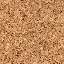 